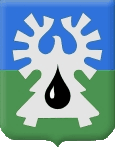 МУНИЦИПАЛЬНОЕ ОБРАЗОВАНИЕ ГОРОД УРАЙХанты-Мансийский автономный округ - ЮграОТЧЕТ О ХОДЕ ИСПОЛНЕНИЯза 2019 годПЛАНА МЕРОПРИЯТИЙ По Реализации  стратегии социально–экономического развития муниципального образования городской округ город урай  до 2020 года и на период до 2030 годаУрай, февраль 2020Отчет о выполнении плана мероприятий по реализации «Стратегии социально-экономического развития  муниципального образования городской округ город Урай до 2020 года и на период до 2030 года» (далее - Стратегия) на 2019-2030 годыза 2019 годТаблица 1Целевые показатели реализации СтратегииТаблица 2 - * - мониторинг показателя в 2017 г. не проводился.-** - снижение значения показателя является положительной динамикой.№ п/пНаправление развития
(наименование цели, задачи, мероприятия)Ожидаемые результатыПоказатель и его целевое значениеИсполнениеИсполнениеИсполнениеЦелевой блок 1 «Диверсификация экономики, инвестиционное развитие» (Урай – экогород – город экономического и экологического благополучия) Целевой блок 1 «Диверсификация экономики, инвестиционное развитие» (Урай – экогород – город экономического и экологического благополучия) Целевой блок 1 «Диверсификация экономики, инвестиционное развитие» (Урай – экогород – город экономического и экологического благополучия) Целевой блок 1 «Диверсификация экономики, инвестиционное развитие» (Урай – экогород – город экономического и экологического благополучия) Целевой блок 1 «Диверсификация экономики, инвестиционное развитие» (Урай – экогород – город экономического и экологического благополучия) Целевой блок 1 «Диверсификация экономики, инвестиционное развитие» (Урай – экогород – город экономического и экологического благополучия) 1Цель 1. Диверсификация экономики Цель 1. Диверсификация экономики Цель 1. Диверсификация экономики Цель 1. Диверсификация экономики Цель 1. Диверсификация экономики Цель 1. Диверсификация экономики 1.1Задача 1. Создание условий для развития малого и среднего предпринимательства Задача 1. Создание условий для развития малого и среднего предпринимательства Задача 1. Создание условий для развития малого и среднего предпринимательства Задача 1. Создание условий для развития малого и среднего предпринимательства Задача 1. Создание условий для развития малого и среднего предпринимательства Задача 1. Создание условий для развития малого и среднего предпринимательства 1.1.1Совершенствование нормативной правовой базы, регулирующей предпринимательскую деятельность и информационное сопровождение деятельности субъектов малого и среднего предпринимательстваВысокий уровень развития малого и среднего предпринимательства в городе Урай.
Благоприятный предпринимательский климат и условия для ведения бизнеса в городе Урай.
Развитая инфраструктура потребительского рынка и сферы услуг, высокий уровень обеспеченности населения объектами, их доступности и определение перспективы развитияДоля среднесписочной численности работников (без внешних совместителей) малых и средних предприятий в среднесписочной численности работников (без внешних совместителей) всех предприятий и организаций (не менее 16,3% к 2030 г.)Доля среднесписочной численности работников (без внешних совместителей) малых и средних предприятий в среднесписочной численности работников (без внешних совместителей) всех предприятий и организаций за 2019 год составила 16,1%.В целях успешного развития, содействия  и поддержки предпринимательской деятельности на территории города Урай реализуется муниципальная программа «Развитие малого и среднего предпринимательства, потребительского рынка и сельскохозяйственных товаропроизводителей города Урай» на 2016 - 2020 годы (далее – Программа). С 2019 года в Программу включен портфель проектов «Малое и среднее предпринимательство и поддержка индивидуальной предпринимательской инициативы» (далее – Портфель проектов), который реализуется по мероприятиям региональных проектов «Расширение доступа субъектов малого и среднего предпринимательства к финансовым ресурсам, в том числе к льготному финансированию» и «Популяризация предпринимательства». Ключевой показатель портфеля проектов - численность занятых в сфере МСП, включая индивидуальных предпринимателей, за 2019 год исполнен на  100% (3,3 тыс. человек).По данным Единого реестра субъектов малого и среднего предпринимательства Федеральной налоговой службы (далее – ЕГРИП) по состоянию на 01.01.2020 года зарегистрировано 1399 субъектов малого и среднего предпринимательства (далее – МСП).Налоговые поступления от деятельности субъектов МСП в бюджет города за 2019 год выше показателей 2018 года на 16,7%  (152,03 млн. руб.  к  130,3 млн. руб.) и их доля увеличена с 19,8% до 20,6% в местный бюджет.В целях создания условий для развития сельскохозяйственных товаропроизводителей с 2016 года действует подпрограмма III «Развитие сельскохозяйственных товаропроизводителей» Программы. В части исполнения отдельных государственных полномочий, переданных органам местного самоуправления федеральными законами и законами Ханты-Мансийского автономного округа – Югры в 2019 году выплачено субсидий в сумме 27 947, 5  тыс. руб., в том числе:-субсидии на развитие животноводства, переработки и реализации продукции – 27 914,7 тыс.руб.;-расходы на содержание органов местного самоуправления на осуществление переданного государственного полномочия – 32,8 тыс.руб.В отчетном периоде предоставлены субсидии  21 сельскохозяйственному  товаропроизводителю, в том числе:-по направлению поддержки животноводства: 3 главам крестьянских (фермерских) хозяйств в сумме 317,4 тыс.руб., -АО «Агроника» в сумме 27 298,9 тыс.руб.;-17 гражданам, ведущим личное подсобное хозяйство на сумму 298,4 тыс.руб.На сайте органов местного самоуправления в разделе «Предпринимательство» размещена необходимая информация для предпринимателей города, инфраструктура поддержки предпринимательства ХМАО-Югры, предоставление финансовой  поддержки малого и среднего предпринимательства.В целях успешного развития, содействия  и поддержки предпринимательской деятельности на территории города Урай реализуется муниципальная программа «Развитие малого и среднего предпринимательства, потребительского рынка и сельскохозяйственных товаропроизводителей города Урай» на 2016 - 2020 годы (далее – Программа). С 2019 года в Программу включен портфель проектов «Малое и среднее предпринимательство и поддержка индивидуальной предпринимательской инициативы» (далее – Портфель проектов), который реализуется по мероприятиям региональных проектов «Расширение доступа субъектов малого и среднего предпринимательства к финансовым ресурсам, в том числе к льготному финансированию» и «Популяризация предпринимательства». Ключевой показатель портфеля проектов - численность занятых в сфере МСП, включая индивидуальных предпринимателей, за 2019 год исполнен на  100% (3,3 тыс. человек).По данным Единого реестра субъектов малого и среднего предпринимательства Федеральной налоговой службы (далее – ЕГРИП) по состоянию на 01.01.2020 года зарегистрировано 1399 субъектов малого и среднего предпринимательства (далее – МСП).Налоговые поступления от деятельности субъектов МСП в бюджет города за 2019 год выше показателей 2018 года на 16,7%  (152,03 млн. руб.  к  130,3 млн. руб.) и их доля увеличена с 19,8% до 20,6% в местный бюджет.В целях создания условий для развития сельскохозяйственных товаропроизводителей с 2016 года действует подпрограмма III «Развитие сельскохозяйственных товаропроизводителей» Программы. В части исполнения отдельных государственных полномочий, переданных органам местного самоуправления федеральными законами и законами Ханты-Мансийского автономного округа – Югры в 2019 году выплачено субсидий в сумме 27 947, 5  тыс. руб., в том числе:-субсидии на развитие животноводства, переработки и реализации продукции – 27 914,7 тыс.руб.;-расходы на содержание органов местного самоуправления на осуществление переданного государственного полномочия – 32,8 тыс.руб.В отчетном периоде предоставлены субсидии  21 сельскохозяйственному  товаропроизводителю, в том числе:-по направлению поддержки животноводства: 3 главам крестьянских (фермерских) хозяйств в сумме 317,4 тыс.руб., -АО «Агроника» в сумме 27 298,9 тыс.руб.;-17 гражданам, ведущим личное подсобное хозяйство на сумму 298,4 тыс.руб.На сайте органов местного самоуправления в разделе «Предпринимательство» размещена необходимая информация для предпринимателей города, инфраструктура поддержки предпринимательства ХМАО-Югры, предоставление финансовой  поддержки малого и среднего предпринимательства.В целях успешного развития, содействия  и поддержки предпринимательской деятельности на территории города Урай реализуется муниципальная программа «Развитие малого и среднего предпринимательства, потребительского рынка и сельскохозяйственных товаропроизводителей города Урай» на 2016 - 2020 годы (далее – Программа). С 2019 года в Программу включен портфель проектов «Малое и среднее предпринимательство и поддержка индивидуальной предпринимательской инициативы» (далее – Портфель проектов), который реализуется по мероприятиям региональных проектов «Расширение доступа субъектов малого и среднего предпринимательства к финансовым ресурсам, в том числе к льготному финансированию» и «Популяризация предпринимательства». Ключевой показатель портфеля проектов - численность занятых в сфере МСП, включая индивидуальных предпринимателей, за 2019 год исполнен на  100% (3,3 тыс. человек).По данным Единого реестра субъектов малого и среднего предпринимательства Федеральной налоговой службы (далее – ЕГРИП) по состоянию на 01.01.2020 года зарегистрировано 1399 субъектов малого и среднего предпринимательства (далее – МСП).Налоговые поступления от деятельности субъектов МСП в бюджет города за 2019 год выше показателей 2018 года на 16,7%  (152,03 млн. руб.  к  130,3 млн. руб.) и их доля увеличена с 19,8% до 20,6% в местный бюджет.В целях создания условий для развития сельскохозяйственных товаропроизводителей с 2016 года действует подпрограмма III «Развитие сельскохозяйственных товаропроизводителей» Программы. В части исполнения отдельных государственных полномочий, переданных органам местного самоуправления федеральными законами и законами Ханты-Мансийского автономного округа – Югры в 2019 году выплачено субсидий в сумме 27 947, 5  тыс. руб., в том числе:-субсидии на развитие животноводства, переработки и реализации продукции – 27 914,7 тыс.руб.;-расходы на содержание органов местного самоуправления на осуществление переданного государственного полномочия – 32,8 тыс.руб.В отчетном периоде предоставлены субсидии  21 сельскохозяйственному  товаропроизводителю, в том числе:-по направлению поддержки животноводства: 3 главам крестьянских (фермерских) хозяйств в сумме 317,4 тыс.руб., -АО «Агроника» в сумме 27 298,9 тыс.руб.;-17 гражданам, ведущим личное подсобное хозяйство на сумму 298,4 тыс.руб.На сайте органов местного самоуправления в разделе «Предпринимательство» размещена необходимая информация для предпринимателей города, инфраструктура поддержки предпринимательства ХМАО-Югры, предоставление финансовой  поддержки малого и среднего предпринимательства.1.1.2Комплексная поддержка действующих и потенциальных субъектов малого и среднего предпринимательства (консультационная, имущественная, финансовая), в том числе по приоритетным формам  предпринимательства:
- социально значимые виды деятельности;
- социальное предпринимательство;
- инновационное и молодежное предпринимательство.
Организация взаимодействия с организациями инфраструктуры поддержки малого и среднего предпринимательства Ханты-Мансийского автономного округа  – Югры.Высокий уровень развития малого и среднего предпринимательства в городе Урай.
Благоприятный предпринимательский климат и условия для ведения бизнеса в городе Урай.
Социальная стабильность, обеспечение занятости, поддержание налоговой базы как источника пополнения местного бюджета.Реализация комплексной интерактивной модели развития негосударственных поставщиков услуг в социальной сфереДоля среднесписочной численности работников (без внешних совместителей) малых и средних предприятий в среднесписочной численности работников (без внешних совместителей) всех предприятий и организаций (не менее 16,3% к 2030 г.)Доля среднесписочной численности работников (без внешних совместителей) малых и средних предприятий в среднесписочной численности работников (без внешних совместителей) всех предприятий и организаций за 2019 год составила 16,1%.В течение 2019 года организовано и проведено 49 мероприятий: межмуниципальные сельскохозяйственные ярмарки, фестиваль молодёжных бизнес проектов, выставка-ярмарка «Малый бизнес Урая», выставка-форум «Товары земли Югорской», круглые столы, обучающие мероприятия.Участниками этих мероприятий стали около 16 тыс. человек (39,6% жителей нашего города), более 100 субъектов предпринимательства имели возможность реализовать свою продукцию и продемонстрировать предоставляемые услуги. Дополнительно на ярмарках было реализовано сельскохозяйственной продукции, мяса, мясопродуктов, овощей, кондитерских изделий, мёда, дикоросов около 19 тонн, также саженцев и рассады более 1,3 тыс. кустов. В рамках муниципальной программы «Развитие малого и среднего предпринимательства, потребительского рынка и сельскохозяйственных товаропроизводителей города Урай» на 2016-2020 годы в течение 2019 года, оказывались следующие виды поддержки:-Имущественная поддержка. В 2019 году предоставлено 10 муниципальных преференции субъектам малого и среднего предпринимательства города Урай в форме передачи муниципального имущества в аренду без проведения торгов.  -Информационно-консультационная поддержка. С целью предоставления достоверной и оперативной информации, необходимой для организации бизнеса на официальном сайте органов местного самоуправления города Урай в информационно-телекоммуникационной сети «Интернет» на главной странице размещены баннеры «Информация для предпринимателей», «Уполномоченный по защите прав предпринимателей», «Портал малого и среднего предпринимательства «Бизнесюгры.рф», «Инфраструктура поддержки малого и среднего предпринимательства». В 2019 году оказано 1726 единиц информационно-консультационной поддержки субъектам малого и среднего предпринимательства по вопросам ведения предпринимательской деятельности, получения субсидий, обучения.В целях предоставления финансовой поддержки  течение 2019 года предоставлено 30 субсидий на общую сумму 4 331,5 тыс. рублей на возмещение части затрат на: приобретение оборудования, аренду нежилых (не муниципальных) помещений, по предоставленным консалтинговым услугам, по обязательной и добровольной сертификации продукции местных товаропроизводителей.Всеми получателями финансовой поддержки в отчетном году созданы дополнительно 30 рабочих мест.По состоянию на 01.01.2020 в городе Урай в сфере потребительского рынка функционирует 404 объектов потребительского рынка в т.ч.:- 176 стационарных торговых объектов;- 48 объектов общественного питания;- 98 объектов бытового обслуживания;- 82 нестационарных торговых объекта. Обеспеченность населения торговыми площадями по состоянию на 01.01.2020 выше норматива на 48,5%  и составляет 756,6 кв. метра (при нормативе 510,0 кв.м.) на 1000 жителей.В течение 2019 года организовано и проведено 49 мероприятий: межмуниципальные сельскохозяйственные ярмарки, фестиваль молодёжных бизнес проектов, выставка-ярмарка «Малый бизнес Урая», выставка-форум «Товары земли Югорской», круглые столы, обучающие мероприятия.Участниками этих мероприятий стали около 16 тыс. человек (39,6% жителей нашего города), более 100 субъектов предпринимательства имели возможность реализовать свою продукцию и продемонстрировать предоставляемые услуги. Дополнительно на ярмарках было реализовано сельскохозяйственной продукции, мяса, мясопродуктов, овощей, кондитерских изделий, мёда, дикоросов около 19 тонн, также саженцев и рассады более 1,3 тыс. кустов. В рамках муниципальной программы «Развитие малого и среднего предпринимательства, потребительского рынка и сельскохозяйственных товаропроизводителей города Урай» на 2016-2020 годы в течение 2019 года, оказывались следующие виды поддержки:-Имущественная поддержка. В 2019 году предоставлено 10 муниципальных преференции субъектам малого и среднего предпринимательства города Урай в форме передачи муниципального имущества в аренду без проведения торгов.  -Информационно-консультационная поддержка. С целью предоставления достоверной и оперативной информации, необходимой для организации бизнеса на официальном сайте органов местного самоуправления города Урай в информационно-телекоммуникационной сети «Интернет» на главной странице размещены баннеры «Информация для предпринимателей», «Уполномоченный по защите прав предпринимателей», «Портал малого и среднего предпринимательства «Бизнесюгры.рф», «Инфраструктура поддержки малого и среднего предпринимательства». В 2019 году оказано 1726 единиц информационно-консультационной поддержки субъектам малого и среднего предпринимательства по вопросам ведения предпринимательской деятельности, получения субсидий, обучения.В целях предоставления финансовой поддержки  течение 2019 года предоставлено 30 субсидий на общую сумму 4 331,5 тыс. рублей на возмещение части затрат на: приобретение оборудования, аренду нежилых (не муниципальных) помещений, по предоставленным консалтинговым услугам, по обязательной и добровольной сертификации продукции местных товаропроизводителей.Всеми получателями финансовой поддержки в отчетном году созданы дополнительно 30 рабочих мест.По состоянию на 01.01.2020 в городе Урай в сфере потребительского рынка функционирует 404 объектов потребительского рынка в т.ч.:- 176 стационарных торговых объектов;- 48 объектов общественного питания;- 98 объектов бытового обслуживания;- 82 нестационарных торговых объекта. Обеспеченность населения торговыми площадями по состоянию на 01.01.2020 выше норматива на 48,5%  и составляет 756,6 кв. метра (при нормативе 510,0 кв.м.) на 1000 жителей.В течение 2019 года организовано и проведено 49 мероприятий: межмуниципальные сельскохозяйственные ярмарки, фестиваль молодёжных бизнес проектов, выставка-ярмарка «Малый бизнес Урая», выставка-форум «Товары земли Югорской», круглые столы, обучающие мероприятия.Участниками этих мероприятий стали около 16 тыс. человек (39,6% жителей нашего города), более 100 субъектов предпринимательства имели возможность реализовать свою продукцию и продемонстрировать предоставляемые услуги. Дополнительно на ярмарках было реализовано сельскохозяйственной продукции, мяса, мясопродуктов, овощей, кондитерских изделий, мёда, дикоросов около 19 тонн, также саженцев и рассады более 1,3 тыс. кустов. В рамках муниципальной программы «Развитие малого и среднего предпринимательства, потребительского рынка и сельскохозяйственных товаропроизводителей города Урай» на 2016-2020 годы в течение 2019 года, оказывались следующие виды поддержки:-Имущественная поддержка. В 2019 году предоставлено 10 муниципальных преференции субъектам малого и среднего предпринимательства города Урай в форме передачи муниципального имущества в аренду без проведения торгов.  -Информационно-консультационная поддержка. С целью предоставления достоверной и оперативной информации, необходимой для организации бизнеса на официальном сайте органов местного самоуправления города Урай в информационно-телекоммуникационной сети «Интернет» на главной странице размещены баннеры «Информация для предпринимателей», «Уполномоченный по защите прав предпринимателей», «Портал малого и среднего предпринимательства «Бизнесюгры.рф», «Инфраструктура поддержки малого и среднего предпринимательства». В 2019 году оказано 1726 единиц информационно-консультационной поддержки субъектам малого и среднего предпринимательства по вопросам ведения предпринимательской деятельности, получения субсидий, обучения.В целях предоставления финансовой поддержки  течение 2019 года предоставлено 30 субсидий на общую сумму 4 331,5 тыс. рублей на возмещение части затрат на: приобретение оборудования, аренду нежилых (не муниципальных) помещений, по предоставленным консалтинговым услугам, по обязательной и добровольной сертификации продукции местных товаропроизводителей.Всеми получателями финансовой поддержки в отчетном году созданы дополнительно 30 рабочих мест.По состоянию на 01.01.2020 в городе Урай в сфере потребительского рынка функционирует 404 объектов потребительского рынка в т.ч.:- 176 стационарных торговых объектов;- 48 объектов общественного питания;- 98 объектов бытового обслуживания;- 82 нестационарных торговых объекта. Обеспеченность населения торговыми площадями по состоянию на 01.01.2020 выше норматива на 48,5%  и составляет 756,6 кв. метра (при нормативе 510,0 кв.м.) на 1000 жителей.1.1.3Организация и проведение фестивалей и ярмарок с участием субъектов малого и среднего предпринимательства и производителей сельхозпродукцииПродвижение товаров в розничную торговую сеть, поддержка узнаваемости местных торговых марок.Доля среднесписочной численности работников (без внешних совместителей) малых и средних предприятий в среднесписочной численности работников (без внешних совместителей) всех предприятий и организаций (не менее 16,3% к 2030 г.)Доля среднесписочной численности работников (без внешних совместителей) малых и средних предприятий в среднесписочной численности работников (без внешних совместителей) всех предприятий и организаций за 2019 год составила 16,1%.В течение 2019 года организовано и проведено 49 мероприятий: межмуниципальные сельскохозяйственные ярмарки, фестиваль молодёжных бизнес проектов, выставка-ярмарка «Малый бизнес Урая», выставка-форум «Товары земли Югорской», круглые столы, обучающие мероприятия.Участниками этих мероприятий стали около 16 тыс. человек (39,6% жителей нашего города), Более 100 субъектов малого и среднего предпринимательства  имели возможность реализовать свою продукцию и продемонстрировать предоставляемые услуги. Дополнительно на ярмарках было реализовано сельскохозяйственной продукции, мяса, мясопродуктов, овощей, кондитерских изделий, мёда, дикоросов около 19 тонн, также саженцев и рассады более 1,3 тыс. кустов. Численность занятых в сфере МСП, включая индивидуальных предпринимателей, за 2019 год составила 3,345 тыс. человек. В течение 2019 года организовано и проведено 49 мероприятий: межмуниципальные сельскохозяйственные ярмарки, фестиваль молодёжных бизнес проектов, выставка-ярмарка «Малый бизнес Урая», выставка-форум «Товары земли Югорской», круглые столы, обучающие мероприятия.Участниками этих мероприятий стали около 16 тыс. человек (39,6% жителей нашего города), Более 100 субъектов малого и среднего предпринимательства  имели возможность реализовать свою продукцию и продемонстрировать предоставляемые услуги. Дополнительно на ярмарках было реализовано сельскохозяйственной продукции, мяса, мясопродуктов, овощей, кондитерских изделий, мёда, дикоросов около 19 тонн, также саженцев и рассады более 1,3 тыс. кустов. Численность занятых в сфере МСП, включая индивидуальных предпринимателей, за 2019 год составила 3,345 тыс. человек. В течение 2019 года организовано и проведено 49 мероприятий: межмуниципальные сельскохозяйственные ярмарки, фестиваль молодёжных бизнес проектов, выставка-ярмарка «Малый бизнес Урая», выставка-форум «Товары земли Югорской», круглые столы, обучающие мероприятия.Участниками этих мероприятий стали около 16 тыс. человек (39,6% жителей нашего города), Более 100 субъектов малого и среднего предпринимательства  имели возможность реализовать свою продукцию и продемонстрировать предоставляемые услуги. Дополнительно на ярмарках было реализовано сельскохозяйственной продукции, мяса, мясопродуктов, овощей, кондитерских изделий, мёда, дикоросов около 19 тонн, также саженцев и рассады более 1,3 тыс. кустов. Численность занятых в сфере МСП, включая индивидуальных предпринимателей, за 2019 год составила 3,345 тыс. человек. 1.1.4Организация мониторинга деятельности малого и среднего предпринимательства в городе УрайВыявление проблем и перспектив развития предпринимательской деятельности.Число субъектов малого и среднего предпринимательства в расчете на 10 тыс. человек населения (370,6 ед./10 тыс. чел. к 2030 г.)Число субъектов малого и среднего предпринимательства  на 10,0 тыс. человек населения за 2019 год составило 346,2 единиц.В 2019 году ООО «А-БИЗНЕС» (на основании муниципального контракта  №01873000019190002240001/204/19 от 1.08.2019.г.) проведено мониторинговое исследование на тему «Анализ текущей ситуации, проблемы и перспективы развития субъектов малого и среднего предпринимательства на территории города Урай».По результатам мониторинга определены основные факторы, мешающие развитию бизнеса – это высокая конкуренция и рост цен на энергоносители, сырье и т.д. (прямые производственные издержки). Для преодоления высокой конкуренции субъектам предпринимательства необходимо повышать свои знания и навыки в области маркетинга и управления бизнесом.По итогам мониторингового исследования с целью развития малого и среднего предпринимательства на территории города Урай необходимо развивать следующие приоритетные направления:- Сельское, лесное хозяйство, охота, рыболовство и рыбоводство (использование растительных и животных природных ресурсов, включая выращивание зерновых, содержание и разведение животных; получение древесины и других растений, животных или продуктов животного происхождения на ферме или в естественной среде обитания). - Обрабатывающие производства (производство пищевых продуктов,  производство текстильных изделий, производство одежды, производство кожи и изделий из кожи, обработка древесины и производство изделий из дерева, деятельность полиграфическая и копирование носителей информации, производство мебели, производство прочих готовых изделий). - Деятельность в сфере жилищно-коммунального хозяйства (обеспечение электрической энергией, газом и паром; кондиционирование воздуха, водоснабжение; водоотведение, организация сбора и утилизации отходов, деятельность по ликвидации загрязнений). - Деятельность в сфере образования. - Деятельность в сфере здравоохранения и социальных услуг (деятельность в области здравоохранения, деятельность по уходу с обеспечением проживания, предоставление социальных услуг без обеспечения проживания). - Деятельность в области культуры, спорта, организации досуга и развлечений (деятельность творческая, деятельность в области искусства и организации развлечений, деятельность в области спорта, отдыха и развлечений). В большей степени развитие отрасли направить в сектор коммерческих предприятий.Подробный аналитический отчет о мониторинге деятельности субъектов малого и среднего предпринимательства за период с 2016 – 2018 годы размещен на официальном сайте органов местного самоуправления города Урай.http://uray.ru/predprinimatelstvo-1/maloe-i-srednee-predprinimatelstvo/ В 2019 году ООО «А-БИЗНЕС» (на основании муниципального контракта  №01873000019190002240001/204/19 от 1.08.2019.г.) проведено мониторинговое исследование на тему «Анализ текущей ситуации, проблемы и перспективы развития субъектов малого и среднего предпринимательства на территории города Урай».По результатам мониторинга определены основные факторы, мешающие развитию бизнеса – это высокая конкуренция и рост цен на энергоносители, сырье и т.д. (прямые производственные издержки). Для преодоления высокой конкуренции субъектам предпринимательства необходимо повышать свои знания и навыки в области маркетинга и управления бизнесом.По итогам мониторингового исследования с целью развития малого и среднего предпринимательства на территории города Урай необходимо развивать следующие приоритетные направления:- Сельское, лесное хозяйство, охота, рыболовство и рыбоводство (использование растительных и животных природных ресурсов, включая выращивание зерновых, содержание и разведение животных; получение древесины и других растений, животных или продуктов животного происхождения на ферме или в естественной среде обитания). - Обрабатывающие производства (производство пищевых продуктов,  производство текстильных изделий, производство одежды, производство кожи и изделий из кожи, обработка древесины и производство изделий из дерева, деятельность полиграфическая и копирование носителей информации, производство мебели, производство прочих готовых изделий). - Деятельность в сфере жилищно-коммунального хозяйства (обеспечение электрической энергией, газом и паром; кондиционирование воздуха, водоснабжение; водоотведение, организация сбора и утилизации отходов, деятельность по ликвидации загрязнений). - Деятельность в сфере образования. - Деятельность в сфере здравоохранения и социальных услуг (деятельность в области здравоохранения, деятельность по уходу с обеспечением проживания, предоставление социальных услуг без обеспечения проживания). - Деятельность в области культуры, спорта, организации досуга и развлечений (деятельность творческая, деятельность в области искусства и организации развлечений, деятельность в области спорта, отдыха и развлечений). В большей степени развитие отрасли направить в сектор коммерческих предприятий.Подробный аналитический отчет о мониторинге деятельности субъектов малого и среднего предпринимательства за период с 2016 – 2018 годы размещен на официальном сайте органов местного самоуправления города Урай.http://uray.ru/predprinimatelstvo-1/maloe-i-srednee-predprinimatelstvo/ В 2019 году ООО «А-БИЗНЕС» (на основании муниципального контракта  №01873000019190002240001/204/19 от 1.08.2019.г.) проведено мониторинговое исследование на тему «Анализ текущей ситуации, проблемы и перспективы развития субъектов малого и среднего предпринимательства на территории города Урай».По результатам мониторинга определены основные факторы, мешающие развитию бизнеса – это высокая конкуренция и рост цен на энергоносители, сырье и т.д. (прямые производственные издержки). Для преодоления высокой конкуренции субъектам предпринимательства необходимо повышать свои знания и навыки в области маркетинга и управления бизнесом.По итогам мониторингового исследования с целью развития малого и среднего предпринимательства на территории города Урай необходимо развивать следующие приоритетные направления:- Сельское, лесное хозяйство, охота, рыболовство и рыбоводство (использование растительных и животных природных ресурсов, включая выращивание зерновых, содержание и разведение животных; получение древесины и других растений, животных или продуктов животного происхождения на ферме или в естественной среде обитания). - Обрабатывающие производства (производство пищевых продуктов,  производство текстильных изделий, производство одежды, производство кожи и изделий из кожи, обработка древесины и производство изделий из дерева, деятельность полиграфическая и копирование носителей информации, производство мебели, производство прочих готовых изделий). - Деятельность в сфере жилищно-коммунального хозяйства (обеспечение электрической энергией, газом и паром; кондиционирование воздуха, водоснабжение; водоотведение, организация сбора и утилизации отходов, деятельность по ликвидации загрязнений). - Деятельность в сфере образования. - Деятельность в сфере здравоохранения и социальных услуг (деятельность в области здравоохранения, деятельность по уходу с обеспечением проживания, предоставление социальных услуг без обеспечения проживания). - Деятельность в области культуры, спорта, организации досуга и развлечений (деятельность творческая, деятельность в области искусства и организации развлечений, деятельность в области спорта, отдыха и развлечений). В большей степени развитие отрасли направить в сектор коммерческих предприятий.Подробный аналитический отчет о мониторинге деятельности субъектов малого и среднего предпринимательства за период с 2016 – 2018 годы размещен на официальном сайте органов местного самоуправления города Урай.http://uray.ru/predprinimatelstvo-1/maloe-i-srednee-predprinimatelstvo/ 1.2Задача 2. Развитие кластера обрабатывающих и перерабатывающих производств Задача 2. Развитие кластера обрабатывающих и перерабатывающих производств Задача 2. Развитие кластера обрабатывающих и перерабатывающих производств Задача 2. Развитие кластера обрабатывающих и перерабатывающих производств Задача 2. Развитие кластера обрабатывающих и перерабатывающих производств Задача 2. Развитие кластера обрабатывающих и перерабатывающих производств 1.2.1Комплексная поддержка хозяйствующих субъектов по развитию новых направлений промышленной политики и инноваций и реализующих проекты в сфере обрабатывающей промышленности. Мониторинг и информационно-консультационная поддержка хозяйствующих субъектов деятельности в сфере обрабатывающих и перерабатывающих производствСоздание новых высокотехнологичных рабочих мест, обеспечение высокопроизводительной занятости населения, повышение конкурентоспособности, снижение импортозависимости, создание конкурентоспособных производств традиционной специализации, создание новых сегментов экономикиИндекс промышленного производства (100,77% к 2030 г.)Индекс промышленного производства за 2019 год составил 102,5%.В 2019 году организована деятельность по производству тротуарной шашки (ИП Т.Протащук). Мощность выпуска продукции составляет 200м2 в смену. Также планируется  начать выпуск свай строительных – 10 шт. в смену. Инвестиционная емкость проекта оценивается в 31,0 млн. рублей. Создание 5 новых рабочих мест.В 2020 году планируется расширение производства сборных деревянных строений, лесозаготовки и лесообработки, осуществляемой ООО «ПСК «Позитив Дом» (Савин В.О.).В 2019 году организована деятельность по производству тротуарной шашки (ИП Т.Протащук). Мощность выпуска продукции составляет 200м2 в смену. Также планируется  начать выпуск свай строительных – 10 шт. в смену. Инвестиционная емкость проекта оценивается в 31,0 млн. рублей. Создание 5 новых рабочих мест.В 2020 году планируется расширение производства сборных деревянных строений, лесозаготовки и лесообработки, осуществляемой ООО «ПСК «Позитив Дом» (Савин В.О.).В 2019 году организована деятельность по производству тротуарной шашки (ИП Т.Протащук). Мощность выпуска продукции составляет 200м2 в смену. Также планируется  начать выпуск свай строительных – 10 шт. в смену. Инвестиционная емкость проекта оценивается в 31,0 млн. рублей. Создание 5 новых рабочих мест.В 2020 году планируется расширение производства сборных деревянных строений, лесозаготовки и лесообработки, осуществляемой ООО «ПСК «Позитив Дом» (Савин В.О.).1.3Задача 3. Развитие кластера АПК Задача 3. Развитие кластера АПК Задача 3. Развитие кластера АПК Задача 3. Развитие кластера АПК Задача 3. Развитие кластера АПК Задача 3. Развитие кластера АПК 1.3.1Комплексная поддержка субъектов АПК (методическая, консультационная, имущественная, финансовая)Развитие АПК на территории города Урай.
Увеличение объема производимой сельхозпродукции, увеличение занятости, обеспечение финансовой устойчивости сельхозпредприятий и доходов работников сельского хозяйства.
Формирование кластерных объединений и процессов кооперации среди малых и средних компанийИндекс производства продукции сельского хозяйства (108,8% к 2030 г.)Индекс производства продукции сельского хозяйства по оценке 2019 года составил 100,6%.В 2019 году предоставлены субсидии 21 сельскохозяйственному  товаропроизводителю, в том числе:- по направлению поддержки животноводства: 3 главам крестьянских (фермерских) хозяйств - 317,4 тыс.руб., АО «Агроника» - 27 298,9 тыс.руб. и 17 гражданам, ведущим личное подсобное хозяйство - 298,4 тыс.руб.В отчетном периоде путем проведения торгов 1 КФХ (Крупчинов Павел Юрьевич) предоставлен земельный участок площадью 6,0 га с видом разрешенного использования «Звероводство».При проведении информационной кампании по пропаганде, популяризации и повышения имиджа предпринимательской деятельности сельскохозяйственных товаропроизводителей, в городе Урай используются возможности СМИ, официального сайта органов местного самоуправления и площадки пресс-службы в социальных сетях. В отчетном году в газете «Знамя» опубликовано  26 информационных материалов, в эфире ТРК «Спектр+» вышло 7 информационных материалов, на сайте органов местного самоуправления города размещалась информация о проведении выставок, семинаров, форумов как на территории города, так и за его пределами; о мерах и формах предоставления поддержки; об изменениях в нормативно правовые акты затрагивающие интересы сельскохозяйственных товаропроизводителей. В 2019 году сельскохозяйственными товаропроизводителями принято участие в 16 межмуниципальных ярмарках.В 2019 году предоставлены субсидии 21 сельскохозяйственному  товаропроизводителю, в том числе:- по направлению поддержки животноводства: 3 главам крестьянских (фермерских) хозяйств - 317,4 тыс.руб., АО «Агроника» - 27 298,9 тыс.руб. и 17 гражданам, ведущим личное подсобное хозяйство - 298,4 тыс.руб.В отчетном периоде путем проведения торгов 1 КФХ (Крупчинов Павел Юрьевич) предоставлен земельный участок площадью 6,0 га с видом разрешенного использования «Звероводство».При проведении информационной кампании по пропаганде, популяризации и повышения имиджа предпринимательской деятельности сельскохозяйственных товаропроизводителей, в городе Урай используются возможности СМИ, официального сайта органов местного самоуправления и площадки пресс-службы в социальных сетях. В отчетном году в газете «Знамя» опубликовано  26 информационных материалов, в эфире ТРК «Спектр+» вышло 7 информационных материалов, на сайте органов местного самоуправления города размещалась информация о проведении выставок, семинаров, форумов как на территории города, так и за его пределами; о мерах и формах предоставления поддержки; об изменениях в нормативно правовые акты затрагивающие интересы сельскохозяйственных товаропроизводителей. В 2019 году сельскохозяйственными товаропроизводителями принято участие в 16 межмуниципальных ярмарках.В 2019 году предоставлены субсидии 21 сельскохозяйственному  товаропроизводителю, в том числе:- по направлению поддержки животноводства: 3 главам крестьянских (фермерских) хозяйств - 317,4 тыс.руб., АО «Агроника» - 27 298,9 тыс.руб. и 17 гражданам, ведущим личное подсобное хозяйство - 298,4 тыс.руб.В отчетном периоде путем проведения торгов 1 КФХ (Крупчинов Павел Юрьевич) предоставлен земельный участок площадью 6,0 га с видом разрешенного использования «Звероводство».При проведении информационной кампании по пропаганде, популяризации и повышения имиджа предпринимательской деятельности сельскохозяйственных товаропроизводителей, в городе Урай используются возможности СМИ, официального сайта органов местного самоуправления и площадки пресс-службы в социальных сетях. В отчетном году в газете «Знамя» опубликовано  26 информационных материалов, в эфире ТРК «Спектр+» вышло 7 информационных материалов, на сайте органов местного самоуправления города размещалась информация о проведении выставок, семинаров, форумов как на территории города, так и за его пределами; о мерах и формах предоставления поддержки; об изменениях в нормативно правовые акты затрагивающие интересы сельскохозяйственных товаропроизводителей. В 2019 году сельскохозяйственными товаропроизводителями принято участие в 16 межмуниципальных ярмарках.1.3.2Содействие развитию малых форм хозяйствования с собственными брендами, специализацией и каналами сбыта в городе Урай и Ханты-Мансийском автономном округе  – Югре (фермерские хозяйства, экологические фермы)Развитие АПК на территории города Урай.
Увеличение объема производимой сельхозпродукции, увеличение занятости, обеспечение финансовой устойчивости сельхозпредприятий и доходов работников сельского хозяйства.
Формирование кластерных объединений и процессов кооперации среди малых и средних компанийИндекс производства продукции сельского хозяйства (108,8% к 2030 г.)Индекс производства продукции сельского хозяйства по оценке 2019 года составил 100,6%.С целью предоставления достоверной и оперативной информации, необходимой для организации бизнеса на официальном сайте органов местного самоуправления города Урай в информационно-телекоммуникационной сети «Интернет» на главной странице размещены баннеры «Информация для предпринимателей», «Уполномоченный по защите прав предпринимателей», «Портал малого и среднего предпринимательства «Бизнесюгры.рф», «Инфраструктура поддержки малого и среднего предпринимательства».В 2019 году сельскохозяйственным предприятием АО «Агроника», выпускающем  более  20 наименований   молочной продукции, в производство запущен новый продукт: мягкий сыр «Югорский», который был презентован на Окружной выставке – ярмарке «Товары Земли Югорской» в номинации «Новинка года» и был по достоинству оценен покупателями.   На 2020 год сельскохозяйственным предприятием АО «Агроника» запланировано строительство новой фермы площадью 5 400 кв.м. для беспривязного  содержания 600 голов дойного стада с установкой современного доильного зала. Общая стоимость проекта составляет 285,4 млн.руб. В настоящее время сельскохозяйственное предприятие АО «Агроника» ведет работу по оформлению земельных участков сельхозназначения  в аренду, сроком на 49 лет (в Кондинском районе),  с целью увеличения пахотных земель с 140 до 1500 га для обеспечения животных   собственными   кормами (зеленной массой, силосом). С целью предоставления достоверной и оперативной информации, необходимой для организации бизнеса на официальном сайте органов местного самоуправления города Урай в информационно-телекоммуникационной сети «Интернет» на главной странице размещены баннеры «Информация для предпринимателей», «Уполномоченный по защите прав предпринимателей», «Портал малого и среднего предпринимательства «Бизнесюгры.рф», «Инфраструктура поддержки малого и среднего предпринимательства».В 2019 году сельскохозяйственным предприятием АО «Агроника», выпускающем  более  20 наименований   молочной продукции, в производство запущен новый продукт: мягкий сыр «Югорский», который был презентован на Окружной выставке – ярмарке «Товары Земли Югорской» в номинации «Новинка года» и был по достоинству оценен покупателями.   На 2020 год сельскохозяйственным предприятием АО «Агроника» запланировано строительство новой фермы площадью 5 400 кв.м. для беспривязного  содержания 600 голов дойного стада с установкой современного доильного зала. Общая стоимость проекта составляет 285,4 млн.руб. В настоящее время сельскохозяйственное предприятие АО «Агроника» ведет работу по оформлению земельных участков сельхозназначения  в аренду, сроком на 49 лет (в Кондинском районе),  с целью увеличения пахотных земель с 140 до 1500 га для обеспечения животных   собственными   кормами (зеленной массой, силосом). С целью предоставления достоверной и оперативной информации, необходимой для организации бизнеса на официальном сайте органов местного самоуправления города Урай в информационно-телекоммуникационной сети «Интернет» на главной странице размещены баннеры «Информация для предпринимателей», «Уполномоченный по защите прав предпринимателей», «Портал малого и среднего предпринимательства «Бизнесюгры.рф», «Инфраструктура поддержки малого и среднего предпринимательства».В 2019 году сельскохозяйственным предприятием АО «Агроника», выпускающем  более  20 наименований   молочной продукции, в производство запущен новый продукт: мягкий сыр «Югорский», который был презентован на Окружной выставке – ярмарке «Товары Земли Югорской» в номинации «Новинка года» и был по достоинству оценен покупателями.   На 2020 год сельскохозяйственным предприятием АО «Агроника» запланировано строительство новой фермы площадью 5 400 кв.м. для беспривязного  содержания 600 голов дойного стада с установкой современного доильного зала. Общая стоимость проекта составляет 285,4 млн.руб. В настоящее время сельскохозяйственное предприятие АО «Агроника» ведет работу по оформлению земельных участков сельхозназначения  в аренду, сроком на 49 лет (в Кондинском районе),  с целью увеличения пахотных земель с 140 до 1500 га для обеспечения животных   собственными   кормами (зеленной массой, силосом). 1.3.3Вовлечение в оборот неиспользуемых земель сельскохозяйственного назначения, передача сельхозугодий фермерским хозяйствам и для ведения личного подсобного хозяйстваУвеличение объема производимой сельхозпродукции, рост инвестиционного потенциала территории, предотвращение деградации природно-экологического потенциалаИндекс производства продукции сельского хозяйства (108,8% к 2030 г.)Индекс производства продукции сельского хозяйства по оценке 2019 года составил 100,6%.Посредством аукциона предоставлен земельный участок ИП Телешову М.А. с видом разрешенного использования «растениеводство»,  сроком на 10 лет. На земельном участке площадью  22 794 м2 запланировано строительство  круглогодичного тепличного комплекса «под ключ» для выращивания овощей, ягод (клубники), цветов. Инвестиционная емкость проекта оценивается в 23 млн.рублей.Посредством аукциона предоставлен земельный участок ИП Телешову М.А. с видом разрешенного использования «растениеводство»,  сроком на 10 лет. На земельном участке площадью  22 794 м2 запланировано строительство  круглогодичного тепличного комплекса «под ключ» для выращивания овощей, ягод (клубники), цветов. Инвестиционная емкость проекта оценивается в 23 млн.рублей.Посредством аукциона предоставлен земельный участок ИП Телешову М.А. с видом разрешенного использования «растениеводство»,  сроком на 10 лет. На земельном участке площадью  22 794 м2 запланировано строительство  круглогодичного тепличного комплекса «под ключ» для выращивания овощей, ягод (клубники), цветов. Инвестиционная емкость проекта оценивается в 23 млн.рублей.2Цель 2. Формирование благоприятного инвестиционного климата  Цель 2. Формирование благоприятного инвестиционного климата  Цель 2. Формирование благоприятного инвестиционного климата  Цель 2. Формирование благоприятного инвестиционного климата  Цель 2. Формирование благоприятного инвестиционного климата  Цель 2. Формирование благоприятного инвестиционного климата  2.1Задача 1. Информационно-методическое и нормативно-правовое обеспечение инвестиционной деятельности Задача 1. Информационно-методическое и нормативно-правовое обеспечение инвестиционной деятельности Задача 1. Информационно-методическое и нормативно-правовое обеспечение инвестиционной деятельности Задача 1. Информационно-методическое и нормативно-правовое обеспечение инвестиционной деятельности Задача 1. Информационно-методическое и нормативно-правовое обеспечение инвестиционной деятельности Задача 1. Информационно-методическое и нормативно-правовое обеспечение инвестиционной деятельности 2.1.1Развитие информационного ресурса об инвестиционном потенциале города Урай, актуализация информационных ресурсов:
- инвестиционный паспорт;
- реестр инвестиционных проектов и предложений;
- реестр инвестиционных площадокФормирование каталога (перечня и описания) инвестиционных проектов, земельных участков, промышленных и инфраструктурных площадок для размещения бизнеса.
Улучшение позиций города Урай в рейтинге муниципальных образований Ханты-Мансийского автономного округа  – Югры по обеспечению благоприятного инвестиционного климата и содействию развитию конкуренцииИндекс физического объема инвестиций в основной капитал (111,8% к 2030 г.)Индекс физического объема инвестиций в основной капитал за 2019 год составил 178,2% (оценка).Для потенциальных партнеров на официальном сайте органов местного самоуправления города Урай создан раздел «Инвестиционная деятельность» (http://uray.ru/investicionnaja-politika/), в котором размещена информация об инвестиционном потенциале города Урай, в частности, размещено:-реестр сформированных инвестиционных предложений, в том числе по проектам, предусмотренным Стратегией социально-экономического развития муниципального образования, комплексными программами развития коммунальной, транспортной, социальной инфраструктуры, предлагаемых для реализации в городе Урай;-инвестиционный паспорт муниципального образования городской округ город Урай;-реестр инвестиционных площадок.Для потенциальных партнеров на официальном сайте органов местного самоуправления города Урай создан раздел «Инвестиционная деятельность» (http://uray.ru/investicionnaja-politika/), в котором размещена информация об инвестиционном потенциале города Урай, в частности, размещено:-реестр сформированных инвестиционных предложений, в том числе по проектам, предусмотренным Стратегией социально-экономического развития муниципального образования, комплексными программами развития коммунальной, транспортной, социальной инфраструктуры, предлагаемых для реализации в городе Урай;-инвестиционный паспорт муниципального образования городской округ город Урай;-реестр инвестиционных площадок.Для потенциальных партнеров на официальном сайте органов местного самоуправления города Урай создан раздел «Инвестиционная деятельность» (http://uray.ru/investicionnaja-politika/), в котором размещена информация об инвестиционном потенциале города Урай, в частности, размещено:-реестр сформированных инвестиционных предложений, в том числе по проектам, предусмотренным Стратегией социально-экономического развития муниципального образования, комплексными программами развития коммунальной, транспортной, социальной инфраструктуры, предлагаемых для реализации в городе Урай;-инвестиционный паспорт муниципального образования городской округ город Урай;-реестр инвестиционных площадок.2.1.2Обеспечение соответствия деятельности администрации города Урай стандартам развития инвестиционной деятельности:
- стандарту по созданию благоприятного инвестиционного климата;
- стандарту развития конкуренции;
- регламенту сопровождения инвестиционных проектов (информационная система помощи инвестору «Одно окно») и др.Благоприятный инвестиционный климат и развитая конкуренция.
Формирование инфраструктуры развития и поддержки инвестиционной и предпринимательской деятельности.
Улучшение позиций города Урай в рейтинге муниципальных образований Ханты-Мансийского автономного округа  – Югры по обеспечению благоприятного инвестиционного климата и содействию развитию конкуренцииИндекс физического объема инвестиций в основной капитал (111,8% к 2030 г.)Индекс физического объема инвестиций в основной капитал за 2019 год составил 178,2% (оценка).Деятельность администрации города Урай соответствует стандартам развития инвестиционной деятельности:
1.Стандарту по созданию благоприятного инвестиционного климата:-план создания объектов инвестиционной инфраструктуры в муниципальном образовании городской округ город Урай в соответствии с порядком, утвержденным постановлением Правительства автономного округа от 5 апреля 2013 года №106-п актуализирован и направлен в Департамент экономического развития Ханты-Мансийского автономного округа-Югры 15.01.2019 года;- в целях реализации и исполнения Закона Ханты-Мансийского автономного округа - Югры от 29.05.2014 №42-оз «Об отдельных вопросах организации оценки регулирующего воздействия проектов нормативных правовых актов, экспертизы и оценки фактического воздействия нормативных правовых актов в Ханты-Мансийском автономном округе - Югре и о внесении изменения в статью 33.2 Закона Ханты-Мансийского автономного округа - Югры «О нормативных правовых актах Ханты-Мансийского автономного округа – Югры» в муниципальном образовании город Урай проводятся процедуры оценки регулирующего воздействия (далее - ОРВ) проектов муниципальных нормативных правовых актов (далее – МНПА), экспертизы и оценки фактического воздействия (далее – ОФВ)  нормативных правовых актов. За 2019 год проведена процедура ОРВ 65 проектов МНПА, экспертиза 7 МНПА и  оценка фактического воздействия 6 МНПА. Подготовлено 66 заключений по ОРВ, из них 1 отрицательное, 7 заключений по экспертизе МНПА и 6 заключений по ОФВ. Заключения по процедурам размещены на официальном сайте органов местного самоуправления города Урай (http://uray.ru/zakljuchenija-ob-ocenke-regulirujushhego-vozdejstvija-i-jekspertize/) и на Интернет-портале для  публичного   обсуждения   проектов   и   действующих   нормативных актов органов власти Ханты-Мансийского автономного округа - Югры в информационно-телекоммуникационной сети «Интернет» (http://regulation.admhmao.ru/Regulation/uraj/86#);-в муниципальном образовании город Урай функционирует Координационный совет по развитию малого и среднего предпринимательства и инвестиционной деятельности при администрации города Урай. В течение 2019 года было запланировано и проведено 8 заседаний Координационного совета по развитию малого и среднего предпринимательства и инвестиционной деятельности при администрации города Урай (с обеспечением он-лайн трансляции): - 11.03.2019;  - 27.03.2019;  - 19.04.2019;  - 29.05.2019; - 20.06.2019;  - 04.09.2019; - 26.11.2019; - 27.12.2019.Информация о проведенных заседаниях Координационного совета размещена на официальном сайте органов местного самоуправления города Урай размещена http://uray.ru/institution/koordinacionnyy-sovet-po-razvitiyu-ma;-на официальном сайте органов местного самоуправления города Урай в разделе «Инвестиционная деятельность» размещена форма для обращения, обеспечивающая канал прямой связи органа местного самоуправления с инвесторами (http://uray.ru/kanal-prjamoj-svjazi/).2. Стандарту развития конкуренции:- в целях создания стимулов и условий для развития и защиты субъектов малого и среднего предпринимательства, в рамках положений Стандарта развития конкуренции в субъектах РФ и распоряжения Губернатора Ханты-Мансийского автономного округа-Югры от 01.08.2019 №162-рг «О развитии конкуренции в Ханты-Мансийском автономном округе-Югре» постановлением администрации города Урай от 20.08.2019 №2068 утвержден муниципальный план  («дорожная карта») по содействию развитию конкуренции в муниципальном образовании городской округ город Урай. По результатам Рейтинга муниципальных образований Ханты-Мансийского автономного округа – Югры по обеспечению благоприятного инвестиционного климата и содействию развитию конкуренции (далее – Рейтинг) за 2018 год город Урай занял 14 место среди муниципалитетов Югры и  вошел в группу «С» - муниципальные образования с удовлетворительными условиями развития предпринимательской и инвестиционной деятельности, удовлетворительным уровнем развития конкуренции (2017 год – 14 место).3. Регламенту сопровождения инвестиционных проектов (информационная система помощи инвестору «Одно окно»):- 25.10.2019 между администрацией города Урай и Обществом с ограниченной ответственностью «Строительная компания «НОЙ» заключено соглашение  №293/19 о сотрудничестве при реализации инвестиционного проекта по принципу «одного окна» в муниципальном образовании городской округ город Урай на информационно-консультационное и организационное сопровождение в реализации инвестиционного проекта на объект местного значения города Урай «Средняя школа в мкр.1А (Общеобразовательная организация с универсальной безбарьерной средой)» и взаимодействие Сторон в ходе такого сопровождения.Деятельность администрации города Урай соответствует стандартам развития инвестиционной деятельности:
1.Стандарту по созданию благоприятного инвестиционного климата:-план создания объектов инвестиционной инфраструктуры в муниципальном образовании городской округ город Урай в соответствии с порядком, утвержденным постановлением Правительства автономного округа от 5 апреля 2013 года №106-п актуализирован и направлен в Департамент экономического развития Ханты-Мансийского автономного округа-Югры 15.01.2019 года;- в целях реализации и исполнения Закона Ханты-Мансийского автономного округа - Югры от 29.05.2014 №42-оз «Об отдельных вопросах организации оценки регулирующего воздействия проектов нормативных правовых актов, экспертизы и оценки фактического воздействия нормативных правовых актов в Ханты-Мансийском автономном округе - Югре и о внесении изменения в статью 33.2 Закона Ханты-Мансийского автономного округа - Югры «О нормативных правовых актах Ханты-Мансийского автономного округа – Югры» в муниципальном образовании город Урай проводятся процедуры оценки регулирующего воздействия (далее - ОРВ) проектов муниципальных нормативных правовых актов (далее – МНПА), экспертизы и оценки фактического воздействия (далее – ОФВ)  нормативных правовых актов. За 2019 год проведена процедура ОРВ 65 проектов МНПА, экспертиза 7 МНПА и  оценка фактического воздействия 6 МНПА. Подготовлено 66 заключений по ОРВ, из них 1 отрицательное, 7 заключений по экспертизе МНПА и 6 заключений по ОФВ. Заключения по процедурам размещены на официальном сайте органов местного самоуправления города Урай (http://uray.ru/zakljuchenija-ob-ocenke-regulirujushhego-vozdejstvija-i-jekspertize/) и на Интернет-портале для  публичного   обсуждения   проектов   и   действующих   нормативных актов органов власти Ханты-Мансийского автономного округа - Югры в информационно-телекоммуникационной сети «Интернет» (http://regulation.admhmao.ru/Regulation/uraj/86#);-в муниципальном образовании город Урай функционирует Координационный совет по развитию малого и среднего предпринимательства и инвестиционной деятельности при администрации города Урай. В течение 2019 года было запланировано и проведено 8 заседаний Координационного совета по развитию малого и среднего предпринимательства и инвестиционной деятельности при администрации города Урай (с обеспечением он-лайн трансляции): - 11.03.2019;  - 27.03.2019;  - 19.04.2019;  - 29.05.2019; - 20.06.2019;  - 04.09.2019; - 26.11.2019; - 27.12.2019.Информация о проведенных заседаниях Координационного совета размещена на официальном сайте органов местного самоуправления города Урай размещена http://uray.ru/institution/koordinacionnyy-sovet-po-razvitiyu-ma;-на официальном сайте органов местного самоуправления города Урай в разделе «Инвестиционная деятельность» размещена форма для обращения, обеспечивающая канал прямой связи органа местного самоуправления с инвесторами (http://uray.ru/kanal-prjamoj-svjazi/).2. Стандарту развития конкуренции:- в целях создания стимулов и условий для развития и защиты субъектов малого и среднего предпринимательства, в рамках положений Стандарта развития конкуренции в субъектах РФ и распоряжения Губернатора Ханты-Мансийского автономного округа-Югры от 01.08.2019 №162-рг «О развитии конкуренции в Ханты-Мансийском автономном округе-Югре» постановлением администрации города Урай от 20.08.2019 №2068 утвержден муниципальный план  («дорожная карта») по содействию развитию конкуренции в муниципальном образовании городской округ город Урай. По результатам Рейтинга муниципальных образований Ханты-Мансийского автономного округа – Югры по обеспечению благоприятного инвестиционного климата и содействию развитию конкуренции (далее – Рейтинг) за 2018 год город Урай занял 14 место среди муниципалитетов Югры и  вошел в группу «С» - муниципальные образования с удовлетворительными условиями развития предпринимательской и инвестиционной деятельности, удовлетворительным уровнем развития конкуренции (2017 год – 14 место).3. Регламенту сопровождения инвестиционных проектов (информационная система помощи инвестору «Одно окно»):- 25.10.2019 между администрацией города Урай и Обществом с ограниченной ответственностью «Строительная компания «НОЙ» заключено соглашение  №293/19 о сотрудничестве при реализации инвестиционного проекта по принципу «одного окна» в муниципальном образовании городской округ город Урай на информационно-консультационное и организационное сопровождение в реализации инвестиционного проекта на объект местного значения города Урай «Средняя школа в мкр.1А (Общеобразовательная организация с универсальной безбарьерной средой)» и взаимодействие Сторон в ходе такого сопровождения.Деятельность администрации города Урай соответствует стандартам развития инвестиционной деятельности:
1.Стандарту по созданию благоприятного инвестиционного климата:-план создания объектов инвестиционной инфраструктуры в муниципальном образовании городской округ город Урай в соответствии с порядком, утвержденным постановлением Правительства автономного округа от 5 апреля 2013 года №106-п актуализирован и направлен в Департамент экономического развития Ханты-Мансийского автономного округа-Югры 15.01.2019 года;- в целях реализации и исполнения Закона Ханты-Мансийского автономного округа - Югры от 29.05.2014 №42-оз «Об отдельных вопросах организации оценки регулирующего воздействия проектов нормативных правовых актов, экспертизы и оценки фактического воздействия нормативных правовых актов в Ханты-Мансийском автономном округе - Югре и о внесении изменения в статью 33.2 Закона Ханты-Мансийского автономного округа - Югры «О нормативных правовых актах Ханты-Мансийского автономного округа – Югры» в муниципальном образовании город Урай проводятся процедуры оценки регулирующего воздействия (далее - ОРВ) проектов муниципальных нормативных правовых актов (далее – МНПА), экспертизы и оценки фактического воздействия (далее – ОФВ)  нормативных правовых актов. За 2019 год проведена процедура ОРВ 65 проектов МНПА, экспертиза 7 МНПА и  оценка фактического воздействия 6 МНПА. Подготовлено 66 заключений по ОРВ, из них 1 отрицательное, 7 заключений по экспертизе МНПА и 6 заключений по ОФВ. Заключения по процедурам размещены на официальном сайте органов местного самоуправления города Урай (http://uray.ru/zakljuchenija-ob-ocenke-regulirujushhego-vozdejstvija-i-jekspertize/) и на Интернет-портале для  публичного   обсуждения   проектов   и   действующих   нормативных актов органов власти Ханты-Мансийского автономного округа - Югры в информационно-телекоммуникационной сети «Интернет» (http://regulation.admhmao.ru/Regulation/uraj/86#);-в муниципальном образовании город Урай функционирует Координационный совет по развитию малого и среднего предпринимательства и инвестиционной деятельности при администрации города Урай. В течение 2019 года было запланировано и проведено 8 заседаний Координационного совета по развитию малого и среднего предпринимательства и инвестиционной деятельности при администрации города Урай (с обеспечением он-лайн трансляции): - 11.03.2019;  - 27.03.2019;  - 19.04.2019;  - 29.05.2019; - 20.06.2019;  - 04.09.2019; - 26.11.2019; - 27.12.2019.Информация о проведенных заседаниях Координационного совета размещена на официальном сайте органов местного самоуправления города Урай размещена http://uray.ru/institution/koordinacionnyy-sovet-po-razvitiyu-ma;-на официальном сайте органов местного самоуправления города Урай в разделе «Инвестиционная деятельность» размещена форма для обращения, обеспечивающая канал прямой связи органа местного самоуправления с инвесторами (http://uray.ru/kanal-prjamoj-svjazi/).2. Стандарту развития конкуренции:- в целях создания стимулов и условий для развития и защиты субъектов малого и среднего предпринимательства, в рамках положений Стандарта развития конкуренции в субъектах РФ и распоряжения Губернатора Ханты-Мансийского автономного округа-Югры от 01.08.2019 №162-рг «О развитии конкуренции в Ханты-Мансийском автономном округе-Югре» постановлением администрации города Урай от 20.08.2019 №2068 утвержден муниципальный план  («дорожная карта») по содействию развитию конкуренции в муниципальном образовании городской округ город Урай. По результатам Рейтинга муниципальных образований Ханты-Мансийского автономного округа – Югры по обеспечению благоприятного инвестиционного климата и содействию развитию конкуренции (далее – Рейтинг) за 2018 год город Урай занял 14 место среди муниципалитетов Югры и  вошел в группу «С» - муниципальные образования с удовлетворительными условиями развития предпринимательской и инвестиционной деятельности, удовлетворительным уровнем развития конкуренции (2017 год – 14 место).3. Регламенту сопровождения инвестиционных проектов (информационная система помощи инвестору «Одно окно»):- 25.10.2019 между администрацией города Урай и Обществом с ограниченной ответственностью «Строительная компания «НОЙ» заключено соглашение  №293/19 о сотрудничестве при реализации инвестиционного проекта по принципу «одного окна» в муниципальном образовании городской округ город Урай на информационно-консультационное и организационное сопровождение в реализации инвестиционного проекта на объект местного значения города Урай «Средняя школа в мкр.1А (Общеобразовательная организация с универсальной безбарьерной средой)» и взаимодействие Сторон в ходе такого сопровождения.2.1.3Повышение квалификации должностных лиц органов местного самоуправления и служащих муниципальных казенных учреждений в сфере привлечения инвестиций (участие в специализированных тренингах, проведение стажировок, курсов по инвестиционному маркетингу, коммуникациям, поведению инвесторов, ведению переговоров, сопровождению инвесторов)Формирование системы опережающей подготовки специалистов для создания благоприятного инвестиционного климата и содействия развитию конкуренции, для реализации инвестиционных проектов Индекс физического объема инвестиций в основной капитал (111,8% к 2030 г.)Индекс физического объема инвестиций в основной капитал за 2019 год составил 178,2% (оценка).Для повышения квалификации должностных лиц органов местного самоуправления и служащих муниципальных казенных учреждений в сфере привлечения инвестиций в 2019 году прошел обучение 1 муниципальный служащий.Для повышения квалификации должностных лиц органов местного самоуправления и служащих муниципальных казенных учреждений в сфере привлечения инвестиций в 2019 году прошел обучение 1 муниципальный служащий.Для повышения квалификации должностных лиц органов местного самоуправления и служащих муниципальных казенных учреждений в сфере привлечения инвестиций в 2019 году прошел обучение 1 муниципальный служащий.3Цель 3. Развитие транспортной инфраструктуры Цель 3. Развитие транспортной инфраструктуры Цель 3. Развитие транспортной инфраструктуры Цель 3. Развитие транспортной инфраструктуры Цель 3. Развитие транспортной инфраструктуры Цель 3. Развитие транспортной инфраструктуры 3.1Задача 1. Развитие транспортной инфраструктуры межмуниципального и регионального значения  Задача 1. Развитие транспортной инфраструктуры межмуниципального и регионального значения  Задача 1. Развитие транспортной инфраструктуры межмуниципального и регионального значения  Задача 1. Развитие транспортной инфраструктуры межмуниципального и регионального значения  Задача 1. Развитие транспортной инфраструктуры межмуниципального и регионального значения  Задача 1. Развитие транспортной инфраструктуры межмуниципального и регионального значения  3.1.1Строительство автовокзала (автостанции)Развитая транспортная инфраструктура города по оказанию межмуниципальных и межрегиональных транспортных услуг.
Улучшение транспортного обслуживания населенияУровень обеспеченности населения в транспортном обслуживании при выполнении пассажирских перевозок на автомобильном транспорте (не менее 100% в год)Уровень обеспеченности населения в транспортном обслуживании при выполнении пассажирских перевозок на автомобильном транспорте за 2019 год составил 100%.На основании муниципального контракта ведется разработка внесения изменений в генеральный план города Урай. Проектом предусмотрено размещение автовокзала по ул. Парковая в районе гаражного кооператива «Трассовик».На основании муниципального контракта ведется разработка внесения изменений в генеральный план города Урай. Проектом предусмотрено размещение автовокзала по ул. Парковая в районе гаражного кооператива «Трассовик».На основании муниципального контракта ведется разработка внесения изменений в генеральный план города Урай. Проектом предусмотрено размещение автовокзала по ул. Парковая в районе гаражного кооператива «Трассовик».3.2Задача 2. Развитие улично-дорожной сети города Задача 2. Развитие улично-дорожной сети города Задача 2. Развитие улично-дорожной сети города Задача 2. Развитие улично-дорожной сети города Задача 2. Развитие улично-дорожной сети города Задача 2. Развитие улично-дорожной сети города 3.2.1Проектирование, строительство (реконструкция) автомобильных дорог общего пользования местного значения, в т.ч. в частном сектореРазвитая улично-дорожная сеть города, создание новых элементов транспортного каркаса, дублирующих транспортных путей.Строительство 23,4 км автомобильных дорог общего пользования местного значения с капитальным типом дорожной одежды, реконструкция - 19,0 км (всего 42,4 км) Доля протяженности автомобильных дорог общего пользования местного назначения, не отвечающих нормативным требованиям, в общей протяженности автомобильных дорог общего пользования местного значения (17,4% к 2030 г.)Доля протяженности автомобильных дорог общего пользования местного назначения, не отвечающих нормативным требованиям, в общей протяженности автомобильных дорог общего пользования местного значения  за 2019 год  - 0.В 2019 году в рамках муниципальной программы «Развитие транспортной системы города Урай» на 2016 – 2020 годы» выполнен ремонт городских дорог: по ул.Космонавтов,  ул.Узбекистанская, ул.Шевченко (от ул.Ленина до перекрестка ул.Шевченко и ул. Нефтяников),  ул.Яковлева 2 очередь – ул.Югорская общей протяженностью 2,366 км на сумму 35888,4 тыс рублей.Выполнено устройство пешеходных ограждений на регулируемых перекрестках (ул.Узбекистанская - ул.40 лет Победы, ул.Ленина светофор у магазина № 21,  ул.Ленина – ул.Яковлева, ул.Ленина - ул.40 лет Победы,  ул.Парковая - ул.Узбекистанская, ул.Нефтяников - ул.50 лет ВЛКСМ,   ул.Космонавтов - ул.Узбекистанская,   ул.Ленина  - ул.Ветеранов,  ул. Узбекистанская - ул.Яковлева) общей протяженностью 2649 п.м. на сумму 3621,8 тыс. рублей.В 2019 году в рамках муниципальной программы «Развитие транспортной системы города Урай» на 2016 – 2020 годы» выполнен ремонт городских дорог: по ул.Космонавтов,  ул.Узбекистанская, ул.Шевченко (от ул.Ленина до перекрестка ул.Шевченко и ул. Нефтяников),  ул.Яковлева 2 очередь – ул.Югорская общей протяженностью 2,366 км на сумму 35888,4 тыс рублей.Выполнено устройство пешеходных ограждений на регулируемых перекрестках (ул.Узбекистанская - ул.40 лет Победы, ул.Ленина светофор у магазина № 21,  ул.Ленина – ул.Яковлева, ул.Ленина - ул.40 лет Победы,  ул.Парковая - ул.Узбекистанская, ул.Нефтяников - ул.50 лет ВЛКСМ,   ул.Космонавтов - ул.Узбекистанская,   ул.Ленина  - ул.Ветеранов,  ул. Узбекистанская - ул.Яковлева) общей протяженностью 2649 п.м. на сумму 3621,8 тыс. рублей.В 2019 году в рамках муниципальной программы «Развитие транспортной системы города Урай» на 2016 – 2020 годы» выполнен ремонт городских дорог: по ул.Космонавтов,  ул.Узбекистанская, ул.Шевченко (от ул.Ленина до перекрестка ул.Шевченко и ул. Нефтяников),  ул.Яковлева 2 очередь – ул.Югорская общей протяженностью 2,366 км на сумму 35888,4 тыс рублей.Выполнено устройство пешеходных ограждений на регулируемых перекрестках (ул.Узбекистанская - ул.40 лет Победы, ул.Ленина светофор у магазина № 21,  ул.Ленина – ул.Яковлева, ул.Ленина - ул.40 лет Победы,  ул.Парковая - ул.Узбекистанская, ул.Нефтяников - ул.50 лет ВЛКСМ,   ул.Космонавтов - ул.Узбекистанская,   ул.Ленина  - ул.Ветеранов,  ул. Узбекистанская - ул.Яковлева) общей протяженностью 2649 п.м. на сумму 3621,8 тыс. рублей.3.2.2Капитальный ремонт и ремонт автомобильных дорог общего пользования местного значения, в т.ч. в частном сектореВосстановление транспортно-эксплуатационных характеристик автомобильных дорог до нормативного состояния.
Соответствие автомобильных дорог общего пользования местного значения нормативным требованиямДоля протяженности автомобильных дорог общего пользования местного назначения, не отвечающих нормативным требованиям, в общей протяженности автомобильных дорог общего пользования местного значения (17,4% к 2030 г.)Доля протяженности автомобильных дорог общего пользования местного назначения, не отвечающих нормативным требованиям, в общей протяженности автомобильных дорог общего пользования местного значения  за 2019 год  - 0.В целях модернизации участков автомобильных дорог города на регулируемых перекрестках, для установки опор под дорожные знаки в 2019 году заключены договоры на выполнение проектно-изыскательских работ. Получение документации от проектировщика -  1 квартал 2020 года, установка дорожных знаков  - 3 квартал 2020 года.В целях модернизации участков автомобильных дорог города на регулируемых перекрестках, для установки опор под дорожные знаки в 2019 году заключены договоры на выполнение проектно-изыскательских работ. Получение документации от проектировщика -  1 квартал 2020 года, установка дорожных знаков  - 3 квартал 2020 года.В целях модернизации участков автомобильных дорог города на регулируемых перекрестках, для установки опор под дорожные знаки в 2019 году заключены договоры на выполнение проектно-изыскательских работ. Получение документации от проектировщика -  1 квартал 2020 года, установка дорожных знаков  - 3 квартал 2020 года.3.2.3Установка остановочных павильонов, в т.ч. теплых павильонов в отдаленных районах города (например, районы индивидуальной жилой застройки, микрорайон Солнечный)Развитая инфраструктура для транспорта общего пользования.
Установка 26 остановочных павильонов.
Увеличение количества остановочных пунктов городского пассажирского транспорта общего пользования до 98 ед. к 2030 г.Доля протяженности автомобильных дорог общего пользования местного назначения, не отвечающих нормативным требованиям, в общей протяженности автомобильных дорог общего пользования местного значения (17,4% к 2030 г.)Доля протяженности автомобильных дорог общего пользования местного назначения, не отвечающих нормативным требованиям, в общей протяженности автомобильных дорог общего пользования местного значения  за 2019 год  - 0.В рамках муниципальной программы «Развитие жилищно-коммунального комплекса и повышение энергетической эффективности в городе Урай» на 2019 – 2030  в 2019 году произведен закуп 5 единиц остановочных комплексов на сумму 1768,7 тыс.руб.  На 2020 год запланирована  установка новых остановочных комплексов по улице Ленина,  2 единицы демонтированных  остановочных комплексов будут установлены   в микрорайоне «Солнечный». В рамках муниципальной программы «Развитие жилищно-коммунального комплекса и повышение энергетической эффективности в городе Урай» на 2019 – 2030  в 2019 году произведен закуп 5 единиц остановочных комплексов на сумму 1768,7 тыс.руб.  На 2020 год запланирована  установка новых остановочных комплексов по улице Ленина,  2 единицы демонтированных  остановочных комплексов будут установлены   в микрорайоне «Солнечный». В рамках муниципальной программы «Развитие жилищно-коммунального комплекса и повышение энергетической эффективности в городе Урай» на 2019 – 2030  в 2019 году произведен закуп 5 единиц остановочных комплексов на сумму 1768,7 тыс.руб.  На 2020 год запланирована  установка новых остановочных комплексов по улице Ленина,  2 единицы демонтированных  остановочных комплексов будут установлены   в микрорайоне «Солнечный». 3.3Задача 3. Формирование инфраструктуры для велосипедного и пешеходного движения Задача 3. Формирование инфраструктуры для велосипедного и пешеходного движения Задача 3. Формирование инфраструктуры для велосипедного и пешеходного движения Задача 3. Формирование инфраструктуры для велосипедного и пешеходного движения Задача 3. Формирование инфраструктуры для велосипедного и пешеходного движения Задача 3. Формирование инфраструктуры для велосипедного и пешеходного движения 3.3.1Строительство велосипедных дорожек, связывающих микрорайоны городаРазвитая инфраструктура для велосипедного движения современного формата.
Строительство 17,3 км велосипедных дорожек к 2030 г.Доля протяженности автомобильных дорог общего пользования местного назначения, не отвечающих нормативным требованиям, в общей протяженности автомобильных дорог общего пользования местного значения (17,4% к 2030 г.)Строительство велосипедных дорожек, связывающих микрорайоны города, запланировано с 2026 года.Строительство велосипедных дорожек, связывающих микрорайоны города, запланировано с 2026 года.Строительство велосипедных дорожек, связывающих микрорайоны города, запланировано с 2026 года.3.3.2Строительство пешеходных дорожек (тротуаров вдоль улично-дорожной сети города)Развитая инфраструктура для пешеходного движения современного формата.
Строительство 27 км тротуаров вдоль улично-дорожной сети города.Доля протяженности автомобильных дорог общего пользования местного назначения, не отвечающих нормативным требованиям, в общей протяженности автомобильных дорог общего пользования местного значения (17,4% к 2030 г.)Строительство пешеходных дорожек (тротуаров вдоль улично-дорожной сети города) запланировано с 2024 года.Строительство пешеходных дорожек (тротуаров вдоль улично-дорожной сети города) запланировано с 2024 года.Строительство пешеходных дорожек (тротуаров вдоль улично-дорожной сети города) запланировано с 2024 года.3.3.3Формирование новых пешеходных связей в центральной части города УрайРазвитая инфраструктура для пешеходного движения современного формата.
Связанность территории города пешеходными маршрутами.
Создание не менее 4 км (оценка) пешеходных связей (не менее 29,2 тыс. м² площади тротуаров)Доля протяженности автомобильных дорог общего пользования местного назначения, не отвечающих нормативным требованиям, в общей протяженности автомобильных дорог общего пользования местного значения (17,4% к 2030 г.)Доля протяженности автомобильных дорог общего пользования местного назначения, не отвечающих нормативным требованиям, в общей протяженности автомобильных дорог общего пользования местного значения  за 2019 год  - 0.В 2019 году в микрорайоне 1Б вдоль проездов по улицам Островского, Маяковского выполнено строительство тротуаров протяженностью 331 метр. Заключены договоры на выполнение проектных работ по двум дворам: «Благоустройство дворовой территории жилых домов №4,7 мкр.1», «Благоустройство территории жилого дома №43/1 мкр.2А». Получение проектно-сметной документации - 1 квартал 2020 года. В задание на проектирование включены работы, в том числе по устройству пешеходной зоны во дворах.В 2019 году в микрорайоне 1Б вдоль проездов по улицам Островского, Маяковского выполнено строительство тротуаров протяженностью 331 метр. Заключены договоры на выполнение проектных работ по двум дворам: «Благоустройство дворовой территории жилых домов №4,7 мкр.1», «Благоустройство территории жилого дома №43/1 мкр.2А». Получение проектно-сметной документации - 1 квартал 2020 года. В задание на проектирование включены работы, в том числе по устройству пешеходной зоны во дворах.В 2019 году в микрорайоне 1Б вдоль проездов по улицам Островского, Маяковского выполнено строительство тротуаров протяженностью 331 метр. Заключены договоры на выполнение проектных работ по двум дворам: «Благоустройство дворовой территории жилых домов №4,7 мкр.1», «Благоустройство территории жилого дома №43/1 мкр.2А». Получение проектно-сметной документации - 1 квартал 2020 года. В задание на проектирование включены работы, в том числе по устройству пешеходной зоны во дворах.4Цель 4. Развитие энергетической и коммунальной инфраструктуры, энергосбережение Цель 4. Развитие энергетической и коммунальной инфраструктуры, энергосбережение Цель 4. Развитие энергетической и коммунальной инфраструктуры, энергосбережение Цель 4. Развитие энергетической и коммунальной инфраструктуры, энергосбережение Цель 4. Развитие энергетической и коммунальной инфраструктуры, энергосбережение Цель 4. Развитие энергетической и коммунальной инфраструктуры, энергосбережение 4.1Задача 1. Плановое развитие и повышение эффективности систем энергетической и коммунальной инфраструктурыЗадача 1. Плановое развитие и повышение эффективности систем энергетической и коммунальной инфраструктурыЗадача 1. Плановое развитие и повышение эффективности систем энергетической и коммунальной инфраструктурыЗадача 1. Плановое развитие и повышение эффективности систем энергетической и коммунальной инфраструктурыЗадача 1. Плановое развитие и повышение эффективности систем энергетической и коммунальной инфраструктурыЗадача 1. Плановое развитие и повышение эффективности систем энергетической и коммунальной инфраструктуры4.1.1Строительство, реконструкция (модернизация) и капитальный ремонт объектов коммунальной инфраструктурыПовышение доступности, качества, надежности и эффективности функционирования систем коммунальной инфраструктуры.
Снижение удельного веса протяженности ветхих сетей, количества аварий (отказов) по отдельным системам коммунальной инфраструктуры, снижение фактического уровня технологических потерь при транспортировке тепловой энергии, теплоносителя и водыДоля замены ветхих инженерных сетей тепло-, водоснабжения, водоотведения от общей протяженности ветхих инженерных сетей (5% к 2030 г.)Доля замены ветхих инженерных сетей тепло-, водоснабжения, водоотведения от общей протяженности ветхих инженерных сетей за 2019 год составил  5,72%.В рамках Государственной программы ХМАО-Югры «Жилищно-коммунальный комплекс и городская среда» на мероприятие 3.1. «Предоставление субсидии на реализацию полномочий в сфере жилищно-коммунального комплекса», в части «Субсидии на капитальный ремонт (с заменой) газопроводов, систем теплоснабжения, водоснабжения и водоотведения, в том числе с использованием  композитных материалов», с учетом софинансирования из средств местного бюджета,  в 2019  году были предусмотрены денежные средства на мероприятия по капитальному ремонту систем водоснабжения и водоотведения в размере 55 555,5 тыс.руб. Освоено 55 447,1 тыс.руб. Произведен капитальный ремонт систем водоснабжения и водоотведения, в том числе произведена замена 3,269 км сетей водоснабжения,  0,505 км сетей водоотведения. В соответствии с заключенным концессионным соглашением между администрацией  города Урай и акционерным обществом «Урайтеплоэнергия» от 26 декабря 2016 года сети теплоснабжения, горячего водоснабжения  и  технологически связанные с ними объекты переданы АО «Урайтеплоэнергия». В рамках концессионного соглашения были выполнены мероприятия по энергосбережению и повышению энергетической эффективности в полном объеме. Капитальный ремонт наружных тепловых сетей  и сетей ГВС с применением стальных труб в изоляции ППУ  и полимерных трубопроводов Изопрофлекс-А в объеме 4,7 км позволил достигнуть экономического эффекта  в размере 2118 Гкал в год на сумму 3 286,92 тыс. рублей.Доля замены ветхих инженерных сетей тепло-, водоснабжения, водоотведения от общей протяженности ветхих инженерных сетей за 2019 год составил 5,72% при общей протяженности ветхих сетей  тепло-, водоснабжения и водоотведения – 174,58 км и общей протяженностью замененных сетей тепло-, водоснабжения и водоотведения по муниципальному образованию 9,987 км.В рамках Государственной программы ХМАО-Югры «Жилищно-коммунальный комплекс и городская среда» на мероприятие 3.1. «Предоставление субсидии на реализацию полномочий в сфере жилищно-коммунального комплекса», в части «Субсидии на капитальный ремонт (с заменой) газопроводов, систем теплоснабжения, водоснабжения и водоотведения, в том числе с использованием  композитных материалов», с учетом софинансирования из средств местного бюджета,  в 2019  году были предусмотрены денежные средства на мероприятия по капитальному ремонту систем водоснабжения и водоотведения в размере 55 555,5 тыс.руб. Освоено 55 447,1 тыс.руб. Произведен капитальный ремонт систем водоснабжения и водоотведения, в том числе произведена замена 3,269 км сетей водоснабжения,  0,505 км сетей водоотведения. В соответствии с заключенным концессионным соглашением между администрацией  города Урай и акционерным обществом «Урайтеплоэнергия» от 26 декабря 2016 года сети теплоснабжения, горячего водоснабжения  и  технологически связанные с ними объекты переданы АО «Урайтеплоэнергия». В рамках концессионного соглашения были выполнены мероприятия по энергосбережению и повышению энергетической эффективности в полном объеме. Капитальный ремонт наружных тепловых сетей  и сетей ГВС с применением стальных труб в изоляции ППУ  и полимерных трубопроводов Изопрофлекс-А в объеме 4,7 км позволил достигнуть экономического эффекта  в размере 2118 Гкал в год на сумму 3 286,92 тыс. рублей.Доля замены ветхих инженерных сетей тепло-, водоснабжения, водоотведения от общей протяженности ветхих инженерных сетей за 2019 год составил 5,72% при общей протяженности ветхих сетей  тепло-, водоснабжения и водоотведения – 174,58 км и общей протяженностью замененных сетей тепло-, водоснабжения и водоотведения по муниципальному образованию 9,987 км.В рамках Государственной программы ХМАО-Югры «Жилищно-коммунальный комплекс и городская среда» на мероприятие 3.1. «Предоставление субсидии на реализацию полномочий в сфере жилищно-коммунального комплекса», в части «Субсидии на капитальный ремонт (с заменой) газопроводов, систем теплоснабжения, водоснабжения и водоотведения, в том числе с использованием  композитных материалов», с учетом софинансирования из средств местного бюджета,  в 2019  году были предусмотрены денежные средства на мероприятия по капитальному ремонту систем водоснабжения и водоотведения в размере 55 555,5 тыс.руб. Освоено 55 447,1 тыс.руб. Произведен капитальный ремонт систем водоснабжения и водоотведения, в том числе произведена замена 3,269 км сетей водоснабжения,  0,505 км сетей водоотведения. В соответствии с заключенным концессионным соглашением между администрацией  города Урай и акционерным обществом «Урайтеплоэнергия» от 26 декабря 2016 года сети теплоснабжения, горячего водоснабжения  и  технологически связанные с ними объекты переданы АО «Урайтеплоэнергия». В рамках концессионного соглашения были выполнены мероприятия по энергосбережению и повышению энергетической эффективности в полном объеме. Капитальный ремонт наружных тепловых сетей  и сетей ГВС с применением стальных труб в изоляции ППУ  и полимерных трубопроводов Изопрофлекс-А в объеме 4,7 км позволил достигнуть экономического эффекта  в размере 2118 Гкал в год на сумму 3 286,92 тыс. рублей.Доля замены ветхих инженерных сетей тепло-, водоснабжения, водоотведения от общей протяженности ветхих инженерных сетей за 2019 год составил 5,72% при общей протяженности ветхих сетей  тепло-, водоснабжения и водоотведения – 174,58 км и общей протяженностью замененных сетей тепло-, водоснабжения и водоотведения по муниципальному образованию 9,987 км.4.1.2Реализация комплекса мер по повышению эффективности пользования муниципальным имуществом в сфере жилищно-коммунального хозяйства (передача в концессию объектов теплоснабжения, холодного и горячего водоснабжения, водоотведения, мониторинг реализации концессионных соглашений) Привлечение инвестиций в экономику города Урай, обеспечение эффективного использования имущества, находящегося в муниципальной собственности, на условиях концессионных соглашений и повышение качества товаров, работ, услуг, предоставляемых потребителям.
Осуществление деятельности организациями тепло-, водоснабжения и водоотведения на основе заключенных концессионных соглашений (100% организаций к 2030 г.)Доля замены ветхих инженерных сетей тепло-, водоснабжения, водоотведения от общей протяженности ветхих инженерных сетей (5% к 2030 г.)Доля замены ветхих инженерных сетей тепло-, водоснабжения, водоотведения от общей протяженности ветхих инженерных сетей за 2019 год составил  5,72%.В целях привлечения инвестиций на условиях концессионных соглашений между администрацией  города Урай и акционерным обществом «Урайтеплоэнергия» от 26 декабря 2016 года заключено концессионное соглашение, на основании которого сети теплоснабжения, горячего водоснабжения  и  технологически связанные с ними объекты переданы АО «Урайтеплоэнергия».В рамках концессионного соглашения были выполнены мероприятия по энергосбережению и повышению энергетической эффективности в полном объеме. Капитальный ремонт наружных тепловых сетей  и сетей ГВС с применением стальных труб в изоляции ППУ  и полимерных трубопроводов Изопрофлекс-А в объеме 4,7 км позволил достигнуть экономического эффекта  в размере 2118 Гкал в год на сумму 3 286,92 тыс. рублей.В целях привлечения инвестиций на условиях концессионных соглашений между администрацией  города Урай и акционерным обществом «Урайтеплоэнергия» от 26 декабря 2016 года заключено концессионное соглашение, на основании которого сети теплоснабжения, горячего водоснабжения  и  технологически связанные с ними объекты переданы АО «Урайтеплоэнергия».В рамках концессионного соглашения были выполнены мероприятия по энергосбережению и повышению энергетической эффективности в полном объеме. Капитальный ремонт наружных тепловых сетей  и сетей ГВС с применением стальных труб в изоляции ППУ  и полимерных трубопроводов Изопрофлекс-А в объеме 4,7 км позволил достигнуть экономического эффекта  в размере 2118 Гкал в год на сумму 3 286,92 тыс. рублей.В целях привлечения инвестиций на условиях концессионных соглашений между администрацией  города Урай и акционерным обществом «Урайтеплоэнергия» от 26 декабря 2016 года заключено концессионное соглашение, на основании которого сети теплоснабжения, горячего водоснабжения  и  технологически связанные с ними объекты переданы АО «Урайтеплоэнергия».В рамках концессионного соглашения были выполнены мероприятия по энергосбережению и повышению энергетической эффективности в полном объеме. Капитальный ремонт наружных тепловых сетей  и сетей ГВС с применением стальных труб в изоляции ППУ  и полимерных трубопроводов Изопрофлекс-А в объеме 4,7 км позволил достигнуть экономического эффекта  в размере 2118 Гкал в год на сумму 3 286,92 тыс. рублей.4.2Задача 2. Внедрение энергосберегающих технологий Задача 2. Внедрение энергосберегающих технологий Задача 2. Внедрение энергосберегающих технологий Задача 2. Внедрение энергосберегающих технологий Задача 2. Внедрение энергосберегающих технологий Задача 2. Внедрение энергосберегающих технологий 4.2.1Реализация мероприятий по энергосбережению и повышению энергетической эффективности в отношении объектов городского хозяйства (уличное освещение, заключение энергосервисных контрактов и др.)Применение энергоэффективных технологий и оборудования, привлечение «зеленых финансов» в реализацию проектов и мероприятий по энергосбережению и повышению энергоэффективности.
Эффективное и рациональное использование энергетических ресурсов. Уменьшение объема используемых энергетических ресурсов при сохранении соответствующего полезного эффекта от их использованияУдельная величина потребления энергетических ресурсов муниципальными бюджетными учреждениями: электрическая энергия (120,0 кВт∙ч/чел. к 2030 г.)Удельная величина потребления энергетических ресурсов муниципальными бюджетными учреждениями: электрическая энергия за 2019 год составила 97,88%.11 муниципальными образовательными организациями, подведомственными Управлению образования и молодежной политики администрации города Урай заключены энергосервисные контракты по теплоснабжению. Анализ объемов реализации  энергосервисных контрактов за 2019 год показал экономию 1 406,79Гкл. На 2020 год планируется  заключение еще 5 энергосервисных договоров на поставку электроэнергии. В целях повышения энергоэффективности на объектах учреждений МАУ ДО ДЮСШ «Старт», МАУ ДО ДЮСШ «Звезды Югры» планомерно происходит переход на светодиодное освещение.11 муниципальными образовательными организациями, подведомственными Управлению образования и молодежной политики администрации города Урай заключены энергосервисные контракты по теплоснабжению. Анализ объемов реализации  энергосервисных контрактов за 2019 год показал экономию 1 406,79Гкл. На 2020 год планируется  заключение еще 5 энергосервисных договоров на поставку электроэнергии. В целях повышения энергоэффективности на объектах учреждений МАУ ДО ДЮСШ «Старт», МАУ ДО ДЮСШ «Звезды Югры» планомерно происходит переход на светодиодное освещение.11 муниципальными образовательными организациями, подведомственными Управлению образования и молодежной политики администрации города Урай заключены энергосервисные контракты по теплоснабжению. Анализ объемов реализации  энергосервисных контрактов за 2019 год показал экономию 1 406,79Гкл. На 2020 год планируется  заключение еще 5 энергосервисных договоров на поставку электроэнергии. В целях повышения энергоэффективности на объектах учреждений МАУ ДО ДЮСШ «Старт», МАУ ДО ДЮСШ «Звезды Югры» планомерно происходит переход на светодиодное освещение.4.2.2Образование и просвещение населения и организаций в части энергосбережения и повышения энергоэффективности, формирование культуры бережного производства и рационального использования энергетических ресурсов в городе УрайПовышение эффективности использования энергетических ресурсов в жилищном фонде, системах коммунальной инфраструктуры.
Рациональное использование энергетических ресурсов.Удовлетворенность населения качеством оказания жилищно-коммунальных услуг (не менее 86% к 2030 г.)Удовлетворенность населения качеством оказания жилищно-коммунальных услуг за 2019 год составила 82,3%.В городе Урай ведется работа по информированию населения об обязанностях, возложенных законодательством об энергосбережении на собственников многоквартирных домов, и ответственности, возникающей в случае неисполнения положений Закона об энергосбережении в средствах массовой информации. Проводятся встречи общественного совета по вопросам ЖКХ, с участием председателей домовых комитетов многоквартирных домов и организациями осуществляющими управление многоквартирными домами, по оказанию информационной помощи гражданам и организациям по вопросам, связанным с энергосбережением и повышении энергетической эффективности в многоквартирных домах. Главная задача таких встреч - обеспечить высокий уровень информированности жителей города по вопросам законодательства в жилищной сфере, сформировать понятие ответственности граждан как собственников жилья.В целях формирования культуры бережного производства и рационального использования энергетических ресурсов в МБДОУ «Детский сад №12» реализуется проект «Бережливый детский сад. Применение философской платформы КАЙДЗЕН в работе с дошкольниками». В рамках проекта процесс формирования у дошкольников бережливого отношения к окружающей среде, к людям, рассматривается через призму основных принципов японской бережливой технологии Кайдзен. В дошкольном образовании Кайдзен-технологии подразумевают формирование «бережливого мышления» у детей, с активным вовлечением всех участников педагогического процесса. Благодаря реализации данного проекта воспитывается в детях такое важное качество как бережное отношение ко всему, что их окружает, совершенствуется образовательное пространство, используя бережливые технологии.В городе Урай ведется работа по информированию населения об обязанностях, возложенных законодательством об энергосбережении на собственников многоквартирных домов, и ответственности, возникающей в случае неисполнения положений Закона об энергосбережении в средствах массовой информации. Проводятся встречи общественного совета по вопросам ЖКХ, с участием председателей домовых комитетов многоквартирных домов и организациями осуществляющими управление многоквартирными домами, по оказанию информационной помощи гражданам и организациям по вопросам, связанным с энергосбережением и повышении энергетической эффективности в многоквартирных домах. Главная задача таких встреч - обеспечить высокий уровень информированности жителей города по вопросам законодательства в жилищной сфере, сформировать понятие ответственности граждан как собственников жилья.В целях формирования культуры бережного производства и рационального использования энергетических ресурсов в МБДОУ «Детский сад №12» реализуется проект «Бережливый детский сад. Применение философской платформы КАЙДЗЕН в работе с дошкольниками». В рамках проекта процесс формирования у дошкольников бережливого отношения к окружающей среде, к людям, рассматривается через призму основных принципов японской бережливой технологии Кайдзен. В дошкольном образовании Кайдзен-технологии подразумевают формирование «бережливого мышления» у детей, с активным вовлечением всех участников педагогического процесса. Благодаря реализации данного проекта воспитывается в детях такое важное качество как бережное отношение ко всему, что их окружает, совершенствуется образовательное пространство, используя бережливые технологии.В городе Урай ведется работа по информированию населения об обязанностях, возложенных законодательством об энергосбережении на собственников многоквартирных домов, и ответственности, возникающей в случае неисполнения положений Закона об энергосбережении в средствах массовой информации. Проводятся встречи общественного совета по вопросам ЖКХ, с участием председателей домовых комитетов многоквартирных домов и организациями осуществляющими управление многоквартирными домами, по оказанию информационной помощи гражданам и организациям по вопросам, связанным с энергосбережением и повышении энергетической эффективности в многоквартирных домах. Главная задача таких встреч - обеспечить высокий уровень информированности жителей города по вопросам законодательства в жилищной сфере, сформировать понятие ответственности граждан как собственников жилья.В целях формирования культуры бережного производства и рационального использования энергетических ресурсов в МБДОУ «Детский сад №12» реализуется проект «Бережливый детский сад. Применение философской платформы КАЙДЗЕН в работе с дошкольниками». В рамках проекта процесс формирования у дошкольников бережливого отношения к окружающей среде, к людям, рассматривается через призму основных принципов японской бережливой технологии Кайдзен. В дошкольном образовании Кайдзен-технологии подразумевают формирование «бережливого мышления» у детей, с активным вовлечением всех участников педагогического процесса. Благодаря реализации данного проекта воспитывается в детях такое важное качество как бережное отношение ко всему, что их окружает, совершенствуется образовательное пространство, используя бережливые технологии.5Цель 5. Развитие муниципального управления, обеспечение сбалансированности бюджета Цель 5. Развитие муниципального управления, обеспечение сбалансированности бюджета Цель 5. Развитие муниципального управления, обеспечение сбалансированности бюджета Цель 5. Развитие муниципального управления, обеспечение сбалансированности бюджета Цель 5. Развитие муниципального управления, обеспечение сбалансированности бюджета Цель 5. Развитие муниципального управления, обеспечение сбалансированности бюджета 5.1Задача 1. Повышение эффективности деятельности органов местного самоуправления Задача 1. Повышение эффективности деятельности органов местного самоуправления Задача 1. Повышение эффективности деятельности органов местного самоуправления Задача 1. Повышение эффективности деятельности органов местного самоуправления Задача 1. Повышение эффективности деятельности органов местного самоуправления Задача 1. Повышение эффективности деятельности органов местного самоуправления 5.1.1Реализация положений административной реформы:
- регламентация и стандартизация предоставления государственных и муниципальных услуг (разработка и/или оптимизация административных стандартов и регламентов)Повышение эффективности деятельности органов местного самоуправленияУровень удовлетворенности населения качеством предоставления государственных и муниципальных услуг (не менее 90% к 2030 г.)Уровень удовлетворенности жителей города Урай качеством предоставления государственных и муниципальных услуг, из числа опрошенных (146 человек) составил  91,8%. Предоставление муниципальных услуг в муниципальном образовании город Урай осуществляется в строгом соответствии с административными регламентами предоставления муниципальных услуг. В Реестре муниципальных услуг (постановление администрации города Урай о от 19.08.2011 №2355) общее количество услуг на 01.01.2020 составляет 57, в том числе 46 муниципальных  услуг и 11 услуг, предоставляемых муниципальными учреждениями. Перечень услуг, являющихся необходимыми и обязательными для предоставления администрацией города Урай муниципальных услуг (37 услуг) и порядок определения размера платы за их предоставление утвержден решением Думы города Урай от  27.09.2012 №79. Для  46 муниципальных услуг разработаны и утверждены административные регламенты.Сведения об услугах размещены в информационной системе «Реестр государственных и муниципальных услуг (функций) Ханты-Мансийского автономного округа - Югры» http://rrgu.admhmao.ru/, на официальном сайте органов местного самоуправления города Урай (http://uray.ru/informaciya-dlya-grazhdan/gosudarstvenniie-i-munitsipalniie-uslugi/munitsipalniie-uslugi/) и отражены на Едином портале государственных и муниципальных услуг (далее - ЕПГУ) (http://www.gosuslugi.ru).За 2019 год всего оказано услуг – 334083, из них: муниципальных услуг – 2268, услуг учреждений – 322937, государственных услуг – 3536.В октябре 2019 года проведено изучение мнения жителей города Урай о качестве оказания государственных и муниципальных услуг.Предоставление муниципальных услуг в муниципальном образовании город Урай осуществляется в строгом соответствии с административными регламентами предоставления муниципальных услуг. В Реестре муниципальных услуг (постановление администрации города Урай о от 19.08.2011 №2355) общее количество услуг на 01.01.2020 составляет 57, в том числе 46 муниципальных  услуг и 11 услуг, предоставляемых муниципальными учреждениями. Перечень услуг, являющихся необходимыми и обязательными для предоставления администрацией города Урай муниципальных услуг (37 услуг) и порядок определения размера платы за их предоставление утвержден решением Думы города Урай от  27.09.2012 №79. Для  46 муниципальных услуг разработаны и утверждены административные регламенты.Сведения об услугах размещены в информационной системе «Реестр государственных и муниципальных услуг (функций) Ханты-Мансийского автономного округа - Югры» http://rrgu.admhmao.ru/, на официальном сайте органов местного самоуправления города Урай (http://uray.ru/informaciya-dlya-grazhdan/gosudarstvenniie-i-munitsipalniie-uslugi/munitsipalniie-uslugi/) и отражены на Едином портале государственных и муниципальных услуг (далее - ЕПГУ) (http://www.gosuslugi.ru).За 2019 год всего оказано услуг – 334083, из них: муниципальных услуг – 2268, услуг учреждений – 322937, государственных услуг – 3536.В октябре 2019 года проведено изучение мнения жителей города Урай о качестве оказания государственных и муниципальных услуг.Предоставление муниципальных услуг в муниципальном образовании город Урай осуществляется в строгом соответствии с административными регламентами предоставления муниципальных услуг. В Реестре муниципальных услуг (постановление администрации города Урай о от 19.08.2011 №2355) общее количество услуг на 01.01.2020 составляет 57, в том числе 46 муниципальных  услуг и 11 услуг, предоставляемых муниципальными учреждениями. Перечень услуг, являющихся необходимыми и обязательными для предоставления администрацией города Урай муниципальных услуг (37 услуг) и порядок определения размера платы за их предоставление утвержден решением Думы города Урай от  27.09.2012 №79. Для  46 муниципальных услуг разработаны и утверждены административные регламенты.Сведения об услугах размещены в информационной системе «Реестр государственных и муниципальных услуг (функций) Ханты-Мансийского автономного округа - Югры» http://rrgu.admhmao.ru/, на официальном сайте органов местного самоуправления города Урай (http://uray.ru/informaciya-dlya-grazhdan/gosudarstvenniie-i-munitsipalniie-uslugi/munitsipalniie-uslugi/) и отражены на Едином портале государственных и муниципальных услуг (далее - ЕПГУ) (http://www.gosuslugi.ru).За 2019 год всего оказано услуг – 334083, из них: муниципальных услуг – 2268, услуг учреждений – 322937, государственных услуг – 3536.В октябре 2019 года проведено изучение мнения жителей города Урай о качестве оказания государственных и муниципальных услуг.5.1.2Внедрение и практическое применение современных методов и технологий повышения эффективности деятельности органов местного самоуправления и муниципальных учреждений:
- бережливое производство/управление (организация рабочего пространства (5S+1), стандартизация работы, визуализация и др.);
- проектный менеджмент (управление проектом, портфелем проектов, программой);- внедрение электронных технологий в управление городом «электронный муниципалитет».Повышение производительности труда. 
Обеспечение эффективного достижения целей и повышение качества принимаемых решений при формировании, мониторинге и контроле реализации проектов.
Планирование, организация и контроль трудовых, финансовых и материально-технических ресурсов проекта, направленные на эффективное достижение целей Уровень удовлетворенности населения качеством предоставления государственных и муниципальных услуг (не менее 90% к 2030 г.)Уровень удовлетворенности жителей города Урай качеством предоставления государственных и муниципальных услуг, из числа опрошенных (146 человек) составил  91,8%. В целях практического применения метода проектного управления с учетом технологий бережливого производства, путем достижения целей внедрения информационных технологий, сформированных с учетом приоритетов развития инфраструктуры информационных систем, эффективного муниципального управления, снижения времени для принятия управленческих решений, создания новых сервисов для граждан, облегчающих их взаимодействие с органами местного самоуправления, повышения информационной открытости перед обществом, сокращения временных затрат на обработку информации при использовании информационных систем, снижения затрат и сокращение издержек при реализации органами местного самоуправления функций и исполнении полномочий, осуществлено внедрение электронных технологий в управление городом «электронный муниципалитет»:-показатель проекта «Цифровое государственное управление» национального проекта «Цифровая экономика» «Доля внутриведомственного и межведомственного юридически значимого электронного документооборота государственных и муниципальных органов и бюджетных учреждений» в 2019 году достигнут значения – 100% за счет внедрения системы электронного документооборота во всех муниципальных учреждениях города и ОМСУ.-В целях повышения доступности граждан к информации о деятельности органов местного самоуправления города Урай, выполнялись работы по технической поддержке и модернизации  официального сайта ОМС-В городе Урай организованы и активно используются гражданами города Центры общественного доступа - ЦОД, размещенные в центральной библиотеке и библиотеке в мкр. «Г».  В мкр. «Г» создан ЦОД для слепых и слабовидящих.  Во всех ЦОДах подключен скоростной Интернет и Wi-Fi. Количество зарегистрированных пользователей - 1128. Количество посещений в 2019 году – 4 826.ЦОД активно участвуют в повышении цифровой грамотности граждан города Урай. В 2019 году курс по программе «Электронный гражданин» освоил 21 житель города.Кроме того, на территории муниципального образования город Урай через муниципальную программу с применением механизма проектного управления реализуется муниципальный проект «Новая телефония. Бережливое управление». Данный проект рассчитан на 2 года. Цель проекта – снижение затрат на телефонную связь до 50%.В рамках реализации данного проекта на 01.01.2020 года: -проведен мониторинг рынка услуг IP-телефонии, виртуальной АТС; -заключено 8 договоров на приобретение пользовательских устройств – стационарных SIP- телефонов;-установлено 8 пользовательских устройств с активацией услуги в эксплуатацию (настройка телефонных аппаратов, инсталляция услуги, настройка личного кабинета -заведение пользователей, IVR-меню);-заключено 8 договоров на выполнение и получение услуги связи через виртуальную АТС.В 2019 году в рамках национальной программы «Цифровая экономика» и национального проекта «Жилье и городская среда» продолжилось развитие подсистем, входящих в концепцию «Умный город». Это системы видеонаблюдения «Безопасный город» и система автоматической фотовидеофиксации нарушений правил дорожного движения.В 2019 году в городе установлены 15 IP-камер облачного видеонаблюдения за контейнерными площадками по сбору бытового мусора, позволяющие  дистанционно отслеживать сохранность муниципального имущества - новых евроконтейнеров, контролировать своевременность вывоза мусора и качество обслуживания контейнерных площадок, отслеживать действия юридических лиц, которые незаконно размещают мусор на контейнерных площадках в каре жилых домов. В целях практического применения метода проектного управления с учетом технологий бережливого производства, путем достижения целей внедрения информационных технологий, сформированных с учетом приоритетов развития инфраструктуры информационных систем, эффективного муниципального управления, снижения времени для принятия управленческих решений, создания новых сервисов для граждан, облегчающих их взаимодействие с органами местного самоуправления, повышения информационной открытости перед обществом, сокращения временных затрат на обработку информации при использовании информационных систем, снижения затрат и сокращение издержек при реализации органами местного самоуправления функций и исполнении полномочий, осуществлено внедрение электронных технологий в управление городом «электронный муниципалитет»:-показатель проекта «Цифровое государственное управление» национального проекта «Цифровая экономика» «Доля внутриведомственного и межведомственного юридически значимого электронного документооборота государственных и муниципальных органов и бюджетных учреждений» в 2019 году достигнут значения – 100% за счет внедрения системы электронного документооборота во всех муниципальных учреждениях города и ОМСУ.-В целях повышения доступности граждан к информации о деятельности органов местного самоуправления города Урай, выполнялись работы по технической поддержке и модернизации  официального сайта ОМС-В городе Урай организованы и активно используются гражданами города Центры общественного доступа - ЦОД, размещенные в центральной библиотеке и библиотеке в мкр. «Г».  В мкр. «Г» создан ЦОД для слепых и слабовидящих.  Во всех ЦОДах подключен скоростной Интернет и Wi-Fi. Количество зарегистрированных пользователей - 1128. Количество посещений в 2019 году – 4 826.ЦОД активно участвуют в повышении цифровой грамотности граждан города Урай. В 2019 году курс по программе «Электронный гражданин» освоил 21 житель города.Кроме того, на территории муниципального образования город Урай через муниципальную программу с применением механизма проектного управления реализуется муниципальный проект «Новая телефония. Бережливое управление». Данный проект рассчитан на 2 года. Цель проекта – снижение затрат на телефонную связь до 50%.В рамках реализации данного проекта на 01.01.2020 года: -проведен мониторинг рынка услуг IP-телефонии, виртуальной АТС; -заключено 8 договоров на приобретение пользовательских устройств – стационарных SIP- телефонов;-установлено 8 пользовательских устройств с активацией услуги в эксплуатацию (настройка телефонных аппаратов, инсталляция услуги, настройка личного кабинета -заведение пользователей, IVR-меню);-заключено 8 договоров на выполнение и получение услуги связи через виртуальную АТС.В 2019 году в рамках национальной программы «Цифровая экономика» и национального проекта «Жилье и городская среда» продолжилось развитие подсистем, входящих в концепцию «Умный город». Это системы видеонаблюдения «Безопасный город» и система автоматической фотовидеофиксации нарушений правил дорожного движения.В 2019 году в городе установлены 15 IP-камер облачного видеонаблюдения за контейнерными площадками по сбору бытового мусора, позволяющие  дистанционно отслеживать сохранность муниципального имущества - новых евроконтейнеров, контролировать своевременность вывоза мусора и качество обслуживания контейнерных площадок, отслеживать действия юридических лиц, которые незаконно размещают мусор на контейнерных площадках в каре жилых домов. В целях практического применения метода проектного управления с учетом технологий бережливого производства, путем достижения целей внедрения информационных технологий, сформированных с учетом приоритетов развития инфраструктуры информационных систем, эффективного муниципального управления, снижения времени для принятия управленческих решений, создания новых сервисов для граждан, облегчающих их взаимодействие с органами местного самоуправления, повышения информационной открытости перед обществом, сокращения временных затрат на обработку информации при использовании информационных систем, снижения затрат и сокращение издержек при реализации органами местного самоуправления функций и исполнении полномочий, осуществлено внедрение электронных технологий в управление городом «электронный муниципалитет»:-показатель проекта «Цифровое государственное управление» национального проекта «Цифровая экономика» «Доля внутриведомственного и межведомственного юридически значимого электронного документооборота государственных и муниципальных органов и бюджетных учреждений» в 2019 году достигнут значения – 100% за счет внедрения системы электронного документооборота во всех муниципальных учреждениях города и ОМСУ.-В целях повышения доступности граждан к информации о деятельности органов местного самоуправления города Урай, выполнялись работы по технической поддержке и модернизации  официального сайта ОМС-В городе Урай организованы и активно используются гражданами города Центры общественного доступа - ЦОД, размещенные в центральной библиотеке и библиотеке в мкр. «Г».  В мкр. «Г» создан ЦОД для слепых и слабовидящих.  Во всех ЦОДах подключен скоростной Интернет и Wi-Fi. Количество зарегистрированных пользователей - 1128. Количество посещений в 2019 году – 4 826.ЦОД активно участвуют в повышении цифровой грамотности граждан города Урай. В 2019 году курс по программе «Электронный гражданин» освоил 21 житель города.Кроме того, на территории муниципального образования город Урай через муниципальную программу с применением механизма проектного управления реализуется муниципальный проект «Новая телефония. Бережливое управление». Данный проект рассчитан на 2 года. Цель проекта – снижение затрат на телефонную связь до 50%.В рамках реализации данного проекта на 01.01.2020 года: -проведен мониторинг рынка услуг IP-телефонии, виртуальной АТС; -заключено 8 договоров на приобретение пользовательских устройств – стационарных SIP- телефонов;-установлено 8 пользовательских устройств с активацией услуги в эксплуатацию (настройка телефонных аппаратов, инсталляция услуги, настройка личного кабинета -заведение пользователей, IVR-меню);-заключено 8 договоров на выполнение и получение услуги связи через виртуальную АТС.В 2019 году в рамках национальной программы «Цифровая экономика» и национального проекта «Жилье и городская среда» продолжилось развитие подсистем, входящих в концепцию «Умный город». Это системы видеонаблюдения «Безопасный город» и система автоматической фотовидеофиксации нарушений правил дорожного движения.В 2019 году в городе установлены 15 IP-камер облачного видеонаблюдения за контейнерными площадками по сбору бытового мусора, позволяющие  дистанционно отслеживать сохранность муниципального имущества - новых евроконтейнеров, контролировать своевременность вывоза мусора и качество обслуживания контейнерных площадок, отслеживать действия юридических лиц, которые незаконно размещают мусор на контейнерных площадках в каре жилых домов. 5.1.3Организация повышения профессионального уровня муниципальных служащих и сотрудников муниципальных казенных учреждений, внедрение на муниципальной службе эффективных технологий и современных методов кадровой работыПовышение эффективности деятельности органов местного самоуправления и муниципальных казенных учрежденийУровень удовлетворенности населения качеством предоставления государственных и муниципальных услуг (не менее 90% к 2030 г.)Уровень удовлетворенности жителей города Урай качеством предоставления государственных и муниципальных услуг, из числа опрошенных (146 человек) составил  91,8%. В целях повышения профессионального уровня в 2019 году прошли обучение 53 муниципальных служащих и сотрудников муниципальных казенных учреждений, из них по охране труда – 12 человек.В целях повышения профессионального уровня в 2019 году прошли обучение 53 муниципальных служащих и сотрудников муниципальных казенных учреждений, из них по охране труда – 12 человек.В целях повышения профессионального уровня в 2019 году прошли обучение 53 муниципальных служащих и сотрудников муниципальных казенных учреждений, из них по охране труда – 12 человек.5.1.4Повышение информационной открытости деятельности органов местного самоуправления: информирование населения города в средствах массовой информации  о деятельности органов местного самоуправления, основных событиях социально-экономического развития, достижениях, реализуемых проектах и т.д.Формирование положительного образа города Урай как социально-ориентированного, комфортного и динамично развивающего муниципального образованияУдовлетворенность населения деятельностью органов местного самоуправления городского округа (62% к 2030 г.)Удовлетворенность населения деятельностью органов  местного самоуправления городского округа за 2019 год составила 64%.За 2019 год о деятельности органов местного самоуправления города Урай, реализации муниципальных программ и социально-экономических преобразованиях в муниципалитете в эфире ТРК «Спектр+» было подготовлено 631 материал; в газете «Знамя» было опубликовано 548 материалов. Одной из традиционных форм информирования населения о деятельности органов местного самоуправления является размещение информации на официальном сайте органов местного самоуправления города Урай, а также в социальных медиа. В разделе «Новости» на официальном сайте органов местного самоуправления за 2019 год размещено 850 пресс-релизов. Из них 536 пресс-релиза (в 2018 году – 523) о деятельности органов местного самоуправления (главы города и администрации города Урай) и более 300 - о важнейших событиях в жизни муниципалитета.В 2019 году активно велись официальные страницы муниципалитета в социальных сетях «ВКонтакте» и «Одноклассники». Весной 2019 года был создан официальный аккаунт в социальной сети Instagram, где общее число подписчиков приближается к 1500 (1463 на конец декабря 2019). Количество подписчиков тематической страницы в «Одноклассниках» - 6000 человек. Это предельно допустимый лимит в данной социальной сети. Более 100 человек числятся в заявке в друзья. Положительная динамика прироста участников наблюдается и в сообществе «Администрация Урая» социальной платформы «ВКонтакте» (количество аудитории возросло на 25%: в 2018 году – 2205 подписчиков, в 2019 – 2950 подписчиков).За 2019 год о деятельности органов местного самоуправления города Урай, реализации муниципальных программ и социально-экономических преобразованиях в муниципалитете в эфире ТРК «Спектр+» было подготовлено 631 материал; в газете «Знамя» было опубликовано 548 материалов. Одной из традиционных форм информирования населения о деятельности органов местного самоуправления является размещение информации на официальном сайте органов местного самоуправления города Урай, а также в социальных медиа. В разделе «Новости» на официальном сайте органов местного самоуправления за 2019 год размещено 850 пресс-релизов. Из них 536 пресс-релиза (в 2018 году – 523) о деятельности органов местного самоуправления (главы города и администрации города Урай) и более 300 - о важнейших событиях в жизни муниципалитета.В 2019 году активно велись официальные страницы муниципалитета в социальных сетях «ВКонтакте» и «Одноклассники». Весной 2019 года был создан официальный аккаунт в социальной сети Instagram, где общее число подписчиков приближается к 1500 (1463 на конец декабря 2019). Количество подписчиков тематической страницы в «Одноклассниках» - 6000 человек. Это предельно допустимый лимит в данной социальной сети. Более 100 человек числятся в заявке в друзья. Положительная динамика прироста участников наблюдается и в сообществе «Администрация Урая» социальной платформы «ВКонтакте» (количество аудитории возросло на 25%: в 2018 году – 2205 подписчиков, в 2019 – 2950 подписчиков).За 2019 год о деятельности органов местного самоуправления города Урай, реализации муниципальных программ и социально-экономических преобразованиях в муниципалитете в эфире ТРК «Спектр+» было подготовлено 631 материал; в газете «Знамя» было опубликовано 548 материалов. Одной из традиционных форм информирования населения о деятельности органов местного самоуправления является размещение информации на официальном сайте органов местного самоуправления города Урай, а также в социальных медиа. В разделе «Новости» на официальном сайте органов местного самоуправления за 2019 год размещено 850 пресс-релизов. Из них 536 пресс-релиза (в 2018 году – 523) о деятельности органов местного самоуправления (главы города и администрации города Урай) и более 300 - о важнейших событиях в жизни муниципалитета.В 2019 году активно велись официальные страницы муниципалитета в социальных сетях «ВКонтакте» и «Одноклассники». Весной 2019 года был создан официальный аккаунт в социальной сети Instagram, где общее число подписчиков приближается к 1500 (1463 на конец декабря 2019). Количество подписчиков тематической страницы в «Одноклассниках» - 6000 человек. Это предельно допустимый лимит в данной социальной сети. Более 100 человек числятся в заявке в друзья. Положительная динамика прироста участников наблюдается и в сообществе «Администрация Урая» социальной платформы «ВКонтакте» (количество аудитории возросло на 25%: в 2018 году – 2205 подписчиков, в 2019 – 2950 подписчиков).5.1.5Развитие гражданского общества в городе Урай:
- сообщество «Живые города» (национальная инициатива по комплексному развитию российских городов);
- городские инициативы;
- «народный бюджет» (бюджет для граждан);
- добровольческая (волонтерская) деятельность и др.Обеспечение прав граждан на участие в решении актуальных задач социально-экономического развития города, повышение эффективности управления городом и качества принимаемых решений, достижение баланса интересовУдовлетворенность населения деятельностью органов местного самоуправления городского округа (62% к 2030 г.)Удовлетворенность населения деятельностью органов  местного самоуправления городского округа за 2019 год составила 64%.В целях участия граждан в решении актуальных задач социально-экономического развития города в 2019 году проводилась акция «100 предложений в народный бюджет», в результате которой жителями  города Урай направлено 5842 предложения по распределению расходной части бюджета города. Приоритетными направлениями на 2020 год стали (ранжирование от самого актуального):- здравоохранение;- ЖКХ;- жилищное строительство;- образование;- благоустройство;- культура и искусство;- спорт и прочее.Тенденция ведет к ежегодному увеличению количества предложений (2015г. – 4487, 2016г.– 4567, 2017 г. – 4830, 2018 г.– 4881, 2019 г. - 5842).В целях участия граждан в решении актуальных задач социально-экономического развития города в 2019 году проводилась акция «100 предложений в народный бюджет», в результате которой жителями  города Урай направлено 5842 предложения по распределению расходной части бюджета города. Приоритетными направлениями на 2020 год стали (ранжирование от самого актуального):- здравоохранение;- ЖКХ;- жилищное строительство;- образование;- благоустройство;- культура и искусство;- спорт и прочее.Тенденция ведет к ежегодному увеличению количества предложений (2015г. – 4487, 2016г.– 4567, 2017 г. – 4830, 2018 г.– 4881, 2019 г. - 5842).В целях участия граждан в решении актуальных задач социально-экономического развития города в 2019 году проводилась акция «100 предложений в народный бюджет», в результате которой жителями  города Урай направлено 5842 предложения по распределению расходной части бюджета города. Приоритетными направлениями на 2020 год стали (ранжирование от самого актуального):- здравоохранение;- ЖКХ;- жилищное строительство;- образование;- благоустройство;- культура и искусство;- спорт и прочее.Тенденция ведет к ежегодному увеличению количества предложений (2015г. – 4487, 2016г.– 4567, 2017 г. – 4830, 2018 г.– 4881, 2019 г. - 5842).5.2Задача 2. Повышение эффективности управления муниципальными финансами и муниципальным имуществом Задача 2. Повышение эффективности управления муниципальными финансами и муниципальным имуществом Задача 2. Повышение эффективности управления муниципальными финансами и муниципальным имуществом Задача 2. Повышение эффективности управления муниципальными финансами и муниципальным имуществом Задача 2. Повышение эффективности управления муниципальными финансами и муниципальным имуществом Задача 2. Повышение эффективности управления муниципальными финансами и муниципальным имуществом 5.2.1Обеспечение формирования сбалансированного местного бюджета, оптимизация муниципальных финансов:- разработка и реализация мер по увеличению налоговых и неналоговых доходов бюджета;- управление долговой нагрузкой бюджета (недопущение нарастания муниципального долга);- целевое использование средствСбалансированность и устойчивость бюджетной системы города Урай. Эффективное управление муниципальными финансами.Доля налоговых и неналоговых доходов местного бюджета (за исключением поступлений налоговых доходов по дополнительным нормативам отчислений) в общем объеме собственных доходов бюджета муниципального образования (без учета субвенций) (не менее 55% к 2030 г.)Доля налоговых и неналоговых доходов местного бюджета (за исключением поступлений налоговых доходов по дополнительным нормативам отчислений) в общем объеме собственных доходов бюджета муниципального образования (без учета субвенций) по итогам 2019 года составила 38,0%. Доходная часть местного бюджета муниципального образования исполнена в сумме  3 624,3 млн.руб., что составило рост на 6,4% к 2018 году.Положительная динамика бюджетных поступлений достигнута в результате совместной и активной работы органов местного самоуправления городского округа город Урай по изысканию дополнительных резервов доходного потенциала бюджета города, в том числе за счет формирования благоприятного инвестиционного климата, совершенствования и оптимизации порядка предоставления налоговых льгот и повышения уровня администрирования доходов, что позволило обеспечить сбалансированность бюджета и эффективно использовать бюджетные средства бюджета города.Основу доходной базы бюджета города составляют безвозмездные поступления, предоставляемые из бюджета автономного округа на исполнение переданных государственных полномочий (субвенции), софинансирование расходных обязательств в рамках реализации целевых программ (субсидии), дотации. В результате дополнительного поступления доходов от первоначально установленных плановых назначений на 2019 год (+705 936,1) тыс.рублей, в том числе за счет:- налоговых и неналоговых доходов в сумме (+112 161,9) тыс.рублей; - безвозмездных поступлений (за исключением субвенций гос.полномочий) в сумме (+513 436,2) тыс.рублей (дотации (+129 424,8) тыс.рублей, субсидии (+364 693,9) тыс.рублей, иные межбюджетные трансферты (+19 317,5) тыс.рублей); - прочих безвозмездных поступлений в сумме (+ 80 338,0) тыс.рублей);- общий объем доходов бюджета муниципального образования (без учета субвенций) увеличился в 1,5 раза (с 1 571 499,6 тыс.рублей до 2 277 435,7 тыс.рублей), что повлияло на снижение целевого показателя, который сложился по итогам 2019 года в размере 38%.Расходная часть местного бюджета – 3 608,2 млн.руб., что составило рост на 5,3% к  2018 году. Доходная часть местного бюджета муниципального образования исполнена в сумме  3 624,3 млн.руб., что составило рост на 6,4% к 2018 году.Положительная динамика бюджетных поступлений достигнута в результате совместной и активной работы органов местного самоуправления городского округа город Урай по изысканию дополнительных резервов доходного потенциала бюджета города, в том числе за счет формирования благоприятного инвестиционного климата, совершенствования и оптимизации порядка предоставления налоговых льгот и повышения уровня администрирования доходов, что позволило обеспечить сбалансированность бюджета и эффективно использовать бюджетные средства бюджета города.Основу доходной базы бюджета города составляют безвозмездные поступления, предоставляемые из бюджета автономного округа на исполнение переданных государственных полномочий (субвенции), софинансирование расходных обязательств в рамках реализации целевых программ (субсидии), дотации. В результате дополнительного поступления доходов от первоначально установленных плановых назначений на 2019 год (+705 936,1) тыс.рублей, в том числе за счет:- налоговых и неналоговых доходов в сумме (+112 161,9) тыс.рублей; - безвозмездных поступлений (за исключением субвенций гос.полномочий) в сумме (+513 436,2) тыс.рублей (дотации (+129 424,8) тыс.рублей, субсидии (+364 693,9) тыс.рублей, иные межбюджетные трансферты (+19 317,5) тыс.рублей); - прочих безвозмездных поступлений в сумме (+ 80 338,0) тыс.рублей);- общий объем доходов бюджета муниципального образования (без учета субвенций) увеличился в 1,5 раза (с 1 571 499,6 тыс.рублей до 2 277 435,7 тыс.рублей), что повлияло на снижение целевого показателя, который сложился по итогам 2019 года в размере 38%.Расходная часть местного бюджета – 3 608,2 млн.руб., что составило рост на 5,3% к  2018 году. Доходная часть местного бюджета муниципального образования исполнена в сумме  3 624,3 млн.руб., что составило рост на 6,4% к 2018 году.Положительная динамика бюджетных поступлений достигнута в результате совместной и активной работы органов местного самоуправления городского округа город Урай по изысканию дополнительных резервов доходного потенциала бюджета города, в том числе за счет формирования благоприятного инвестиционного климата, совершенствования и оптимизации порядка предоставления налоговых льгот и повышения уровня администрирования доходов, что позволило обеспечить сбалансированность бюджета и эффективно использовать бюджетные средства бюджета города.Основу доходной базы бюджета города составляют безвозмездные поступления, предоставляемые из бюджета автономного округа на исполнение переданных государственных полномочий (субвенции), софинансирование расходных обязательств в рамках реализации целевых программ (субсидии), дотации. В результате дополнительного поступления доходов от первоначально установленных плановых назначений на 2019 год (+705 936,1) тыс.рублей, в том числе за счет:- налоговых и неналоговых доходов в сумме (+112 161,9) тыс.рублей; - безвозмездных поступлений (за исключением субвенций гос.полномочий) в сумме (+513 436,2) тыс.рублей (дотации (+129 424,8) тыс.рублей, субсидии (+364 693,9) тыс.рублей, иные межбюджетные трансферты (+19 317,5) тыс.рублей); - прочих безвозмездных поступлений в сумме (+ 80 338,0) тыс.рублей);- общий объем доходов бюджета муниципального образования (без учета субвенций) увеличился в 1,5 раза (с 1 571 499,6 тыс.рублей до 2 277 435,7 тыс.рублей), что повлияло на снижение целевого показателя, который сложился по итогам 2019 года в размере 38%.Расходная часть местного бюджета – 3 608,2 млн.руб., что составило рост на 5,3% к  2018 году. 5.2.2Обеспечение контроля, учета, сохранности, страхования муниципального имущества и иных имущественных интересов муниципального образования город Урай:- выявление незарегистрированных объектов капитального строительства, бесхозяйных объектов недвижимости;- оптимизация состава муниципального имущества в соответствии с полномочиями органов местного самоуправления и функциями муниципальных учреждений;- формирование и реализация планов по проведению земельно-имущественных торгов.Эффективное использование имущества.
Увеличение налоговой базы и доходной части бюджета, вовлечение объектов в хозяйственный оборотДоля налоговых и неналоговых доходов местного бюджета (за исключением поступлений налоговых доходов по дополнительным нормативам отчислений) в общем объеме собственных доходов бюджета муниципального образования (без учета субвенций) (не менее 55% к 2030 г.)Доля налоговых и неналоговых доходов местного бюджета (за исключением поступлений налоговых доходов по дополнительным нормативам отчислений) в общем объеме собственных доходов бюджета муниципального образования (без учета субвенций) по итогам 2019 года составила 38,0%. Доходы  от использования муниципального имущества за 2019 год по сравнению с 2018 годом  увеличились  на 13 600,3  тыс. рублей  или на 12,8% и составили 119 514,3 тыс. руб. (2018 г. – 105 914 тыс. руб.). Доходы от приватизации муниципального имущества увеличились на сумму 14 775,6 тыс. руб. или  в 4,4 раза относительно 2018 года и составили 19 100,3 тыс. руб. (2018 г. – 4324,7 тыс. руб.).Поступления от приватизации муниципального имущества за 2019 год составили сумму   19100,3 тыс. рублей (2018 г.- 4324,7 тыс. рублей), из них:-поступления от приватизации  согласно Федеральному закону от 22.07.2008 №159-ФЗ  в сумме сумму 2971,4 тыс. рублей;-поступления от реализации имущества на аукционе  согласно Федеральному закону от  21.12.2001 №178 (объекты электроэнергетики, автотранспортные средства) на общую сумму 16128,9 тыс. рублей.Доля налоговых и неналоговых доходов местного бюджета (за исключением поступлений налоговых доходов по дополнительным нормативам отчислений) в общем объеме собственных доходов бюджета муниципального образования (без учета субвенций) за 2019 год составила 38%. Рост к 2018 году (36,6%) составил 103,8%.Доходы  от использования муниципального имущества за 2019 год по сравнению с 2018 годом  увеличились  на 13 600,3  тыс. рублей  или на 12,8% и составили 119 514,3 тыс. руб. (2018 г. – 105 914 тыс. руб.). Доходы от приватизации муниципального имущества увеличились на сумму 14 775,6 тыс. руб. или  в 4,4 раза относительно 2018 года и составили 19 100,3 тыс. руб. (2018 г. – 4324,7 тыс. руб.).Поступления от приватизации муниципального имущества за 2019 год составили сумму   19100,3 тыс. рублей (2018 г.- 4324,7 тыс. рублей), из них:-поступления от приватизации  согласно Федеральному закону от 22.07.2008 №159-ФЗ  в сумме сумму 2971,4 тыс. рублей;-поступления от реализации имущества на аукционе  согласно Федеральному закону от  21.12.2001 №178 (объекты электроэнергетики, автотранспортные средства) на общую сумму 16128,9 тыс. рублей.Доля налоговых и неналоговых доходов местного бюджета (за исключением поступлений налоговых доходов по дополнительным нормативам отчислений) в общем объеме собственных доходов бюджета муниципального образования (без учета субвенций) за 2019 год составила 38%. Рост к 2018 году (36,6%) составил 103,8%.Доходы  от использования муниципального имущества за 2019 год по сравнению с 2018 годом  увеличились  на 13 600,3  тыс. рублей  или на 12,8% и составили 119 514,3 тыс. руб. (2018 г. – 105 914 тыс. руб.). Доходы от приватизации муниципального имущества увеличились на сумму 14 775,6 тыс. руб. или  в 4,4 раза относительно 2018 года и составили 19 100,3 тыс. руб. (2018 г. – 4324,7 тыс. руб.).Поступления от приватизации муниципального имущества за 2019 год составили сумму   19100,3 тыс. рублей (2018 г.- 4324,7 тыс. рублей), из них:-поступления от приватизации  согласно Федеральному закону от 22.07.2008 №159-ФЗ  в сумме сумму 2971,4 тыс. рублей;-поступления от реализации имущества на аукционе  согласно Федеральному закону от  21.12.2001 №178 (объекты электроэнергетики, автотранспортные средства) на общую сумму 16128,9 тыс. рублей.Доля налоговых и неналоговых доходов местного бюджета (за исключением поступлений налоговых доходов по дополнительным нормативам отчислений) в общем объеме собственных доходов бюджета муниципального образования (без учета субвенций) за 2019 год составила 38%. Рост к 2018 году (36,6%) составил 103,8%.6Цель 6. Развитие информационного общества (цифровой экономики) Цель 6. Развитие информационного общества (цифровой экономики) Цель 6. Развитие информационного общества (цифровой экономики) Цель 6. Развитие информационного общества (цифровой экономики) Цель 6. Развитие информационного общества (цифровой экономики) Цель 6. Развитие информационного общества (цифровой экономики) 6.1Задача 1. Создание условий для формирования IT-кластера Задача 1. Создание условий для формирования IT-кластера Задача 1. Создание условий для формирования IT-кластера Задача 1. Создание условий для формирования IT-кластера Задача 1. Создание условий для формирования IT-кластера Задача 1. Создание условий для формирования IT-кластера 6.1.1Создание IT- кластера на территории муниципального образованияСодействие развитию IT-сферы в городе Урай, повышение комфорта и уровня жизни граждан в городе УрайУдовлетворенность населения деятельностью  органов местного самоуправления городского округа (62% к 2030 г.)Удовлетворенность населения деятельностью органов  местного самоуправления городского округа за 2019 год составила 64%.В рамках реализации регионального проекта «Цифровая экономика» все социально-значимые объекты города подключены к широкополосному доступу к сети Интернет со скоростью 100 Мб/сек.В 2019 году в рамках национальной программы «Цифровая экономика» и национального проекта «Жилье и городская среда» продолжилось развитие подсистем входящих в концепцию «Умный город». Это системы видеонаблюдения «Безопасный город» и система автоматической фотовидеофиксации нарушений правил дорожного движения. В 2019 году в городе установлены 15 IP-камер облачного видеонаблюдения за контейнерными площадками по сбору бытового мусора позволяющие  дистанционно отслеживать сохранность муниципального имущества - новых евроконтейнеров, контролировать своевременность вывоза мусора и качество обслуживания контейнерных площадок, отслеживать действия юридических лиц, которые незаконно размещают мусор на контейнерных площадках в каре жилых домов. В рамках реализации регионального проекта «Цифровая экономика» все социально-значимые объекты города подключены к широкополосному доступу к сети Интернет со скоростью 100 Мб/сек.В 2019 году в рамках национальной программы «Цифровая экономика» и национального проекта «Жилье и городская среда» продолжилось развитие подсистем входящих в концепцию «Умный город». Это системы видеонаблюдения «Безопасный город» и система автоматической фотовидеофиксации нарушений правил дорожного движения. В 2019 году в городе установлены 15 IP-камер облачного видеонаблюдения за контейнерными площадками по сбору бытового мусора позволяющие  дистанционно отслеживать сохранность муниципального имущества - новых евроконтейнеров, контролировать своевременность вывоза мусора и качество обслуживания контейнерных площадок, отслеживать действия юридических лиц, которые незаконно размещают мусор на контейнерных площадках в каре жилых домов. В рамках реализации регионального проекта «Цифровая экономика» все социально-значимые объекты города подключены к широкополосному доступу к сети Интернет со скоростью 100 Мб/сек.В 2019 году в рамках национальной программы «Цифровая экономика» и национального проекта «Жилье и городская среда» продолжилось развитие подсистем входящих в концепцию «Умный город». Это системы видеонаблюдения «Безопасный город» и система автоматической фотовидеофиксации нарушений правил дорожного движения. В 2019 году в городе установлены 15 IP-камер облачного видеонаблюдения за контейнерными площадками по сбору бытового мусора позволяющие  дистанционно отслеживать сохранность муниципального имущества - новых евроконтейнеров, контролировать своевременность вывоза мусора и качество обслуживания контейнерных площадок, отслеживать действия юридических лиц, которые незаконно размещают мусор на контейнерных площадках в каре жилых домов. 6.1.2Обеспечение организации цифровой платформы для реализации ИТ— проектов во всех сферах жизнеобеспечения города.Содействие развитию IT-сферы в городе Урай, повышение комфорта и уровня жизни граждан в городе УрайУдовлетворенность населения деятельностью органов  местного самоуправления городского округа (62% к 2030 г.)Удовлетворенность населения деятельностью органов  местного самоуправления городского округа за 2019 год составила 64%.На территории муниципального образования город Урай через муниципальную программу с применением механизма проектного управления реализуется муниципальный проект «Новая телефония. Бережливое управление». Данный проект рассчитан на 2 года. Цель проекта – снижение затрат на телефонную связь до 50%.В рамках реализации данного проекта на 01.01.2020 года: -проведен мониторинг рынка услуг IP-телефонии, виртуальной АТС; -заключено 8 договоров на приобретение пользовательских устройств – стационарных SIP- телефонов;-установлено 8 пользовательских устройств с активацией услуги в эксплуатацию (настройка телефонных аппаратов, инсталляция услуги, настройка личного кабинета -заведение пользователей, IVR-меню);-заключено 8 договоров на выполнение и получение услуги связи через виртуальную АТС.Развитие сетей связи позволило получить услуги доступа к сети Интернет кабельного телевидения всех микрорайонов индивидуальной жилой застройки на территории города Урай.Операторы кабельного телевидения в городе  - ПАО «Ростелеком» (3 500 абонентов) и ООО «ПиП» (8 900 абонентов), предоставляют возможность принимать более 100 телевизионных каналов в цифровом формате. С 3 июня 2019 года жители города Урай перешли на бесплатное цифровое эфирное телевидение, получив возможность смотреть телеканалы первого и второго мультиплекса (пакета) в высоком качестве. На территории муниципального образования город Урай через муниципальную программу с применением механизма проектного управления реализуется муниципальный проект «Новая телефония. Бережливое управление». Данный проект рассчитан на 2 года. Цель проекта – снижение затрат на телефонную связь до 50%.В рамках реализации данного проекта на 01.01.2020 года: -проведен мониторинг рынка услуг IP-телефонии, виртуальной АТС; -заключено 8 договоров на приобретение пользовательских устройств – стационарных SIP- телефонов;-установлено 8 пользовательских устройств с активацией услуги в эксплуатацию (настройка телефонных аппаратов, инсталляция услуги, настройка личного кабинета -заведение пользователей, IVR-меню);-заключено 8 договоров на выполнение и получение услуги связи через виртуальную АТС.Развитие сетей связи позволило получить услуги доступа к сети Интернет кабельного телевидения всех микрорайонов индивидуальной жилой застройки на территории города Урай.Операторы кабельного телевидения в городе  - ПАО «Ростелеком» (3 500 абонентов) и ООО «ПиП» (8 900 абонентов), предоставляют возможность принимать более 100 телевизионных каналов в цифровом формате. С 3 июня 2019 года жители города Урай перешли на бесплатное цифровое эфирное телевидение, получив возможность смотреть телеканалы первого и второго мультиплекса (пакета) в высоком качестве. На территории муниципального образования город Урай через муниципальную программу с применением механизма проектного управления реализуется муниципальный проект «Новая телефония. Бережливое управление». Данный проект рассчитан на 2 года. Цель проекта – снижение затрат на телефонную связь до 50%.В рамках реализации данного проекта на 01.01.2020 года: -проведен мониторинг рынка услуг IP-телефонии, виртуальной АТС; -заключено 8 договоров на приобретение пользовательских устройств – стационарных SIP- телефонов;-установлено 8 пользовательских устройств с активацией услуги в эксплуатацию (настройка телефонных аппаратов, инсталляция услуги, настройка личного кабинета -заведение пользователей, IVR-меню);-заключено 8 договоров на выполнение и получение услуги связи через виртуальную АТС.Развитие сетей связи позволило получить услуги доступа к сети Интернет кабельного телевидения всех микрорайонов индивидуальной жилой застройки на территории города Урай.Операторы кабельного телевидения в городе  - ПАО «Ростелеком» (3 500 абонентов) и ООО «ПиП» (8 900 абонентов), предоставляют возможность принимать более 100 телевизионных каналов в цифровом формате. С 3 июня 2019 года жители города Урай перешли на бесплатное цифровое эфирное телевидение, получив возможность смотреть телеканалы первого и второго мультиплекса (пакета) в высоком качестве. 6.1.3Организация  привлечения участников IT-кластера к реализации проектов «Цифровой экономики» Содействие развитию IT-сферы в городе Урай, повышение комфорта и уровня жизни граждан в городе УрайУдовлетворенность населения деятельностью органов  местного самоуправления городского округа (62% к 2030 г.)Удовлетворенность населения деятельностью органов  местного самоуправления городского округа за 2019 год составила 64%.Жители старшего возраста города осваивают ключевые компетенции цифровой экономики в комплексном центре социального обслуживания населения «Импульс». В 2019 году обучение по цифровым компетенциям прошел 71 гражданин города Урай. Жители старшего возраста города осваивают ключевые компетенции цифровой экономики в комплексном центре социального обслуживания населения «Импульс». В 2019 году обучение по цифровым компетенциям прошел 71 гражданин города Урай. Жители старшего возраста города осваивают ключевые компетенции цифровой экономики в комплексном центре социального обслуживания населения «Импульс». В 2019 году обучение по цифровым компетенциям прошел 71 гражданин города Урай. 7Цель 7. Создание условий для развития туризма Цель 7. Создание условий для развития туризма Цель 7. Создание условий для развития туризма Цель 7. Создание условий для развития туризма Цель 7. Создание условий для развития туризма Цель 7. Создание условий для развития туризма 7.1Задача 1. Создание туристских продуктов, информационное обеспечение Задача 1. Создание туристских продуктов, информационное обеспечение Задача 1. Создание туристских продуктов, информационное обеспечение Задача 1. Создание туристских продуктов, информационное обеспечение Задача 1. Создание туристских продуктов, информационное обеспечение Задача 1. Создание туристских продуктов, информационное обеспечение 7.1.1Разработка и продвижение туристского бренда города Урай, отдельных туристских продуктовПродвижение города в сфере туризма. 
Формирование единой системы визуальных коммуникаций (визуальной идентичности)Численность туристов, размещенных в коллективных средствах размещения (4000 чел. к 2030 г.)Численность туристов, размещенных в коллективных средствах размещения, в 2019 году составила 3089 человек.В 2019 году разработан и активно внедряется бренд города: «Урай – Первый Нефтяной», утвержденный Постановлением администрации города Урай от 21.11.2019 №2809. Изготовлена и реализуется сувенирная продукция с логотипом бренда.Подана заявка на участие во Втором Международном маркетинговом конкурсе в сфере туризма «PROбренд» — 2020, в номинации «Брендинг территории». Также на территории муниципального образования  город Урай  на принципах проектного управления запущен муниципальный проект «Создание комплекса туристических (экскурсионных) маршрутов по городу Урай и Кондинскому району» в рамках которого:-создан каталог «Добро пожаловать в Урай!»,  размещенный в социальных сетях; -изготовлена сувенирная продукция с логотипом города, представленная в Культурно – историческом центре;-разработаны и внедрены  7 познавательных туристических маршрутов, которые в 2019 году посетили  740 человек.Для продвижения туристических продуктов создан электронный каталог «Добро пожаловать в Урай», созданы станицы в социальных сетях  «ВКонтакте»  https://vk.com/urayfirstoil  и «Инстаграм»  «Добро пожаловать в Урай». В 2019 году разработан и активно внедряется бренд города: «Урай – Первый Нефтяной», утвержденный Постановлением администрации города Урай от 21.11.2019 №2809. Изготовлена и реализуется сувенирная продукция с логотипом бренда.Подана заявка на участие во Втором Международном маркетинговом конкурсе в сфере туризма «PROбренд» — 2020, в номинации «Брендинг территории». Также на территории муниципального образования  город Урай  на принципах проектного управления запущен муниципальный проект «Создание комплекса туристических (экскурсионных) маршрутов по городу Урай и Кондинскому району» в рамках которого:-создан каталог «Добро пожаловать в Урай!»,  размещенный в социальных сетях; -изготовлена сувенирная продукция с логотипом города, представленная в Культурно – историческом центре;-разработаны и внедрены  7 познавательных туристических маршрутов, которые в 2019 году посетили  740 человек.Для продвижения туристических продуктов создан электронный каталог «Добро пожаловать в Урай», созданы станицы в социальных сетях  «ВКонтакте»  https://vk.com/urayfirstoil  и «Инстаграм»  «Добро пожаловать в Урай». В 2019 году разработан и активно внедряется бренд города: «Урай – Первый Нефтяной», утвержденный Постановлением администрации города Урай от 21.11.2019 №2809. Изготовлена и реализуется сувенирная продукция с логотипом бренда.Подана заявка на участие во Втором Международном маркетинговом конкурсе в сфере туризма «PROбренд» — 2020, в номинации «Брендинг территории». Также на территории муниципального образования  город Урай  на принципах проектного управления запущен муниципальный проект «Создание комплекса туристических (экскурсионных) маршрутов по городу Урай и Кондинскому району» в рамках которого:-создан каталог «Добро пожаловать в Урай!»,  размещенный в социальных сетях; -изготовлена сувенирная продукция с логотипом города, представленная в Культурно – историческом центре;-разработаны и внедрены  7 познавательных туристических маршрутов, которые в 2019 году посетили  740 человек.Для продвижения туристических продуктов создан электронный каталог «Добро пожаловать в Урай», созданы станицы в социальных сетях  «ВКонтакте»  https://vk.com/urayfirstoil  и «Инстаграм»  «Добро пожаловать в Урай». 7.1.2Актуализация туристского паспорта города УрайФормирование полного каталога объектов культуры, природных богатств, транспортных ресурсов и всех других туристических достоинств города Урай.
Учет информации о сфере туризма, получение информации о туристском потенциале регионов.
Представление актуальной информации для туристов и инвесторовЧисленность туристов, размещенных в коллективных средствах размещения (4000 чел. к 2030 г.)Численность туристов, размещенных в коллективных средствах размещения, в 2019 году составила 3089 человек.На    официальном   сайте  органов местного самоуправления  города  Урай в разделе «туризм»  размещен Туристический паспорт муниципального образования город Урай http://uray.ru/turisticheskij-pasport-aktualizacija-2019/  Ежегодно туристический паспорт актуализируется. В 2019 году в туристический паспорт внесена информация о бренде города Урай и  информация об обновленном Музее истории города Урай, информация о Культурно-историческом центре, подробно расписаны новые  разработанные экскурсионные маршруты, обновлена информация о народном театре «Синяя птица», актуализирована информация по спортивным учреждениям, внесена информация о Парке семейного отдыха «Гнездо» и др.На    официальном   сайте  органов местного самоуправления  города  Урай в разделе «туризм»  размещен Туристический паспорт муниципального образования город Урай http://uray.ru/turisticheskij-pasport-aktualizacija-2019/  Ежегодно туристический паспорт актуализируется. В 2019 году в туристический паспорт внесена информация о бренде города Урай и  информация об обновленном Музее истории города Урай, информация о Культурно-историческом центре, подробно расписаны новые  разработанные экскурсионные маршруты, обновлена информация о народном театре «Синяя птица», актуализирована информация по спортивным учреждениям, внесена информация о Парке семейного отдыха «Гнездо» и др.На    официальном   сайте  органов местного самоуправления  города  Урай в разделе «туризм»  размещен Туристический паспорт муниципального образования город Урай http://uray.ru/turisticheskij-pasport-aktualizacija-2019/  Ежегодно туристический паспорт актуализируется. В 2019 году в туристический паспорт внесена информация о бренде города Урай и  информация об обновленном Музее истории города Урай, информация о Культурно-историческом центре, подробно расписаны новые  разработанные экскурсионные маршруты, обновлена информация о народном театре «Синяя птица», актуализирована информация по спортивным учреждениям, внесена информация о Парке семейного отдыха «Гнездо» и др.7.1.3Формирование (актуализация) реестра туристских ресурсов города Урай местного и регионального значения (природные, исторические, социально-культурные объекты, включающие объекты туристского показа, а также иные объекты), содержащего характеристику текущего состояния и оценку туристского потенциала объектаИнформирование туристов о туристских ресурсах и об объектах туристской индустрии в городе Урай, способных удовлетворить их духовные и иные потребности, содействовать поддержанию их жизнедеятельности, восстановлению и развитию их физических силЧисленность туристов, размещенных в коллективных средствах размещения (4000 чел. к 2030 г.)Сформирован туристический каталог «Добро пожаловать в Урай». Актуализирован туристический паспорт города. Внесены изменения в реестр ХМАО-Югры туристских ресурсов города Урай (природные, исторические, социально-культурные объекты, включающие объекты туристского показа, а также иные объекты), содержащего характеристику текущего состояния и оценку туристского потенциала объекта.Сформирован туристический каталог «Добро пожаловать в Урай». Актуализирован туристический паспорт города. Внесены изменения в реестр ХМАО-Югры туристских ресурсов города Урай (природные, исторические, социально-культурные объекты, включающие объекты туристского показа, а также иные объекты), содержащего характеристику текущего состояния и оценку туристского потенциала объекта.Сформирован туристический каталог «Добро пожаловать в Урай». Актуализирован туристический паспорт города. Внесены изменения в реестр ХМАО-Югры туристских ресурсов города Урай (природные, исторические, социально-культурные объекты, включающие объекты туристского показа, а также иные объекты), содержащего характеристику текущего состояния и оценку туристского потенциала объекта.7.1.4Разработка (актуализация) событийного туристского календаря по всему реестру туристских ресурсов (объектов), содержащего:
- графическую визуализацию информации с элементами туристского бренда города Урай;
- картографический материал (указание места проведения мероприятий);
- систематизацию и сводные данные о видах мероприятий (праздники и фестивали, выставки, спорт, отдых с детьми и др.);
- подробную информацию о проводимых мероприятиях (дата и время, возрастная категория, стоимость и т.д.)Информирование туристов о событиях и мероприятиях в городе УрайЧисленность туристов, размещенных в коллективных средствах размещения (4000 чел. к 2030 г.)Численность туристов, размещенных в коллективных средствах размещения, в 2019 году составила 3089 человек.В 2019 году сформирован единый событийный календарь спортивных, культурных и туристических мероприятий на 2020 год, который включил в себя спортивные  и культурно-досуговые мероприятия. Календарь размещен на официальном сайте органов местного самоуправления города Урай в разделе  «Туризм» (http://uray.ru/tag/turizm/). Также информация для туристов и горожан о событиях и мероприятиях проводимых в городе Урай размещается на станицах сообщества «Добро пожаловать в Урай» в социальных  сетях «ВКонтакте» и «Инстаграм». Два раза в год информация о проводимых мероприятиях (с фотографиями анонсируемых мероприятий) передается в Управление по туризму Департамента промышленности ХМАО-Югры для размещения в зимнем и летнем каталогах ХМАО-Югры.В 2019 году сформирован единый событийный календарь спортивных, культурных и туристических мероприятий на 2020 год, который включил в себя спортивные  и культурно-досуговые мероприятия. Календарь размещен на официальном сайте органов местного самоуправления города Урай в разделе  «Туризм» (http://uray.ru/tag/turizm/). Также информация для туристов и горожан о событиях и мероприятиях проводимых в городе Урай размещается на станицах сообщества «Добро пожаловать в Урай» в социальных  сетях «ВКонтакте» и «Инстаграм». Два раза в год информация о проводимых мероприятиях (с фотографиями анонсируемых мероприятий) передается в Управление по туризму Департамента промышленности ХМАО-Югры для размещения в зимнем и летнем каталогах ХМАО-Югры.В 2019 году сформирован единый событийный календарь спортивных, культурных и туристических мероприятий на 2020 год, который включил в себя спортивные  и культурно-досуговые мероприятия. Календарь размещен на официальном сайте органов местного самоуправления города Урай в разделе  «Туризм» (http://uray.ru/tag/turizm/). Также информация для туристов и горожан о событиях и мероприятиях проводимых в городе Урай размещается на станицах сообщества «Добро пожаловать в Урай» в социальных  сетях «ВКонтакте» и «Инстаграм». Два раза в год информация о проводимых мероприятиях (с фотографиями анонсируемых мероприятий) передается в Управление по туризму Департамента промышленности ХМАО-Югры для размещения в зимнем и летнем каталогах ХМАО-Югры.7.1.5Содействие формированию туристских продуктов города Урай, включающих:
- услуги по перевозке и размещению;
- экскурсионное обслуживание (услуги экскурсоводов (гидов));
- сопутствующие услуги (сувенирная продукция и др.)Развитие туризма, стабильный туристский потокЧисленность туристов, размещенных в коллективных средствах размещения (4000 чел. к 2030 г.)Численность туристов, размещенных в коллективных средствах размещения, в 2019 году составила 3089 человек.С целью содействия формированию туристских продуктов города Урай создана рабочая группа по развитию внутреннего туризма, в которую вошли представителя малого и среднего бизнеса города Урай. Экскурсионное обслуживание осуществляется 2 аккредитованными экскурсоводами. В 2018 году научный сотрудник по экспозиционно-выставочной работе Зяблова Л.В. прошла добровольную аккредитацию экскурсоводов (гидов) и была включена в Реестр экскурсоводов (гидов), гидов-переводчиков, инструкторов-проводников Ханты-Мансийского автономного округа – Югры в качестве экскурсовода-гида первой категории, В 2019 году прошла добровольную аккредитацию экскурсоводов (гидов) и была включена в Реестр экскурсоводов (гидов) Громова Э.Р.,Изготовлена сувенирная продукция с логотипом города и сувенирная продукция этнографической направленности, представленная в Культурно – историческом центре.С целью содействия формированию туристских продуктов города Урай создана рабочая группа по развитию внутреннего туризма, в которую вошли представителя малого и среднего бизнеса города Урай. Экскурсионное обслуживание осуществляется 2 аккредитованными экскурсоводами. В 2018 году научный сотрудник по экспозиционно-выставочной работе Зяблова Л.В. прошла добровольную аккредитацию экскурсоводов (гидов) и была включена в Реестр экскурсоводов (гидов), гидов-переводчиков, инструкторов-проводников Ханты-Мансийского автономного округа – Югры в качестве экскурсовода-гида первой категории, В 2019 году прошла добровольную аккредитацию экскурсоводов (гидов) и была включена в Реестр экскурсоводов (гидов) Громова Э.Р.,Изготовлена сувенирная продукция с логотипом города и сувенирная продукция этнографической направленности, представленная в Культурно – историческом центре.С целью содействия формированию туристских продуктов города Урай создана рабочая группа по развитию внутреннего туризма, в которую вошли представителя малого и среднего бизнеса города Урай. Экскурсионное обслуживание осуществляется 2 аккредитованными экскурсоводами. В 2018 году научный сотрудник по экспозиционно-выставочной работе Зяблова Л.В. прошла добровольную аккредитацию экскурсоводов (гидов) и была включена в Реестр экскурсоводов (гидов), гидов-переводчиков, инструкторов-проводников Ханты-Мансийского автономного округа – Югры в качестве экскурсовода-гида первой категории, В 2019 году прошла добровольную аккредитацию экскурсоводов (гидов) и была включена в Реестр экскурсоводов (гидов) Громова Э.Р.,Изготовлена сувенирная продукция с логотипом города и сувенирная продукция этнографической направленности, представленная в Культурно – историческом центре.7.1.6Продвижение туристских продуктов города Урай:
- туристского сайта «10 причин посетить Урай» (формирование интернет-контента и иной рекламно-информационной продукции о туристском потенциале города Урай, размещение на Национальном туристическом портале https://russia.travel и др.); 
- участие в специализированных выставках, ярмарках;
- издание каталогов, буклетов, картРеализация туристского продукта города Урай, стабильный туристский потокЧисленность туристов, размещенных в коллективных средствах размещения (4000 чел. к 2030 г.)Численность туристов, размещенных в коллективных средствах размещения, в 2019 году составила 3089 человек.Продвижение туристических продуктов (экскурсионных маршрутов, туров, досуговых и культурно-познавательных мероприятий) осуществляется через страницу «Добро пожаловать в Урай» ВКонтакте и Инстаграм, Информация для размещения на Национальном туристическом портале https://russia.travel и др.) подается в Управление по туризму ХМАО-Югры.Продвижение туристических продуктов (экскурсионных маршрутов, туров, досуговых и культурно-познавательных мероприятий) осуществляется через страницу «Добро пожаловать в Урай» ВКонтакте и Инстаграм, Информация для размещения на Национальном туристическом портале https://russia.travel и др.) подается в Управление по туризму ХМАО-Югры.Продвижение туристических продуктов (экскурсионных маршрутов, туров, досуговых и культурно-познавательных мероприятий) осуществляется через страницу «Добро пожаловать в Урай» ВКонтакте и Инстаграм, Информация для размещения на Национальном туристическом портале https://russia.travel и др.) подается в Управление по туризму ХМАО-Югры.7.1.7Создание комплекса туристических (экскурсионных) маршрутов по городу Урай и Кондинскому району в рамках проекта «Югра многовековая»Создание условий для посещения и (или) использование туристских ресурсов города Урай.
Стабильный туристский потокЧисленность туристов, размещенных в коллективных средствах размещения (4000 чел. к 2030 г.)Численность туристов, размещенных в коллективных средствах размещения, в 2019 году составила 3089 человек.С целью развития внутреннего туризма управление по культуре и социальным вопросам совместно с управлением по физической культуре, спорту и туризму вели работу по проекту «Создание комплекса туристических (экскурсионных) маршрутов по городу Урай и Кондинскому району». В результате было разработан ряд экскурсионных маршрутов: Пешеходная экскурсия «Пешком по улице Ленина»; Пешеходная экскурсия «Нескучный парк»»;Обзорная автобусная экскурсия по городу «Урай – история и современность»;Пешеходная экскурсия – квест для детей «Памятники Урая»; - Экскурсия на исторический комплекс  первого нефтепромысла «Сухой бор»; Тематическая пешеходная экскурсия «Город с историей»;Экскурсия на Силаву.С целью развития внутреннего туризма управление по культуре и социальным вопросам совместно с управлением по физической культуре, спорту и туризму вели работу по проекту «Создание комплекса туристических (экскурсионных) маршрутов по городу Урай и Кондинскому району». В результате было разработан ряд экскурсионных маршрутов: Пешеходная экскурсия «Пешком по улице Ленина»; Пешеходная экскурсия «Нескучный парк»»;Обзорная автобусная экскурсия по городу «Урай – история и современность»;Пешеходная экскурсия – квест для детей «Памятники Урая»; - Экскурсия на исторический комплекс  первого нефтепромысла «Сухой бор»; Тематическая пешеходная экскурсия «Город с историей»;Экскурсия на Силаву.С целью развития внутреннего туризма управление по культуре и социальным вопросам совместно с управлением по физической культуре, спорту и туризму вели работу по проекту «Создание комплекса туристических (экскурсионных) маршрутов по городу Урай и Кондинскому району». В результате было разработан ряд экскурсионных маршрутов: Пешеходная экскурсия «Пешком по улице Ленина»; Пешеходная экскурсия «Нескучный парк»»;Обзорная автобусная экскурсия по городу «Урай – история и современность»;Пешеходная экскурсия – квест для детей «Памятники Урая»; - Экскурсия на исторический комплекс  первого нефтепромысла «Сухой бор»; Тематическая пешеходная экскурсия «Город с историей»;Экскурсия на Силаву.7.1.8Содействие в разработке туристских маршрутов и программ, например:- участок туристского маршрута «Нефтяное кольцо России» (город первооткрывателей Западно-Сибирской нефти);- легенды и предания Земли Югорской (Золотая Баба и ее хранители (Золотая богиня – Сорни-Най), Кондинское княжество, злой болотный дух Комполэн (Хумпален)); - «Зеленые легкие» города Урай (пешие и велопрогулки по городским лесам и паркам);- Урай спортивный;- Урай культурный;- Охота и рыбалка в городе УрайСоздание условий для посещения и (или) использование туристских ресурсов города Урай.Стабильный туристский потокЧисленность туристов, размещенных в коллективных средствах размещения (4000 чел. к 2030 г.)Численность туристов, размещенных в коллективных средствах размещения, в 2019 году составила 3089 человек.С целью разработки туристских маршрутов в 2018 году был инициирован проект «Создание комплекса туристических  (экскурсионных) маршрутов по городу Урай и Кондинскому району». В 2019 году в рамках этого муниципального проекта: разработаны и внедрены 7 интересных и познавательных туристических маршрутов:  Пешеходная экскурсия «Пешком по улице Ленина»; Пешеходная экскурсия «Нескучный парк» (16 экскурсий); Обзорная автобусная экскурсия по городу «Урай – история и современность»; Пешеходная экскурсия – квест для детей «Памятники Урая»;Экскурсия на исторический комплекс  первого нефтепромысла «Сухой бор»; Тематическая пешеходная экскурсия «Город с историей». (Экскурсия не проводилась)- Экскурсия на Силаву.За 2019 год туристические маршруты посетили 740 человек. Ведется работа по формированию таких направлений как событийный туризм и ойл-туризм.С целью разработки туристских маршрутов в 2018 году был инициирован проект «Создание комплекса туристических  (экскурсионных) маршрутов по городу Урай и Кондинскому району». В 2019 году в рамках этого муниципального проекта: разработаны и внедрены 7 интересных и познавательных туристических маршрутов:  Пешеходная экскурсия «Пешком по улице Ленина»; Пешеходная экскурсия «Нескучный парк» (16 экскурсий); Обзорная автобусная экскурсия по городу «Урай – история и современность»; Пешеходная экскурсия – квест для детей «Памятники Урая»;Экскурсия на исторический комплекс  первого нефтепромысла «Сухой бор»; Тематическая пешеходная экскурсия «Город с историей». (Экскурсия не проводилась)- Экскурсия на Силаву.За 2019 год туристические маршруты посетили 740 человек. Ведется работа по формированию таких направлений как событийный туризм и ойл-туризм.С целью разработки туристских маршрутов в 2018 году был инициирован проект «Создание комплекса туристических  (экскурсионных) маршрутов по городу Урай и Кондинскому району». В 2019 году в рамках этого муниципального проекта: разработаны и внедрены 7 интересных и познавательных туристических маршрутов:  Пешеходная экскурсия «Пешком по улице Ленина»; Пешеходная экскурсия «Нескучный парк» (16 экскурсий); Обзорная автобусная экскурсия по городу «Урай – история и современность»; Пешеходная экскурсия – квест для детей «Памятники Урая»;Экскурсия на исторический комплекс  первого нефтепромысла «Сухой бор»; Тематическая пешеходная экскурсия «Город с историей». (Экскурсия не проводилась)- Экскурсия на Силаву.За 2019 год туристические маршруты посетили 740 человек. Ведется работа по формированию таких направлений как событийный туризм и ойл-туризм.8Цель 8. Улучшение экологической обстановки Цель 8. Улучшение экологической обстановки Цель 8. Улучшение экологической обстановки Цель 8. Улучшение экологической обстановки Цель 8. Улучшение экологической обстановки Цель 8. Улучшение экологической обстановки 8.1Задача 1. Управление городскими лесами Задача 1. Управление городскими лесами Задача 1. Управление городскими лесами Задача 1. Управление городскими лесами Задача 1. Управление городскими лесами Задача 1. Управление городскими лесами 8.1.1Организация городского лесничестваСоздание территориальной единицы управления в области использования, охраны, защиты, воспроизводства лесов.
Организация проведения лесоустройства, ведение государственного лесного реестраДоля площади лесов, охваченных мониторингом, в общей площади городских лесов (100% к 2030 г.)Доля площади лесов, охваченных мониторингом, в общей площади городских лесов  за 2019 год составила 100%.В целях организации проведения лесоустройства, ведение государственного лесного реестра в 2019 году была начата работа по внесению изменений в генеральный план города Урай с целью перевода лесов, расположенных за границами населенного пункта, в земли лесного фонда. Ориентировочный срок внесения изменений в соответствии с заключенным муниципальным контрактом – 30.06.2020.    В дальнейшем документы будут направлены в Департамент недропользования и природных ресурсов ХМАО-Югры для внесения изменения сведений по городским лесам в государственный лесной реестр. После формирования пакета правоустанавливающих и правоудостоверяющих документов будет направлено ходатайство  в Федеральное агентство лесного хозяйства для организации лесничества. Все мероприятия планируется выполнить в 2020 году.В целях организации проведения лесоустройства, ведение государственного лесного реестра в 2019 году была начата работа по внесению изменений в генеральный план города Урай с целью перевода лесов, расположенных за границами населенного пункта, в земли лесного фонда. Ориентировочный срок внесения изменений в соответствии с заключенным муниципальным контрактом – 30.06.2020.    В дальнейшем документы будут направлены в Департамент недропользования и природных ресурсов ХМАО-Югры для внесения изменения сведений по городским лесам в государственный лесной реестр. После формирования пакета правоустанавливающих и правоудостоверяющих документов будет направлено ходатайство  в Федеральное агентство лесного хозяйства для организации лесничества. Все мероприятия планируется выполнить в 2020 году.В целях организации проведения лесоустройства, ведение государственного лесного реестра в 2019 году была начата работа по внесению изменений в генеральный план города Урай с целью перевода лесов, расположенных за границами населенного пункта, в земли лесного фонда. Ориентировочный срок внесения изменений в соответствии с заключенным муниципальным контрактом – 30.06.2020.    В дальнейшем документы будут направлены в Департамент недропользования и природных ресурсов ХМАО-Югры для внесения изменения сведений по городским лесам в государственный лесной реестр. После формирования пакета правоустанавливающих и правоудостоверяющих документов будет направлено ходатайство  в Федеральное агентство лесного хозяйства для организации лесничества. Все мероприятия планируется выполнить в 2020 году.8.1.2Мониторинг состояния городских лесов города УрайВыявление негативно воздействующих на леса процессов, явлений, а также их предупреждение и ликвидацияДоля площади лесов, охваченных мониторингом, в общей площади городских лесов (100% к 2030 г.)Доля площади лесов, охваченных мониторингом, в общей площади городских лесов за 2019 год составила 100%. В рамках мониторинга состояния городских лесов города Урай в 2019 году на территории муниципалитета ликвидировано 19 мест несанкционированного размещения отходов. Общий объем ликвидированных отходов составил 1236 м3. В рамках реализации регионального проекта «Сохранение уникальных водных объектов» на территории города проведено 3 субботника, участниками которых стали 750 человек, собрано и вывезено на полигон  более 50 м3 мусора, очищено 6,9 км  береговой линии.В рамках мониторинга состояния городских лесов города Урай в 2019 году на территории муниципалитета ликвидировано 19 мест несанкционированного размещения отходов. Общий объем ликвидированных отходов составил 1236 м3. В рамках реализации регионального проекта «Сохранение уникальных водных объектов» на территории города проведено 3 субботника, участниками которых стали 750 человек, собрано и вывезено на полигон  более 50 м3 мусора, очищено 6,9 км  береговой линии.В рамках мониторинга состояния городских лесов города Урай в 2019 году на территории муниципалитета ликвидировано 19 мест несанкционированного размещения отходов. Общий объем ликвидированных отходов составил 1236 м3. В рамках реализации регионального проекта «Сохранение уникальных водных объектов» на территории города проведено 3 субботника, участниками которых стали 750 человек, собрано и вывезено на полигон  более 50 м3 мусора, очищено 6,9 км  береговой линии.8.2Задача 2. Разработка и реализация мероприятий по охране окружающей среды Задача 2. Разработка и реализация мероприятий по охране окружающей среды Задача 2. Разработка и реализация мероприятий по охране окружающей среды Задача 2. Разработка и реализация мероприятий по охране окружающей среды Задача 2. Разработка и реализация мероприятий по охране окружающей среды Задача 2. Разработка и реализация мероприятий по охране окружающей среды 8.2.1Экологическое образование и просвещение, формирование экологической культуры в городе УрайУлучшение экологической ситуации в городе. Повышение экологической безопасности населения и снижение ущерба, причиняемого окружающей среде в процессе жизнедеятельности.
Формирование экологически мотивированных культурных навыков у жителей города, стимулирование спроса на «зеленые» технологии, товары и услугиДоля населения, вовлеченного в эколого-просветительские и эколого-образовательные мероприятия, от общего количества населения города Урай (52% к 2030 г.)Доля населения, вовлеченного в эколого-просветительские и эколого-образовательные мероприятия, от общего количества населения города Урай, за 2019 год составила 50,5%.В целях использования экологических знаний и экологической культуры как эффективного средства обучения и воспитания подрастающего поколения, а также совершенствуя формы и методы экологической работы и прививая практические навыки экологической работы в общеобразовательных организациях города Урай,   было проведено:1.Распространение и пропаганда экологических знаний:-изготовлено и распространено  просвещенческих материалов (брошюр, листовок, плакатов, видеофильмов, презентаций и др.) на экологическую тематику – 100 штук;-проведение акций, проектов, смотров,  выставок, ярмарок, акций, оформление информационных стендов на экологическую тему.2.Включение вопросов экологического воспитания в программы учебных курсов по природоведению, биологии, географии, экономике. Проведение классных часов в целях повышения экологической грамотности.3.Проведение традиционных мероприятий и акций экологической направленности, в том числе:- Акция «Спасти и сохранить»;-Акция «Аллея выпускников».С 12 мая по 5 июня 2019 года в образовательных организациях города Урай прошла  экологическая акция «Спасти и сохранить».  В течение всей акции   воспитанники детских садов, школ, «Центра молодежи и  дополнительного образования», их родители и педагоги принимали участие в мероприятиях экологической  направленности: интеллектуальных играх и конкурсах, различных экологических акциях, мастер-классах, тематических классных часах и беседах, экскурсиях и выставках рисунков:-Передвижная фотовыставка «Живое вокруг нас»;-Викторина «Маленькие чудеса в большой природе»;-Молодежная акция – субботник «Память жива»;-Интеллектуальная игра «Экологический калейдоскоп», посвященная Всемирному дню Земли;-Субботник «Только вместе мы большая сила – школа №5» по уборке территории Мемориала Славы и Аллеи Памяти;-Тематические мероприятия в дошкольных образовательных организациях:-Выставка детского творчества «Береги лес от пожара»;-Конкурс рисунков «Земля – наш дом»;-Акция – «Вторая жизнь ненужных вещей»;-Акция «Клумба Дружбы», «Наш зеленый детский сад»;-Акция «Кормушка» и др.;Мероприятия экологической направленности в общеобразовательных организациях:- Агитбригада «Сохраним Югру голубой и зелёной»-Экологический десант по очистке пришкольных территорий- Акция «Птичья столовая».В  детских садах и школах прошли такие мероприятия, как:-Познавательно-игровая программа «Азбука Югорского леса»;- Конкурс презентаций «Исчезающая красота»;- КВН «Вода в жизни человека»;- Акция «Лесная аптека»;-Акция «Город. Сад»;-Агитбригада «Сохраним Югру голубой и зелёной»; -Акция «Берегите лес от пожаров»;- Марафон «Тайны живой природы - Югры» и т.д.Всего в  течение 2019 года  в образовательных организациях города было проведено более 140 экологических мероприятий, в которых приняли участие: 4700 учащихся общеобразовательных организаций; более 1200 воспитанников дошкольных образовательных организаций и более  300  родителей.Город Урай ежегодно является участником данной акции, в рамках которой проведено 115 эколого-просветительских и природоохранных мероприятий. Общее количество участников акции составило 8570 человек, из которых 6210 дети, подростки и молодежь.   В целях использования экологических знаний и экологической культуры как эффективного средства обучения и воспитания подрастающего поколения, а также совершенствуя формы и методы экологической работы и прививая практические навыки экологической работы в общеобразовательных организациях города Урай,   было проведено:1.Распространение и пропаганда экологических знаний:-изготовлено и распространено  просвещенческих материалов (брошюр, листовок, плакатов, видеофильмов, презентаций и др.) на экологическую тематику – 100 штук;-проведение акций, проектов, смотров,  выставок, ярмарок, акций, оформление информационных стендов на экологическую тему.2.Включение вопросов экологического воспитания в программы учебных курсов по природоведению, биологии, географии, экономике. Проведение классных часов в целях повышения экологической грамотности.3.Проведение традиционных мероприятий и акций экологической направленности, в том числе:- Акция «Спасти и сохранить»;-Акция «Аллея выпускников».С 12 мая по 5 июня 2019 года в образовательных организациях города Урай прошла  экологическая акция «Спасти и сохранить».  В течение всей акции   воспитанники детских садов, школ, «Центра молодежи и  дополнительного образования», их родители и педагоги принимали участие в мероприятиях экологической  направленности: интеллектуальных играх и конкурсах, различных экологических акциях, мастер-классах, тематических классных часах и беседах, экскурсиях и выставках рисунков:-Передвижная фотовыставка «Живое вокруг нас»;-Викторина «Маленькие чудеса в большой природе»;-Молодежная акция – субботник «Память жива»;-Интеллектуальная игра «Экологический калейдоскоп», посвященная Всемирному дню Земли;-Субботник «Только вместе мы большая сила – школа №5» по уборке территории Мемориала Славы и Аллеи Памяти;-Тематические мероприятия в дошкольных образовательных организациях:-Выставка детского творчества «Береги лес от пожара»;-Конкурс рисунков «Земля – наш дом»;-Акция – «Вторая жизнь ненужных вещей»;-Акция «Клумба Дружбы», «Наш зеленый детский сад»;-Акция «Кормушка» и др.;Мероприятия экологической направленности в общеобразовательных организациях:- Агитбригада «Сохраним Югру голубой и зелёной»-Экологический десант по очистке пришкольных территорий- Акция «Птичья столовая».В  детских садах и школах прошли такие мероприятия, как:-Познавательно-игровая программа «Азбука Югорского леса»;- Конкурс презентаций «Исчезающая красота»;- КВН «Вода в жизни человека»;- Акция «Лесная аптека»;-Акция «Город. Сад»;-Агитбригада «Сохраним Югру голубой и зелёной»; -Акция «Берегите лес от пожаров»;- Марафон «Тайны живой природы - Югры» и т.д.Всего в  течение 2019 года  в образовательных организациях города было проведено более 140 экологических мероприятий, в которых приняли участие: 4700 учащихся общеобразовательных организаций; более 1200 воспитанников дошкольных образовательных организаций и более  300  родителей.Город Урай ежегодно является участником данной акции, в рамках которой проведено 115 эколого-просветительских и природоохранных мероприятий. Общее количество участников акции составило 8570 человек, из которых 6210 дети, подростки и молодежь.   В целях использования экологических знаний и экологической культуры как эффективного средства обучения и воспитания подрастающего поколения, а также совершенствуя формы и методы экологической работы и прививая практические навыки экологической работы в общеобразовательных организациях города Урай,   было проведено:1.Распространение и пропаганда экологических знаний:-изготовлено и распространено  просвещенческих материалов (брошюр, листовок, плакатов, видеофильмов, презентаций и др.) на экологическую тематику – 100 штук;-проведение акций, проектов, смотров,  выставок, ярмарок, акций, оформление информационных стендов на экологическую тему.2.Включение вопросов экологического воспитания в программы учебных курсов по природоведению, биологии, географии, экономике. Проведение классных часов в целях повышения экологической грамотности.3.Проведение традиционных мероприятий и акций экологической направленности, в том числе:- Акция «Спасти и сохранить»;-Акция «Аллея выпускников».С 12 мая по 5 июня 2019 года в образовательных организациях города Урай прошла  экологическая акция «Спасти и сохранить».  В течение всей акции   воспитанники детских садов, школ, «Центра молодежи и  дополнительного образования», их родители и педагоги принимали участие в мероприятиях экологической  направленности: интеллектуальных играх и конкурсах, различных экологических акциях, мастер-классах, тематических классных часах и беседах, экскурсиях и выставках рисунков:-Передвижная фотовыставка «Живое вокруг нас»;-Викторина «Маленькие чудеса в большой природе»;-Молодежная акция – субботник «Память жива»;-Интеллектуальная игра «Экологический калейдоскоп», посвященная Всемирному дню Земли;-Субботник «Только вместе мы большая сила – школа №5» по уборке территории Мемориала Славы и Аллеи Памяти;-Тематические мероприятия в дошкольных образовательных организациях:-Выставка детского творчества «Береги лес от пожара»;-Конкурс рисунков «Земля – наш дом»;-Акция – «Вторая жизнь ненужных вещей»;-Акция «Клумба Дружбы», «Наш зеленый детский сад»;-Акция «Кормушка» и др.;Мероприятия экологической направленности в общеобразовательных организациях:- Агитбригада «Сохраним Югру голубой и зелёной»-Экологический десант по очистке пришкольных территорий- Акция «Птичья столовая».В  детских садах и школах прошли такие мероприятия, как:-Познавательно-игровая программа «Азбука Югорского леса»;- Конкурс презентаций «Исчезающая красота»;- КВН «Вода в жизни человека»;- Акция «Лесная аптека»;-Акция «Город. Сад»;-Агитбригада «Сохраним Югру голубой и зелёной»; -Акция «Берегите лес от пожаров»;- Марафон «Тайны живой природы - Югры» и т.д.Всего в  течение 2019 года  в образовательных организациях города было проведено более 140 экологических мероприятий, в которых приняли участие: 4700 учащихся общеобразовательных организаций; более 1200 воспитанников дошкольных образовательных организаций и более  300  родителей.Город Урай ежегодно является участником данной акции, в рамках которой проведено 115 эколого-просветительских и природоохранных мероприятий. Общее количество участников акции составило 8570 человек, из которых 6210 дети, подростки и молодежь.   Целевой блок 2 «Повышение качества жизни населения, инновационное развитие социальной сферы» (Урай – культурный и спортивный город)Целевой блок 2 «Повышение качества жизни населения, инновационное развитие социальной сферы» (Урай – культурный и спортивный город)Целевой блок 2 «Повышение качества жизни населения, инновационное развитие социальной сферы» (Урай – культурный и спортивный город)Целевой блок 2 «Повышение качества жизни населения, инновационное развитие социальной сферы» (Урай – культурный и спортивный город)Целевой блок 2 «Повышение качества жизни населения, инновационное развитие социальной сферы» (Урай – культурный и спортивный город)Целевой блок 2 «Повышение качества жизни населения, инновационное развитие социальной сферы» (Урай – культурный и спортивный город)10Цель 10. Создание условий для развития физической культуры и спорта Цель 10. Создание условий для развития физической культуры и спорта Цель 10. Создание условий для развития физической культуры и спорта Цель 10. Создание условий для развития физической культуры и спорта Цель 10. Создание условий для развития физической культуры и спорта Цель 10. Создание условий для развития физической культуры и спорта 10.1Задача 1. Развитие инфраструктуры для занятий физической культурой и спортом, развитие массового спорта, школьного спортаЗадача 1. Развитие инфраструктуры для занятий физической культурой и спортом, развитие массового спорта, школьного спортаЗадача 1. Развитие инфраструктуры для занятий физической культурой и спортом, развитие массового спорта, школьного спортаЗадача 1. Развитие инфраструктуры для занятий физической культурой и спортом, развитие массового спорта, школьного спортаЗадача 1. Развитие инфраструктуры для занятий физической культурой и спортом, развитие массового спорта, школьного спортаЗадача 1. Развитие инфраструктуры для занятий физической культурой и спортом, развитие массового спорта, школьного спорта10.1.1Развитие инфраструктуры и укрепление материально-технической базы учреждений физической культуры и спорта (новое строительство, капитальный и текущий ремонты, оснащение оборудованием, инвентарем)Обеспечение населения города Урай возможностью систематически заниматься физической культурой и спортом.
Создание условий и соответствующей материально-технической базы для вовлечения населения в занятия физической культурой и спортомДоля населения, систематически занимающегося физической культурой и спортом, в общей численности населения (55,6% к 2030 г.)Доля населения, систематически занимающегося физической культурой и спортом, в общей численности населения, за 2019 год составила 50,1%.В рамках сотрудничества между Правительством Ханты-Мансийского автономного округа - Югры и ПАО «НК «ЛУКОЙЛ» в 2019 году завершено строительство ледового катка «Урай Арена», что позволит в скором времени развивать новые виды спорта, такие как, хоккей и фигурное катание, с одновременным расширением перечня предоставляемых платных услуг населению. Финансирование данного мероприятия в 2019 году составило 150000 тыс. рублей.Объект представляет собой  2-х этажное здание, с пропускной способностью 50 чел./ в смену, общая площадь здания составляет 3 977,3 м2.1-й этаж: Универсальное ледовое поле с искусственным льдом,  гардероб с прокатом коньков, сушилка и мастерская точки коньков, раздевалки  с душевыми и санузлами.  2-й этаж: Рабочие кабинеты, тренерская и кабинет врача. Так же в уровне второго этажа предусмотрен балкон, конференц-зал и тренажерный  зал с кладовой инвентаря.В подведомственных Учреждениях спорта на постоянной основе проводятся текущие ремонты, а также поддерживается в надлежащем состоянии спортивный инвентарь.МАУ ДО ДЮСШ «Звезды Югры» в 2019 году приобретено спортивное оборудование и инвентарь на сумму 839,7 тыс. рублей. В рамках сотрудничества между Правительством Ханты-Мансийского автономного округа - Югры и ПАО «НК «ЛУКОЙЛ» в 2019 году завершено строительство ледового катка «Урай Арена», что позволит в скором времени развивать новые виды спорта, такие как, хоккей и фигурное катание, с одновременным расширением перечня предоставляемых платных услуг населению. Финансирование данного мероприятия в 2019 году составило 150000 тыс. рублей.Объект представляет собой  2-х этажное здание, с пропускной способностью 50 чел./ в смену, общая площадь здания составляет 3 977,3 м2.1-й этаж: Универсальное ледовое поле с искусственным льдом,  гардероб с прокатом коньков, сушилка и мастерская точки коньков, раздевалки  с душевыми и санузлами.  2-й этаж: Рабочие кабинеты, тренерская и кабинет врача. Так же в уровне второго этажа предусмотрен балкон, конференц-зал и тренажерный  зал с кладовой инвентаря.В подведомственных Учреждениях спорта на постоянной основе проводятся текущие ремонты, а также поддерживается в надлежащем состоянии спортивный инвентарь.МАУ ДО ДЮСШ «Звезды Югры» в 2019 году приобретено спортивное оборудование и инвентарь на сумму 839,7 тыс. рублей. В рамках сотрудничества между Правительством Ханты-Мансийского автономного округа - Югры и ПАО «НК «ЛУКОЙЛ» в 2019 году завершено строительство ледового катка «Урай Арена», что позволит в скором времени развивать новые виды спорта, такие как, хоккей и фигурное катание, с одновременным расширением перечня предоставляемых платных услуг населению. Финансирование данного мероприятия в 2019 году составило 150000 тыс. рублей.Объект представляет собой  2-х этажное здание, с пропускной способностью 50 чел./ в смену, общая площадь здания составляет 3 977,3 м2.1-й этаж: Универсальное ледовое поле с искусственным льдом,  гардероб с прокатом коньков, сушилка и мастерская точки коньков, раздевалки  с душевыми и санузлами.  2-й этаж: Рабочие кабинеты, тренерская и кабинет врача. Так же в уровне второго этажа предусмотрен балкон, конференц-зал и тренажерный  зал с кладовой инвентаря.В подведомственных Учреждениях спорта на постоянной основе проводятся текущие ремонты, а также поддерживается в надлежащем состоянии спортивный инвентарь.МАУ ДО ДЮСШ «Звезды Югры» в 2019 году приобретено спортивное оборудование и инвентарь на сумму 839,7 тыс. рублей. 10.1.2Создание спортивных объектов и площадок в местах притяжения населения (в рамках благоустройства дворовых и общественных территорий):
- открытые универсальные площадки для общефизической подготовки;
- многофункциональные площадки с нестандартным оборудованием;
- комплексные площадки для игровых видов спорта на открытом воздухе;
- специализированные спортивные площадки (скейт-парк, роллердром и др.);
- оснащение спортивных площадок специализированными снарядами для людей с ограниченными возможностями здоровья и др.Развитие инфраструктуры физической культуры и спорта, в т.ч. в рамках государственно-частного (муниципально-частного) партнерства, строительство и реконструкция спортивных объектов шаговой доступности обеспечивающих, в частности, доступность этих объектов для лиц с ограниченными возможностями здоровья и инвалидовДоля населения, систематически занимающегося физической культурой и спортом, в общей численности населения (55,6% к 2030 г.)Доля населения, систематически занимающегося физической культурой и спортом, в общей численности населения, за 2019 год составила 50,1%.В 2019 году в рамках благоустройства общественной территории в районе пересечения ул.Узбекистанская, ул.Космонавтов, граничащая с жилыми домами №№71,72 мкр. 1А, в целях развития инфраструктуры физической культуры и спорта установлено 2 спортивных комплекса и 9 игровых площадок для активных игр, в том числе с игровыми формами для детей с ограниченными возможностями.Кроме этого, помимо завершенного строительства ледового катка «Урай Арена», в 2019 году в рамках проекта «Спорт-норма жизни» в городе Урай   дополнительно поступили 2 (две) спортивные площадки Street Workout, одна из них предназначена для подготовки к выполнению норм ВФСК «ГТО» людьми с ограниченными возможностями здоровья, установка запланирована в 2020 году.Всего по итогам 2019 году на территории города Урай расположено 47 плоскостных спортивных сооружений.В 2019 году в рамках благоустройства общественной территории в районе пересечения ул.Узбекистанская, ул.Космонавтов, граничащая с жилыми домами №№71,72 мкр. 1А, в целях развития инфраструктуры физической культуры и спорта установлено 2 спортивных комплекса и 9 игровых площадок для активных игр, в том числе с игровыми формами для детей с ограниченными возможностями.Кроме этого, помимо завершенного строительства ледового катка «Урай Арена», в 2019 году в рамках проекта «Спорт-норма жизни» в городе Урай   дополнительно поступили 2 (две) спортивные площадки Street Workout, одна из них предназначена для подготовки к выполнению норм ВФСК «ГТО» людьми с ограниченными возможностями здоровья, установка запланирована в 2020 году.Всего по итогам 2019 году на территории города Урай расположено 47 плоскостных спортивных сооружений.В 2019 году в рамках благоустройства общественной территории в районе пересечения ул.Узбекистанская, ул.Космонавтов, граничащая с жилыми домами №№71,72 мкр. 1А, в целях развития инфраструктуры физической культуры и спорта установлено 2 спортивных комплекса и 9 игровых площадок для активных игр, в том числе с игровыми формами для детей с ограниченными возможностями.Кроме этого, помимо завершенного строительства ледового катка «Урай Арена», в 2019 году в рамках проекта «Спорт-норма жизни» в городе Урай   дополнительно поступили 2 (две) спортивные площадки Street Workout, одна из них предназначена для подготовки к выполнению норм ВФСК «ГТО» людьми с ограниченными возможностями здоровья, установка запланирована в 2020 году.Всего по итогам 2019 году на территории города Урай расположено 47 плоскостных спортивных сооружений.10.1.3Совершенствование ежегодного календарного плана физкультурных и спортивно-массовых мероприятий для различных групп населения и различного уровня:- повсеместное внедрение Всероссийского физкультурно-спортивного комплекса «Готов к труду и обороне» (ГТО) среди всех возрастных и социальных групп населения;- развитие общественного физкультурно-спортивного движения «Спорт для всех»;- проведение фестивалей, спартакиад, физкультурно-массовых и спортивно-массовых мероприятий, основных окружных смотров-конкурсов и др.Популяризация физической культуры и пропаганда массового спорта.Увеличение доли населения города Урай, выполнивших нормативы ВФСК «ГТО», в общей численности населения, принявшего участие в сдаче нормативов ВФСК «ГТО», до 41,6% к 2030 г., из них учащихся и студентов до 71,7%Доля населения, систематически занимающегося физической культурой и спортом, в общей численности населения (55,6% к 2030 г.)Доля населения, систематически занимающегося физической культурой и спортом, в общей численности населения, за 2019 год составила 50,1%.Единый календарный план региональных, межрегиональных, всероссийских и международных и спортивно-массовых мероприятий (далее – ЕКП) города Урай на 2019 год был сформирован на основании ЕКП ХМАО-Югры, а также ходатайств подведомственных учреждений спорта, местных и региональных спортивных федераций, некоммерческих организаций и т.д. В течение года ЕКП неоднократно актуализировался на основании возникающих обстоятельств.Совместно с пресс-службой администрации города Урай регулярно проводится работа с городскими СМИ, пропагандирующая ценности физической культуры и здорового образа жизни. Периодично (еженедельно, ежемесячно) составляется медиа-план с указанием времени и места проведения спортивно-массовых мероприятий; на официальном сайте города, в фотогалерее имеются фоторепортажи с места проведения спортивных мероприятий. В целях создания эффективной системы физического воспитания, направленной на развитие человеческого потенциала и укрепление здоровья населения активно работал городской центр сдачи Всероссийского физкультурно-спортивного комплекса «Готов к труду и обороне!». У участников с I по XI ступени были приняты тесты по силовой гимнастике, плаванию, лыжным гонкам и т.д. Всего приняли участие в сдаче нормативов 495 человек. Также проведено 9 Фестивалей ВФСК «ГТО» в которых приняло участие 304 человека.В рамках городских Спартакиад проведено 53 мероприятия с охватом участников 2363 человек. Всего в 2019 году было проведено (принято участие) 358 спортивных мероприятий (в том числе, городского значения – 233, регионального – 90, всероссийского – 28, международного – 7). Охват участников составил 13917 человека.Единый календарный план региональных, межрегиональных, всероссийских и международных и спортивно-массовых мероприятий (далее – ЕКП) города Урай на 2019 год был сформирован на основании ЕКП ХМАО-Югры, а также ходатайств подведомственных учреждений спорта, местных и региональных спортивных федераций, некоммерческих организаций и т.д. В течение года ЕКП неоднократно актуализировался на основании возникающих обстоятельств.Совместно с пресс-службой администрации города Урай регулярно проводится работа с городскими СМИ, пропагандирующая ценности физической культуры и здорового образа жизни. Периодично (еженедельно, ежемесячно) составляется медиа-план с указанием времени и места проведения спортивно-массовых мероприятий; на официальном сайте города, в фотогалерее имеются фоторепортажи с места проведения спортивных мероприятий. В целях создания эффективной системы физического воспитания, направленной на развитие человеческого потенциала и укрепление здоровья населения активно работал городской центр сдачи Всероссийского физкультурно-спортивного комплекса «Готов к труду и обороне!». У участников с I по XI ступени были приняты тесты по силовой гимнастике, плаванию, лыжным гонкам и т.д. Всего приняли участие в сдаче нормативов 495 человек. Также проведено 9 Фестивалей ВФСК «ГТО» в которых приняло участие 304 человека.В рамках городских Спартакиад проведено 53 мероприятия с охватом участников 2363 человек. Всего в 2019 году было проведено (принято участие) 358 спортивных мероприятий (в том числе, городского значения – 233, регионального – 90, всероссийского – 28, международного – 7). Охват участников составил 13917 человека.Единый календарный план региональных, межрегиональных, всероссийских и международных и спортивно-массовых мероприятий (далее – ЕКП) города Урай на 2019 год был сформирован на основании ЕКП ХМАО-Югры, а также ходатайств подведомственных учреждений спорта, местных и региональных спортивных федераций, некоммерческих организаций и т.д. В течение года ЕКП неоднократно актуализировался на основании возникающих обстоятельств.Совместно с пресс-службой администрации города Урай регулярно проводится работа с городскими СМИ, пропагандирующая ценности физической культуры и здорового образа жизни. Периодично (еженедельно, ежемесячно) составляется медиа-план с указанием времени и места проведения спортивно-массовых мероприятий; на официальном сайте города, в фотогалерее имеются фоторепортажи с места проведения спортивных мероприятий. В целях создания эффективной системы физического воспитания, направленной на развитие человеческого потенциала и укрепление здоровья населения активно работал городской центр сдачи Всероссийского физкультурно-спортивного комплекса «Готов к труду и обороне!». У участников с I по XI ступени были приняты тесты по силовой гимнастике, плаванию, лыжным гонкам и т.д. Всего приняли участие в сдаче нормативов 495 человек. Также проведено 9 Фестивалей ВФСК «ГТО» в которых приняло участие 304 человека.В рамках городских Спартакиад проведено 53 мероприятия с охватом участников 2363 человек. Всего в 2019 году было проведено (принято участие) 358 спортивных мероприятий (в том числе, городского значения – 233, регионального – 90, всероссийского – 28, международного – 7). Охват участников составил 13917 человека.10.1.4Повышение качества и спектра предоставляемых спортивных услуг, в т.ч. за счет частных инвесторов и некоммерческих организаций, реализующих проекты в сфере массовой физической культуры:
- создание сети спортивных клубов по месту жительства, в т.ч. спортивных клубов выходного дня;
- открытие групп здоровья среди людей старшего поколения и др.Создание условий для вовлечения населения в занятия физической культурой и спортомДоля населения, систематически занимающегося физической культурой и спортом, в общей численности населения (55,6% к 2030 г.)Доля населения, систематически занимающегося физической культурой и спортом, в общей численности населения, за 2019 год составила 50,1%.Подведомственные Учреждения спорта предоставляют населению более 13 видов услуг, из наиболее популярных – это спортивное занятие в тренажерном, футбольном, волейбольном, теннисном залах, бассейне, стрелковом тире, прокат спортивного инвентаря.Школьные клубы, организованные по принципу учета интересов каждого ученика, направлены на решение проблемы приобщения детей к спорту. В настоящее время такие клубы посещают 1363 учащихся.Проводится активная совместная работа с некоммерческими организациями, направленная на вовлечение населения в спортивную жизнь города. К примеру, местной общественной организацией города Урай по поддержке развития и популяризации физической культуры и спорта «Урай Мега Спорт» проведено 71 мероприятие с охватом участников 1693 человек. Урайским спортивным клубом «Фанат» проведено порядка 10 спортивных мероприятий с охватом участников более 900 человек. Урайская городская общественная организация ветеранов (пенсионеров) войны, труда, вооруженных сил и правоохранительных органов активно принимает участие в спортивной жизни старшего поколения. На льготных условиях предоставляются спортивные услуги подведомственных Учреждений спорта. Только по итогам проведенной городской  Спартакиады «Ветераны всегда в строю!» охват участников старшего поколения составил 753 человека.Подведомственные Учреждения спорта предоставляют населению более 13 видов услуг, из наиболее популярных – это спортивное занятие в тренажерном, футбольном, волейбольном, теннисном залах, бассейне, стрелковом тире, прокат спортивного инвентаря.Школьные клубы, организованные по принципу учета интересов каждого ученика, направлены на решение проблемы приобщения детей к спорту. В настоящее время такие клубы посещают 1363 учащихся.Проводится активная совместная работа с некоммерческими организациями, направленная на вовлечение населения в спортивную жизнь города. К примеру, местной общественной организацией города Урай по поддержке развития и популяризации физической культуры и спорта «Урай Мега Спорт» проведено 71 мероприятие с охватом участников 1693 человек. Урайским спортивным клубом «Фанат» проведено порядка 10 спортивных мероприятий с охватом участников более 900 человек. Урайская городская общественная организация ветеранов (пенсионеров) войны, труда, вооруженных сил и правоохранительных органов активно принимает участие в спортивной жизни старшего поколения. На льготных условиях предоставляются спортивные услуги подведомственных Учреждений спорта. Только по итогам проведенной городской  Спартакиады «Ветераны всегда в строю!» охват участников старшего поколения составил 753 человека.Подведомственные Учреждения спорта предоставляют населению более 13 видов услуг, из наиболее популярных – это спортивное занятие в тренажерном, футбольном, волейбольном, теннисном залах, бассейне, стрелковом тире, прокат спортивного инвентаря.Школьные клубы, организованные по принципу учета интересов каждого ученика, направлены на решение проблемы приобщения детей к спорту. В настоящее время такие клубы посещают 1363 учащихся.Проводится активная совместная работа с некоммерческими организациями, направленная на вовлечение населения в спортивную жизнь города. К примеру, местной общественной организацией города Урай по поддержке развития и популяризации физической культуры и спорта «Урай Мега Спорт» проведено 71 мероприятие с охватом участников 1693 человек. Урайским спортивным клубом «Фанат» проведено порядка 10 спортивных мероприятий с охватом участников более 900 человек. Урайская городская общественная организация ветеранов (пенсионеров) войны, труда, вооруженных сил и правоохранительных органов активно принимает участие в спортивной жизни старшего поколения. На льготных условиях предоставляются спортивные услуги подведомственных Учреждений спорта. Только по итогам проведенной городской  Спартакиады «Ветераны всегда в строю!» охват участников старшего поколения составил 753 человека.10.2Задача 2. Развитие детско-юношеского спорта с ориентиром на спорт высоких достижений Задача 2. Развитие детско-юношеского спорта с ориентиром на спорт высоких достижений Задача 2. Развитие детско-юношеского спорта с ориентиром на спорт высоких достижений Задача 2. Развитие детско-юношеского спорта с ориентиром на спорт высоких достижений Задача 2. Развитие детско-юношеского спорта с ориентиром на спорт высоких достижений Задача 2. Развитие детско-юношеского спорта с ориентиром на спорт высоких достижений 10.2.1Обеспечение физкультурно-спортивных организаций, осуществляющих подготовку спортивного резерва, спортивным оборудованием, экипировкой и инвентарем, проведением тренировочных сборов и участием в соревнованияхСоздание условий для подготовки и совершенствования спортсменов и тренеров с учетом непрерывности процессов обучения и спортивной подготовкиДоля обучающихся, систематически занимающихся физической культурой и спортом, в общей численности обучающихся (81,6% к 2030 г.)Доля населения, систематически занимающегося физической культурой и спортом, в общей численности населения, за 2019 год составила 50,1%.МАУ ДО ДЮСШ «Звезды Югры» в 2019 году приобретено спортивное оборудование и инвентарь на сумму 839,7 тыс. рублей.Также стоит отметить, что в 2019 году учащиеся спортивных школ приняли участие в городских учебно-тренировочных сборах в количестве 270 человек. В выездных учебно-тренировочных сборах участие приняли 115 учащихся спортивных школ (г.Геленджик– 6 человек, п.Сукко – 19 человек Краснодарский край; г.Аша Челябинская область и с.Памятное Тюменской области – 20 человек; г.Ханты-Мансийск – 10 человек; г.Горноалтайск республика Алтай – 12 человек; г.Алушта республика Крым – 10 человек; г.Волгоград – 38 человек).В 2019 году учащиеся спортивных школ города приняли участие в 156 спортивных соревнованиях (мероприятиях) различных уровней.Стоит отметить, что в 2020 году планируется переход подведомственных учреждений на спортивную подготовку с реализацией соответствующих Федеральных стандартов, что позволит более качественно обеспечивать подготовку спортивного резерва в спортивные сборные команды субъекта Российской Федерации (распоряжение администрации города Урай от 21.10.2019 №501-р).МАУ ДО ДЮСШ «Звезды Югры» в 2019 году приобретено спортивное оборудование и инвентарь на сумму 839,7 тыс. рублей.Также стоит отметить, что в 2019 году учащиеся спортивных школ приняли участие в городских учебно-тренировочных сборах в количестве 270 человек. В выездных учебно-тренировочных сборах участие приняли 115 учащихся спортивных школ (г.Геленджик– 6 человек, п.Сукко – 19 человек Краснодарский край; г.Аша Челябинская область и с.Памятное Тюменской области – 20 человек; г.Ханты-Мансийск – 10 человек; г.Горноалтайск республика Алтай – 12 человек; г.Алушта республика Крым – 10 человек; г.Волгоград – 38 человек).В 2019 году учащиеся спортивных школ города приняли участие в 156 спортивных соревнованиях (мероприятиях) различных уровней.Стоит отметить, что в 2020 году планируется переход подведомственных учреждений на спортивную подготовку с реализацией соответствующих Федеральных стандартов, что позволит более качественно обеспечивать подготовку спортивного резерва в спортивные сборные команды субъекта Российской Федерации (распоряжение администрации города Урай от 21.10.2019 №501-р).МАУ ДО ДЮСШ «Звезды Югры» в 2019 году приобретено спортивное оборудование и инвентарь на сумму 839,7 тыс. рублей.Также стоит отметить, что в 2019 году учащиеся спортивных школ приняли участие в городских учебно-тренировочных сборах в количестве 270 человек. В выездных учебно-тренировочных сборах участие приняли 115 учащихся спортивных школ (г.Геленджик– 6 человек, п.Сукко – 19 человек Краснодарский край; г.Аша Челябинская область и с.Памятное Тюменской области – 20 человек; г.Ханты-Мансийск – 10 человек; г.Горноалтайск республика Алтай – 12 человек; г.Алушта республика Крым – 10 человек; г.Волгоград – 38 человек).В 2019 году учащиеся спортивных школ города приняли участие в 156 спортивных соревнованиях (мероприятиях) различных уровней.Стоит отметить, что в 2020 году планируется переход подведомственных учреждений на спортивную подготовку с реализацией соответствующих Федеральных стандартов, что позволит более качественно обеспечивать подготовку спортивного резерва в спортивные сборные команды субъекта Российской Федерации (распоряжение администрации города Урай от 21.10.2019 №501-р).10.2.2Развитие спорта высоких достижений на базе спортивных школ. Подготовка спортивного резерва учреждениями, осуществляющими стандарты спортивной подготовкиРазвитие профессиональной деятельности в области спорта как одного из приоритетов социально-экономического развития города.
Формирование государственной системы подготовки спортивного резерва в городе, увеличение численности спортсменов города, включенных в сборные команды Ханты-Мансийского автономного округа  – Югры и Российской ФедерацииДоля обучающихся, систематически занимающихся физической культурой и спортом, в общей численности обучающихся (81,6% к 2030 г.)Доля населения, систематически занимающегося физической культурой и спортом, в общей численности населения, за 2019 год составила 50,1%.В целях развития спорта высших достижений и подготовки спортивного резерва в городе функционируют 2 детско-юношеские спортивные школы (МАУ ДО ДЮСШ «Старт» и МАУ ДО ДЮСШ «Звезды Югры») в которых занимается 1428 учащийся в 11 отделениях/секциях по следующим видам спорта: плавание, спортивная акробатика, дзюдо, гандбол, мини-футбол, биатлон, художественная гимнастика, северное многоборье, бокс, пауэрлифтинг, баскетбол.В сборные команды ХМАО-Югры включены 129 спортсменов из города Урай, по следующим видам спорта: дзюдо, плавание, спортивная акробатика, северное многоборье, пауэрлифтинг, биатлон, художественная гимнастика, гандбол).Стоит отметить, что в 2020 году планируется переход подведомственных учреждений на спортивную подготовку с реализацией соответствующих Федеральных стандартов, что позволит более качественно обеспечивать подготовку спортивного резерва в спортивные сборные команды субъекта Российской Федерации (распоряжение администрации города Урай от 21.10.2019 №501-р).В целях развития спорта высших достижений и подготовки спортивного резерва в городе функционируют 2 детско-юношеские спортивные школы (МАУ ДО ДЮСШ «Старт» и МАУ ДО ДЮСШ «Звезды Югры») в которых занимается 1428 учащийся в 11 отделениях/секциях по следующим видам спорта: плавание, спортивная акробатика, дзюдо, гандбол, мини-футбол, биатлон, художественная гимнастика, северное многоборье, бокс, пауэрлифтинг, баскетбол.В сборные команды ХМАО-Югры включены 129 спортсменов из города Урай, по следующим видам спорта: дзюдо, плавание, спортивная акробатика, северное многоборье, пауэрлифтинг, биатлон, художественная гимнастика, гандбол).Стоит отметить, что в 2020 году планируется переход подведомственных учреждений на спортивную подготовку с реализацией соответствующих Федеральных стандартов, что позволит более качественно обеспечивать подготовку спортивного резерва в спортивные сборные команды субъекта Российской Федерации (распоряжение администрации города Урай от 21.10.2019 №501-р).В целях развития спорта высших достижений и подготовки спортивного резерва в городе функционируют 2 детско-юношеские спортивные школы (МАУ ДО ДЮСШ «Старт» и МАУ ДО ДЮСШ «Звезды Югры») в которых занимается 1428 учащийся в 11 отделениях/секциях по следующим видам спорта: плавание, спортивная акробатика, дзюдо, гандбол, мини-футбол, биатлон, художественная гимнастика, северное многоборье, бокс, пауэрлифтинг, баскетбол.В сборные команды ХМАО-Югры включены 129 спортсменов из города Урай, по следующим видам спорта: дзюдо, плавание, спортивная акробатика, северное многоборье, пауэрлифтинг, биатлон, художественная гимнастика, гандбол).Стоит отметить, что в 2020 году планируется переход подведомственных учреждений на спортивную подготовку с реализацией соответствующих Федеральных стандартов, что позволит более качественно обеспечивать подготовку спортивного резерва в спортивные сборные команды субъекта Российской Федерации (распоряжение администрации города Урай от 21.10.2019 №501-р).10.2.3Организация и проведение окружных и региональных соревнований по видам спорта на территории города УрайПовышение активности использования потенциала спорта при позиционировании города Урай на окружном и федеральном уровнеДоля обучающихся, систематически занимающихся физической культурой и спортом, в общей численности обучающихся (81,6% к 2030 г.)Доля населения, систематически занимающегося физической культурой и спортом, в общей численности населения, за 2019 год составила 50,1%.В 2019 году на территории города Урай проведено 13 спортивно-массовых мероприятий регионального (окружного) статуса с охватом участников 889 человек.Кроме того, проведено 3 спортивных мероприятия Всероссийского статуса с охватом участников 1177 человек.Численность населения, систематически занимающегося физической культурой и спортом в городе Урай, в 2019 году составило 19 142 человека.В 2019 году на территории города Урай проведено 13 спортивно-массовых мероприятий регионального (окружного) статуса с охватом участников 889 человек.Кроме того, проведено 3 спортивных мероприятия Всероссийского статуса с охватом участников 1177 человек.Численность населения, систематически занимающегося физической культурой и спортом в городе Урай, в 2019 году составило 19 142 человека.В 2019 году на территории города Урай проведено 13 спортивно-массовых мероприятий регионального (окружного) статуса с охватом участников 889 человек.Кроме того, проведено 3 спортивных мероприятия Всероссийского статуса с охватом участников 1177 человек.Численность населения, систематически занимающегося физической культурой и спортом в городе Урай, в 2019 году составило 19 142 человека.11Цель 11. Организация и обеспечение доступности качественного образования, соответствующего требованиям инновационного развития и современным потребностям обществаЦель 11. Организация и обеспечение доступности качественного образования, соответствующего требованиям инновационного развития и современным потребностям обществаЦель 11. Организация и обеспечение доступности качественного образования, соответствующего требованиям инновационного развития и современным потребностям обществаЦель 11. Организация и обеспечение доступности качественного образования, соответствующего требованиям инновационного развития и современным потребностям обществаЦель 11. Организация и обеспечение доступности качественного образования, соответствующего требованиям инновационного развития и современным потребностям обществаЦель 11. Организация и обеспечение доступности качественного образования, соответствующего требованиям инновационного развития и современным потребностям общества11.1Задача 1. Развитие образовательной среды в соответствии с современными стандартами и передовыми технологиями (материально-техническая база и кадры) Задача 1. Развитие образовательной среды в соответствии с современными стандартами и передовыми технологиями (материально-техническая база и кадры) Задача 1. Развитие образовательной среды в соответствии с современными стандартами и передовыми технологиями (материально-техническая база и кадры) Задача 1. Развитие образовательной среды в соответствии с современными стандартами и передовыми технологиями (материально-техническая база и кадры) Задача 1. Развитие образовательной среды в соответствии с современными стандартами и передовыми технологиями (материально-техническая база и кадры) Задача 1. Развитие образовательной среды в соответствии с современными стандартами и передовыми технологиями (материально-техническая база и кадры) 11.1.1Строительство (реконструкция) зданий общеобразовательных организацийОбеспечение односменного режима обучения детей в общеобразовательных организацияхДоля обучающихся в государственных (муниципальных) общеобразовательных организациях, занимающихся в одну смену, в общей численности обучающихся в государственных (муниципальных) общеобразовательных организациях (100% к 2025 г.)Доля обучающихся в государственных (муниципальных) общеобразовательных организациях, занимающихся в одну смену, в общей численности обучающихся в государственных (муниципальных) общеобразовательных организациях, за 2019 год  составила 80,3%.Количество обучающихся в общеобразовательных организациях 5271, мощность функционирующих школ составляет 3840. В первую смену обучаются 80,3%, во вторую 19,7%. В 2019 году строительство (реконструкция) зданий общеобразовательных организаций не велось. Количество обучающихся в общеобразовательных организациях 5271, мощность функционирующих школ составляет 3840. В первую смену обучаются 80,3%, во вторую 19,7%. В 2019 году строительство (реконструкция) зданий общеобразовательных организаций не велось. Количество обучающихся в общеобразовательных организациях 5271, мощность функционирующих школ составляет 3840. В первую смену обучаются 80,3%, во вторую 19,7%. В 2019 году строительство (реконструкция) зданий общеобразовательных организаций не велось. 11.1.2Капитальный ремонт образовательных организаций. 
Развитие материально-технической базы образовательных организаций (оснащение средствами обучения и воспитания, необходимыми для реализации образовательных программ, соответствующими современным условиям обучения)Соблюдение требований санитарных и строительных норм, пожарной безопасности и иных требований к инфраструктуре образовательных организаций с учетом современных условий технологической среды образования, образовательного процессаДоля муниципальных дошкольных образовательных и общеобразовательных учреждений, здания которых находятся в аварийном состоянии или требуют капитального ремонта, в общем числе муниципальных дошкольных образовательных и общеобразовательных учреждений (0% к 2030 г.)Доля муниципальных дошкольных образовательных и общеобразовательных учреждений, здания которых находятся в аварийном состоянии или требуют капитального ремонта, в общем числе муниципальных дошкольных образовательных и общеобразовательных учреждений, за 2019 год  - 0.Зданий образовательных организаций, находящихся в аварийном состоянии, нет. Нуждается в капитальном ремонте 1 объект - школа №6. В 2018 году выполнена ПСД на капитальный ремонт данного объекта. Из муниципального бюджета (средства ПАО «ЛУКОЙЛ») выделены денежные средства в размере 50 880,0 тыс.руб. Планируется поэтапное  проведение капитального ремонта. Замена кровли, оконных блоков, обшивка фасада здания, гидроизоляция.В 2019 заключены контракты на разработку проектно-сметной документации на капитальный ремонт по объектам образования: МБОУ СОШ №6, МБУ ДО «ЦМДО». Выполнение работ по капитальному ремонту возможно после получения проектно-сметной документации.  Получение документации от проектировщика и прохождение госэкспертизы  в 1 квартале 2020 года.Зданий образовательных организаций, находящихся в аварийном состоянии, нет. Нуждается в капитальном ремонте 1 объект - школа №6. В 2018 году выполнена ПСД на капитальный ремонт данного объекта. Из муниципального бюджета (средства ПАО «ЛУКОЙЛ») выделены денежные средства в размере 50 880,0 тыс.руб. Планируется поэтапное  проведение капитального ремонта. Замена кровли, оконных блоков, обшивка фасада здания, гидроизоляция.В 2019 заключены контракты на разработку проектно-сметной документации на капитальный ремонт по объектам образования: МБОУ СОШ №6, МБУ ДО «ЦМДО». Выполнение работ по капитальному ремонту возможно после получения проектно-сметной документации.  Получение документации от проектировщика и прохождение госэкспертизы  в 1 квартале 2020 года.Зданий образовательных организаций, находящихся в аварийном состоянии, нет. Нуждается в капитальном ремонте 1 объект - школа №6. В 2018 году выполнена ПСД на капитальный ремонт данного объекта. Из муниципального бюджета (средства ПАО «ЛУКОЙЛ») выделены денежные средства в размере 50 880,0 тыс.руб. Планируется поэтапное  проведение капитального ремонта. Замена кровли, оконных блоков, обшивка фасада здания, гидроизоляция.В 2019 заключены контракты на разработку проектно-сметной документации на капитальный ремонт по объектам образования: МБОУ СОШ №6, МБУ ДО «ЦМДО». Выполнение работ по капитальному ремонту возможно после получения проектно-сметной документации.  Получение документации от проектировщика и прохождение госэкспертизы  в 1 квартале 2020 года.11.1.3Создание современной и безопасной цифровой образовательной среды, обеспечивающей высокое качество и доступность образования всех видов и уровнейОбеспечение реализации отдельных положений (мероприятий) в рамках формирования современной цифровой образовательной среды, создание условий для системного повышения качества и расширения возможностей непрерывного образования, увеличение числа обучающихся образовательных организаций, освоивших онлайн-курсыДоля муниципальных общеобразовательных организаций, имеющих современную и безопасную цифровую образовательную среду, в общем количестве муниципальных общеобразовательных организаций (100% к 2030 г.)Доля муниципальных общеобразовательных организаций, имеющих современную и безопасную цифровую образовательную среду, в общем количестве муниципальных общеобразовательных организаций, за 2019 год составила 100%.Планомерно внедряется в муниципальные образовательные организации государственная информационная система ХМАО – Югры «Цифровая образовательная платформа ХМАО – Югры (ГИС Образование Югры)». Все муниципальные образовательные организации   ведут работу на платформе ГИС Образование. Заполнены данные об обучающихся, родителях, учебной нагрузке, расписании уроков. В школах ведется работа по информированию родительской общественности о работе электронного журнала в ГИС «Образование Югры».     В дошкольных образовательных организациях осуществляется заполнение базы данных по воспитанникам, сотрудникам и родителям.  Все муниципальные общеобразовательные организации с 1 декабря 2019 года обеспечены доступом к сети Интернет со скоростью не менее 100 Мб/с.Планомерно внедряется в муниципальные образовательные организации государственная информационная система ХМАО – Югры «Цифровая образовательная платформа ХМАО – Югры (ГИС Образование Югры)». Все муниципальные образовательные организации   ведут работу на платформе ГИС Образование. Заполнены данные об обучающихся, родителях, учебной нагрузке, расписании уроков. В школах ведется работа по информированию родительской общественности о работе электронного журнала в ГИС «Образование Югры».     В дошкольных образовательных организациях осуществляется заполнение базы данных по воспитанникам, сотрудникам и родителям.  Все муниципальные общеобразовательные организации с 1 декабря 2019 года обеспечены доступом к сети Интернет со скоростью не менее 100 Мб/с.Планомерно внедряется в муниципальные образовательные организации государственная информационная система ХМАО – Югры «Цифровая образовательная платформа ХМАО – Югры (ГИС Образование Югры)». Все муниципальные образовательные организации   ведут работу на платформе ГИС Образование. Заполнены данные об обучающихся, родителях, учебной нагрузке, расписании уроков. В школах ведется работа по информированию родительской общественности о работе электронного журнала в ГИС «Образование Югры».     В дошкольных образовательных организациях осуществляется заполнение базы данных по воспитанникам, сотрудникам и родителям.  Все муниципальные общеобразовательные организации с 1 декабря 2019 года обеспечены доступом к сети Интернет со скоростью не менее 100 Мб/с.11.1.4Развитие немуниципальных форм собственности учреждений, организаций, оказывающих услуги дошкольного образования, дополнительного образованияРазвитие инфраструктуры и организационно-экономических механизмов, обеспечивающих равную доступность услуг дошкольного и дополнительного образования детей.
Повышение охвата детей в возрасте от 2 месяцев до 3 лет услугами по присмотру и уходу, с возможностью реализации образовательных программДоля негосударственных, в т.ч. некоммерческих, организаций, предоставляющих услуги в сфере образования, в общем числе организаций, предоставляющих услуги в сфере образования (не менее 12,5% к 2030 г.)Доля негосударственных, в т.ч. некоммерческих, организаций, предоставляющих услуги в сфере образования, в общем числе организаций, предоставляющих услуги в сфере образования, за 2019 год составила 14,3%.В рамках реализации национального проекта «Демография» муниципальными дошкольными образовательными организациями выполняется задача по охвату детей раннего возраста. В 2019-2020 учебном году на базе муниципальных дошкольных образовательных организаций открыто 5 групп для детей от 1,5 до 2 лет, 2 группы от 1 года до 1,5 лет. В связи с понижением показателя рождаемости на территории города и   100 % обеспечением потребности в дошкольном образовании муниципальными дошкольными образовательными организациями, открытие детских садов в негосударственном секторе не целесообразно.В ЧОУ «Успех» и ЧУ ДО «Духовное просвещение» дополнительное образование получают 50 и 160 детей соответственно. В том числе по системе персонифицированного финансирования занимается 47 детей.В рамках реализации национального проекта «Демография» муниципальными дошкольными образовательными организациями выполняется задача по охвату детей раннего возраста. В 2019-2020 учебном году на базе муниципальных дошкольных образовательных организаций открыто 5 групп для детей от 1,5 до 2 лет, 2 группы от 1 года до 1,5 лет. В связи с понижением показателя рождаемости на территории города и   100 % обеспечением потребности в дошкольном образовании муниципальными дошкольными образовательными организациями, открытие детских садов в негосударственном секторе не целесообразно.В ЧОУ «Успех» и ЧУ ДО «Духовное просвещение» дополнительное образование получают 50 и 160 детей соответственно. В том числе по системе персонифицированного финансирования занимается 47 детей.В рамках реализации национального проекта «Демография» муниципальными дошкольными образовательными организациями выполняется задача по охвату детей раннего возраста. В 2019-2020 учебном году на базе муниципальных дошкольных образовательных организаций открыто 5 групп для детей от 1,5 до 2 лет, 2 группы от 1 года до 1,5 лет. В связи с понижением показателя рождаемости на территории города и   100 % обеспечением потребности в дошкольном образовании муниципальными дошкольными образовательными организациями, открытие детских садов в негосударственном секторе не целесообразно.В ЧОУ «Успех» и ЧУ ДО «Духовное просвещение» дополнительное образование получают 50 и 160 детей соответственно. В том числе по системе персонифицированного финансирования занимается 47 детей.11.2Задача 2. Повышение качества образования на всех этапах образовательного процесса с возможностью формирования индивидуальных образовательных траекторий Задача 2. Повышение качества образования на всех этапах образовательного процесса с возможностью формирования индивидуальных образовательных траекторий Задача 2. Повышение качества образования на всех этапах образовательного процесса с возможностью формирования индивидуальных образовательных траекторий Задача 2. Повышение качества образования на всех этапах образовательного процесса с возможностью формирования индивидуальных образовательных траекторий Задача 2. Повышение качества образования на всех этапах образовательного процесса с возможностью формирования индивидуальных образовательных траекторий Задача 2. Повышение качества образования на всех этапах образовательного процесса с возможностью формирования индивидуальных образовательных траекторий 11.2.1Развитие здоровьесберегающих и здоровьеформирующих технологий, психолого-педагогического сопровождения на всех этапах образовательного процессаСохранение и укрепление физического и психологического здоровья учащихсяДоля детей I и II групп здоровья в общей численности обучающихся в муниципальных общеобразовательных организациях (не менее 87,5% к 2030 г.)Доля детей I и II групп здоровья в общей численности обучающихся в муниципальных общеобразовательных организациях, за 2019 год  составила 88%.В целях обеспечения соблюдения прав на получение психолого-педагогической, медицинской и социальной помощи обучающимся, испытывающим трудности в освоении основных общеобразовательных программ, развитии и социальной адаптации в муниципальных образовательных организациях работают  14 ППМС – центров. В области школьного образования инновационной площадкой является МБОУ СОШ №4. В рамках программы развития успешно реализуется программа «Будь здоров» и проект «Особенности психолого-педагогического сопровождения детей, подростков и молодежи с ограниченными возможностями здоровья». Школа является ресурсным центром, в котором реализуется и формируется социальный заказ определённой категории обучающихся и их родителей, гарантируется процесс обеспечения комплексного здоровья, построения индивидуального образовательного маршрута, траектории достижения социальной успешности и социально обеспеченного старта по окончании школы. В школе выстроена система здоровьесберегающего образования.Во всех муниципальных образовательных организациях реализуется План межведомственного взаимодействия, направленного на решение вопросов по формированию ценности здорового и безопасного образа жизни детей и подростков, созданию условий для комфортного пребывания несовершеннолетних в образовательных организациях на 2018-2020 годы, утвержденный постановлением администрации от 15.02.2018 №334.В целях обеспечения соблюдения прав на получение психолого-педагогической, медицинской и социальной помощи обучающимся, испытывающим трудности в освоении основных общеобразовательных программ, развитии и социальной адаптации в муниципальных образовательных организациях работают  14 ППМС – центров. В области школьного образования инновационной площадкой является МБОУ СОШ №4. В рамках программы развития успешно реализуется программа «Будь здоров» и проект «Особенности психолого-педагогического сопровождения детей, подростков и молодежи с ограниченными возможностями здоровья». Школа является ресурсным центром, в котором реализуется и формируется социальный заказ определённой категории обучающихся и их родителей, гарантируется процесс обеспечения комплексного здоровья, построения индивидуального образовательного маршрута, траектории достижения социальной успешности и социально обеспеченного старта по окончании школы. В школе выстроена система здоровьесберегающего образования.Во всех муниципальных образовательных организациях реализуется План межведомственного взаимодействия, направленного на решение вопросов по формированию ценности здорового и безопасного образа жизни детей и подростков, созданию условий для комфортного пребывания несовершеннолетних в образовательных организациях на 2018-2020 годы, утвержденный постановлением администрации от 15.02.2018 №334.В целях обеспечения соблюдения прав на получение психолого-педагогической, медицинской и социальной помощи обучающимся, испытывающим трудности в освоении основных общеобразовательных программ, развитии и социальной адаптации в муниципальных образовательных организациях работают  14 ППМС – центров. В области школьного образования инновационной площадкой является МБОУ СОШ №4. В рамках программы развития успешно реализуется программа «Будь здоров» и проект «Особенности психолого-педагогического сопровождения детей, подростков и молодежи с ограниченными возможностями здоровья». Школа является ресурсным центром, в котором реализуется и формируется социальный заказ определённой категории обучающихся и их родителей, гарантируется процесс обеспечения комплексного здоровья, построения индивидуального образовательного маршрута, траектории достижения социальной успешности и социально обеспеченного старта по окончании школы. В школе выстроена система здоровьесберегающего образования.Во всех муниципальных образовательных организациях реализуется План межведомственного взаимодействия, направленного на решение вопросов по формированию ценности здорового и безопасного образа жизни детей и подростков, созданию условий для комфортного пребывания несовершеннолетних в образовательных организациях на 2018-2020 годы, утвержденный постановлением администрации от 15.02.2018 №334.11.2.2Развитие научно-образовательной и творческой среды в образовательных организациях (выявление и поддержка одаренных детей и молодежи, лидеров в сфере образования, развитие системы конкурсных мероприятий, направленных на выявление и поддержку талантливых детей и молодежи)Развитие у обучающихся технического творчества, инженерно-изобретательской деятельности.Увеличение численности детей, привлекаемых к участию в мероприятиях творческой направленностиДоля обучающихся, воспитанников, ставших победителями и призерами в мероприятиях на региональном, всероссийском уровне, от общего количества участников от города Урай (не менее 65% к 2030 г.)Доля обучающихся, воспитанников, ставших победителями и призерами в мероприятиях на региональном, всероссийском уровне, от общего количества участников от города Урай, за 2019 год составила 61,4%.На уровне муниципалитета определена Базовая организация – муниципальный центр выявления и поддержки детей, проявивших выдающиеся способности – это Управление образования и молодежной политики администрации города Урай (центр будет работать со всеми талантливыми детьми, будет взаимодействовать с Региональным центром).В МБОУ Гимназия им. А.И. Яковлева реализуется проект «Гимназия как ресурсный логистический центр по работе с лицами, проявляющими выдающиеся способности в интеллектуальной сфере».На региональном этапе всероссийской олимпиады школьников в 2019  году город Урай представляла команда из 35 обучающихся 9-11 классов.  Шесть обучающихся МБОУ Гимназия им. А.И. Яковлева и  МБОУ СОШ №6 стали победителями и призерами по 5 общеобразовательным предметам: обществознание, химия, литература, искусство (МХК), право.В ноябре 2019 года в г. Ханты-Мансийске прошел региональный этап научной конференции молодых исследователей «Шаг в будущее». Результат участия  - 1 место у   обучающегося МБОУ Гимназия им. А.И. Яковлева в секции «Информатика, вычислительная техника, телекоммуникации», тема «Создание кроссплатформенного онлайн приложения «Гимназия Урай». В 2019 году одержали победу обучающиеся МБОУ Гимназии им. А.И. Яковлева в Региональном конкурсе «Молодой изобретатель».На уровне муниципалитета определена Базовая организация – муниципальный центр выявления и поддержки детей, проявивших выдающиеся способности – это Управление образования и молодежной политики администрации города Урай (центр будет работать со всеми талантливыми детьми, будет взаимодействовать с Региональным центром).В МБОУ Гимназия им. А.И. Яковлева реализуется проект «Гимназия как ресурсный логистический центр по работе с лицами, проявляющими выдающиеся способности в интеллектуальной сфере».На региональном этапе всероссийской олимпиады школьников в 2019  году город Урай представляла команда из 35 обучающихся 9-11 классов.  Шесть обучающихся МБОУ Гимназия им. А.И. Яковлева и  МБОУ СОШ №6 стали победителями и призерами по 5 общеобразовательным предметам: обществознание, химия, литература, искусство (МХК), право.В ноябре 2019 года в г. Ханты-Мансийске прошел региональный этап научной конференции молодых исследователей «Шаг в будущее». Результат участия  - 1 место у   обучающегося МБОУ Гимназия им. А.И. Яковлева в секции «Информатика, вычислительная техника, телекоммуникации», тема «Создание кроссплатформенного онлайн приложения «Гимназия Урай». В 2019 году одержали победу обучающиеся МБОУ Гимназии им. А.И. Яковлева в Региональном конкурсе «Молодой изобретатель».На уровне муниципалитета определена Базовая организация – муниципальный центр выявления и поддержки детей, проявивших выдающиеся способности – это Управление образования и молодежной политики администрации города Урай (центр будет работать со всеми талантливыми детьми, будет взаимодействовать с Региональным центром).В МБОУ Гимназия им. А.И. Яковлева реализуется проект «Гимназия как ресурсный логистический центр по работе с лицами, проявляющими выдающиеся способности в интеллектуальной сфере».На региональном этапе всероссийской олимпиады школьников в 2019  году город Урай представляла команда из 35 обучающихся 9-11 классов.  Шесть обучающихся МБОУ Гимназия им. А.И. Яковлева и  МБОУ СОШ №6 стали победителями и призерами по 5 общеобразовательным предметам: обществознание, химия, литература, искусство (МХК), право.В ноябре 2019 года в г. Ханты-Мансийске прошел региональный этап научной конференции молодых исследователей «Шаг в будущее». Результат участия  - 1 место у   обучающегося МБОУ Гимназия им. А.И. Яковлева в секции «Информатика, вычислительная техника, телекоммуникации», тема «Создание кроссплатформенного онлайн приложения «Гимназия Урай». В 2019 году одержали победу обучающиеся МБОУ Гимназии им. А.И. Яковлева в Региональном конкурсе «Молодой изобретатель».11.2.3Развитие системы дополнительного образования детей и реализация инновационных дополнительных общеобразовательных программ:
- модель персонифицированного финансирования дополнительного образования детей;
-  дополнительные общеобразовательные общеразвивающие программы естественнонаучной направленности; 
- инновационные образовательные проекты;
- мир профессий будущего (атлас новых профессий) и др.Обеспечение дополнительного образования детей, соответствующего приоритетным направлениям технологического развития города Урай, а также Ханты-Мансийского автономного округа  – Югры и Российской Федерации, в рамках реализации инициативы «Новая модель системы дополнительного образования детей»Доля детей в возрасте с 5 до 18 лет, получающих услуги по дополнительному образованию в организациях различной организационно-правовой формы и формы собственности, в общей численности детей данной возрастной группы (не менее 75% к 2030 г.)Доля детей в возрасте с 5 до 18 лет, получающих услуги по дополнительному образованию в организациях различной организационно-правовой формы и формы собственности, в общей численности детей данной возрастной группы, за 2019 год составила  73,2%.По предварительным данным за 2019 год дополнительное образование получили 6018 детей: МБУДО «ЦМДО» - 1039 человек, МБУ ДО «Детская школа искусств»  - 740 человек, МАУ ДО ДЮСШ «Старт»  - 955 человек, МАУ ДО ДЮСШ «Звезды Югры» - 473 человека, ЧОУ «Успех» - 50 человек,  детсады - 1624 человека, школы - 977 человек, ЧУ ДО «Духовное просвещение» - 160 человек. Общее число детей данной возрастной группы, проживающей в городе в по данным Тюменьстата за 2019 год - 8217 человек. Доля детей в возрасте с 5 до 18 лет, получающих услуги по дополнительному образованию в организациях различной организационно-правовой формы и формы собственности, в общей численности детей данной возрастной группы за 2019 год составила 73,2%.Из общего количества детей, охваченных дополнительны образованием, по системе персонифицированного финансирования занимается 15,2 % или 1241 человек: МБУДО «ЦМДО» - 1014 человек, МБ ДО «Детская школа искусств»  - 40 человек, МАУ ДО ДЮСШ «Старт»  - 55 человек, МАУ ДО ДЮСШ «Звезды Югры» - 85 человек, ЧОУ «Успех» - 14 человек, ЧУ ДО «Духовное просвещение» - 33 человека.На базе МБУ ДО «Центр молодежи и дополнительного  образования» реализуется проект «Фабрика миров», который позволяет погрузить детей в инженерную культуру и вовлечь в естественнонаучное и техническое творчество. В проекте  участвуют 35 учащихся 5-6 классов.Ежегодно проводятся городской конкурс по робототехнике и легоконструированию  среди детей старшего  дошкольного возраста,   турнир по робототехнике Roboworld среди обучающихся общеобразовательных организаций города.В соответствии с приказом Департамента образования и молодежной политики Ханты-Мансийского автономного округа-Югры от 25.10.2019 №1397 МБОУ СОШ №6 присвоен статус региональной инновационной площадки по теме «Организация сетевого энергетического класса для обучающихся 7-9 классов как резерва инженерной школы». Также в МБОУ СОШ №6 реализуется проект «Инженерный класс» и школа на протяжении трех лет является городским ресурсным центром в этом направлении.В 2019 году одержали победу обучающиеся МБОУ Гимназии им. А.И. Яковлева в региональном конкурсе «Молодой изобретатель».В рамках проекта «Атлас новых профессий» в МБУ ДО «Центр молодежи и дополнительного образования» реализован педагогический проект «Школа юного сiti-фермера». В течение учебного года было задействовано 40 детей от 7 до 14 лет и в летний каникулярный период – 30 детей. Проект направлен на организацию социально-полезной деятельности детей, создание благоприятных условий для развития познавательной и творческой активности, на раннюю профориентацию детей с введением их в мир профессий будущего одной из прогрессирующей сферы высоких биотехнологий.Результат по итогам реализации проекта:  - победа (Лауреат II степени) в региональном конкурсе лучших практик дополнительного образования «Педагогический потенциал Югры»;    -лауреат 1 степени Всероссийского конкурса «Старт инноваций» (октябрь 2019 г.).На базе МБУ ДО «ЦМДО» проведена серия интеллектуальных игр профориентационной направленности «Мир профессий будущего» для учащихся 8 и 10 классов   школ города (23 игры с общим охватом  430 чел.) с целью:-расширения границ представления о мире будущего и потребностях профессий завтрашнего дня; -знакомства с «Атласом новых профессий», понятиями «надпрофессиональные навыки и умения»; -формирования потребности к освоению новых навыков и умений, личностному росту; ориентации обучающихся в изменениях, происходящих в разных отраслях;-для профессионального самоопределения. В 2019 году на базе Детской школы искусств осуществлялась реализация общеразвивающих программ дополнительного образования по 40 сертификатам ПФДО («Юный художник»). В модель ПФДО включены учреждения дополнительного образования негосударственного сектора: ЧУДО «Центр творческого развития и гуманитарного образования «»Духовное просвещение и ЧУДО «Детский центр «Успех».По предварительным данным за 2019 год дополнительное образование получили 6018 детей: МБУДО «ЦМДО» - 1039 человек, МБУ ДО «Детская школа искусств»  - 740 человек, МАУ ДО ДЮСШ «Старт»  - 955 человек, МАУ ДО ДЮСШ «Звезды Югры» - 473 человека, ЧОУ «Успех» - 50 человек,  детсады - 1624 человека, школы - 977 человек, ЧУ ДО «Духовное просвещение» - 160 человек. Общее число детей данной возрастной группы, проживающей в городе в по данным Тюменьстата за 2019 год - 8217 человек. Доля детей в возрасте с 5 до 18 лет, получающих услуги по дополнительному образованию в организациях различной организационно-правовой формы и формы собственности, в общей численности детей данной возрастной группы за 2019 год составила 73,2%.Из общего количества детей, охваченных дополнительны образованием, по системе персонифицированного финансирования занимается 15,2 % или 1241 человек: МБУДО «ЦМДО» - 1014 человек, МБ ДО «Детская школа искусств»  - 40 человек, МАУ ДО ДЮСШ «Старт»  - 55 человек, МАУ ДО ДЮСШ «Звезды Югры» - 85 человек, ЧОУ «Успех» - 14 человек, ЧУ ДО «Духовное просвещение» - 33 человека.На базе МБУ ДО «Центр молодежи и дополнительного  образования» реализуется проект «Фабрика миров», который позволяет погрузить детей в инженерную культуру и вовлечь в естественнонаучное и техническое творчество. В проекте  участвуют 35 учащихся 5-6 классов.Ежегодно проводятся городской конкурс по робототехнике и легоконструированию  среди детей старшего  дошкольного возраста,   турнир по робототехнике Roboworld среди обучающихся общеобразовательных организаций города.В соответствии с приказом Департамента образования и молодежной политики Ханты-Мансийского автономного округа-Югры от 25.10.2019 №1397 МБОУ СОШ №6 присвоен статус региональной инновационной площадки по теме «Организация сетевого энергетического класса для обучающихся 7-9 классов как резерва инженерной школы». Также в МБОУ СОШ №6 реализуется проект «Инженерный класс» и школа на протяжении трех лет является городским ресурсным центром в этом направлении.В 2019 году одержали победу обучающиеся МБОУ Гимназии им. А.И. Яковлева в региональном конкурсе «Молодой изобретатель».В рамках проекта «Атлас новых профессий» в МБУ ДО «Центр молодежи и дополнительного образования» реализован педагогический проект «Школа юного сiti-фермера». В течение учебного года было задействовано 40 детей от 7 до 14 лет и в летний каникулярный период – 30 детей. Проект направлен на организацию социально-полезной деятельности детей, создание благоприятных условий для развития познавательной и творческой активности, на раннюю профориентацию детей с введением их в мир профессий будущего одной из прогрессирующей сферы высоких биотехнологий.Результат по итогам реализации проекта:  - победа (Лауреат II степени) в региональном конкурсе лучших практик дополнительного образования «Педагогический потенциал Югры»;    -лауреат 1 степени Всероссийского конкурса «Старт инноваций» (октябрь 2019 г.).На базе МБУ ДО «ЦМДО» проведена серия интеллектуальных игр профориентационной направленности «Мир профессий будущего» для учащихся 8 и 10 классов   школ города (23 игры с общим охватом  430 чел.) с целью:-расширения границ представления о мире будущего и потребностях профессий завтрашнего дня; -знакомства с «Атласом новых профессий», понятиями «надпрофессиональные навыки и умения»; -формирования потребности к освоению новых навыков и умений, личностному росту; ориентации обучающихся в изменениях, происходящих в разных отраслях;-для профессионального самоопределения. В 2019 году на базе Детской школы искусств осуществлялась реализация общеразвивающих программ дополнительного образования по 40 сертификатам ПФДО («Юный художник»). В модель ПФДО включены учреждения дополнительного образования негосударственного сектора: ЧУДО «Центр творческого развития и гуманитарного образования «»Духовное просвещение и ЧУДО «Детский центр «Успех».По предварительным данным за 2019 год дополнительное образование получили 6018 детей: МБУДО «ЦМДО» - 1039 человек, МБУ ДО «Детская школа искусств»  - 740 человек, МАУ ДО ДЮСШ «Старт»  - 955 человек, МАУ ДО ДЮСШ «Звезды Югры» - 473 человека, ЧОУ «Успех» - 50 человек,  детсады - 1624 человека, школы - 977 человек, ЧУ ДО «Духовное просвещение» - 160 человек. Общее число детей данной возрастной группы, проживающей в городе в по данным Тюменьстата за 2019 год - 8217 человек. Доля детей в возрасте с 5 до 18 лет, получающих услуги по дополнительному образованию в организациях различной организационно-правовой формы и формы собственности, в общей численности детей данной возрастной группы за 2019 год составила 73,2%.Из общего количества детей, охваченных дополнительны образованием, по системе персонифицированного финансирования занимается 15,2 % или 1241 человек: МБУДО «ЦМДО» - 1014 человек, МБ ДО «Детская школа искусств»  - 40 человек, МАУ ДО ДЮСШ «Старт»  - 55 человек, МАУ ДО ДЮСШ «Звезды Югры» - 85 человек, ЧОУ «Успех» - 14 человек, ЧУ ДО «Духовное просвещение» - 33 человека.На базе МБУ ДО «Центр молодежи и дополнительного  образования» реализуется проект «Фабрика миров», который позволяет погрузить детей в инженерную культуру и вовлечь в естественнонаучное и техническое творчество. В проекте  участвуют 35 учащихся 5-6 классов.Ежегодно проводятся городской конкурс по робототехнике и легоконструированию  среди детей старшего  дошкольного возраста,   турнир по робототехнике Roboworld среди обучающихся общеобразовательных организаций города.В соответствии с приказом Департамента образования и молодежной политики Ханты-Мансийского автономного округа-Югры от 25.10.2019 №1397 МБОУ СОШ №6 присвоен статус региональной инновационной площадки по теме «Организация сетевого энергетического класса для обучающихся 7-9 классов как резерва инженерной школы». Также в МБОУ СОШ №6 реализуется проект «Инженерный класс» и школа на протяжении трех лет является городским ресурсным центром в этом направлении.В 2019 году одержали победу обучающиеся МБОУ Гимназии им. А.И. Яковлева в региональном конкурсе «Молодой изобретатель».В рамках проекта «Атлас новых профессий» в МБУ ДО «Центр молодежи и дополнительного образования» реализован педагогический проект «Школа юного сiti-фермера». В течение учебного года было задействовано 40 детей от 7 до 14 лет и в летний каникулярный период – 30 детей. Проект направлен на организацию социально-полезной деятельности детей, создание благоприятных условий для развития познавательной и творческой активности, на раннюю профориентацию детей с введением их в мир профессий будущего одной из прогрессирующей сферы высоких биотехнологий.Результат по итогам реализации проекта:  - победа (Лауреат II степени) в региональном конкурсе лучших практик дополнительного образования «Педагогический потенциал Югры»;    -лауреат 1 степени Всероссийского конкурса «Старт инноваций» (октябрь 2019 г.).На базе МБУ ДО «ЦМДО» проведена серия интеллектуальных игр профориентационной направленности «Мир профессий будущего» для учащихся 8 и 10 классов   школ города (23 игры с общим охватом  430 чел.) с целью:-расширения границ представления о мире будущего и потребностях профессий завтрашнего дня; -знакомства с «Атласом новых профессий», понятиями «надпрофессиональные навыки и умения»; -формирования потребности к освоению новых навыков и умений, личностному росту; ориентации обучающихся в изменениях, происходящих в разных отраслях;-для профессионального самоопределения. В 2019 году на базе Детской школы искусств осуществлялась реализация общеразвивающих программ дополнительного образования по 40 сертификатам ПФДО («Юный художник»). В модель ПФДО включены учреждения дополнительного образования негосударственного сектора: ЧУДО «Центр творческого развития и гуманитарного образования «»Духовное просвещение и ЧУДО «Детский центр «Успех».11.2.4Создание интегрированной системы подготовки кадров (детский сад - вуз) для цифровой экономики прогнозной модели 2030 г.Содействие развитию IT-обучения в городе Урай, популяризация IT, увеличение числа IT-специалистовДоля образовательных организаций, реализующих инновационные программы, обеспечивающие отработку новых технологий содержания обучения и воспитания по итогам конкурса (28,6% к 2030 г.)Доля образовательных организаций, реализующих инновационные программы, обеспечивающие отработку новых технологий содержания обучения и воспитания по итогам конкурса, за 2019 год составила 14,3%.По итогам конкурсного отбора в 2019 году МБОУ Гимназия имени А.И. Яковлева присвоен статус региональной инновационной площадки по направлению развития технологий и содержания начального общего, основного общего и среднего общего образования в соответствии с требованиями федеральных государственных образовательных стандартов (приказ Департамента образования и молодежной политики ХМАО-Югры от 25.10.2019 №1397).В 2019 году в МБОУ СОШ №12 началась реализация цифрового образовательного проекта «Кодвардс» для учащихся 7-12 лет. Кодвардс – это образовательная программа, которая развивает у детей ключевые компетенции, необходимые в цифровой мире: логическое мышление, коммуникативные навыки, навык решения задач и навык программирования.Доля образовательных организаций, реализующих инновационные программы, обеспечивающие отработку новых технологий содержания обучения и воспитания по итогам конкурса, за 2019 год составила 14,3% (1 организация - МБОУ  «Гимназия имени Анатолия Иосифовича Яковлева» из 7 организаций: 6 школ и МБУ «ЦМДО»).По итогам конкурсного отбора в 2019 году МБОУ Гимназия имени А.И. Яковлева присвоен статус региональной инновационной площадки по направлению развития технологий и содержания начального общего, основного общего и среднего общего образования в соответствии с требованиями федеральных государственных образовательных стандартов (приказ Департамента образования и молодежной политики ХМАО-Югры от 25.10.2019 №1397).В 2019 году в МБОУ СОШ №12 началась реализация цифрового образовательного проекта «Кодвардс» для учащихся 7-12 лет. Кодвардс – это образовательная программа, которая развивает у детей ключевые компетенции, необходимые в цифровой мире: логическое мышление, коммуникативные навыки, навык решения задач и навык программирования.Доля образовательных организаций, реализующих инновационные программы, обеспечивающие отработку новых технологий содержания обучения и воспитания по итогам конкурса, за 2019 год составила 14,3% (1 организация - МБОУ  «Гимназия имени Анатолия Иосифовича Яковлева» из 7 организаций: 6 школ и МБУ «ЦМДО»).По итогам конкурсного отбора в 2019 году МБОУ Гимназия имени А.И. Яковлева присвоен статус региональной инновационной площадки по направлению развития технологий и содержания начального общего, основного общего и среднего общего образования в соответствии с требованиями федеральных государственных образовательных стандартов (приказ Департамента образования и молодежной политики ХМАО-Югры от 25.10.2019 №1397).В 2019 году в МБОУ СОШ №12 началась реализация цифрового образовательного проекта «Кодвардс» для учащихся 7-12 лет. Кодвардс – это образовательная программа, которая развивает у детей ключевые компетенции, необходимые в цифровой мире: логическое мышление, коммуникативные навыки, навык решения задач и навык программирования.Доля образовательных организаций, реализующих инновационные программы, обеспечивающие отработку новых технологий содержания обучения и воспитания по итогам конкурса, за 2019 год составила 14,3% (1 организация - МБОУ  «Гимназия имени Анатолия Иосифовича Яковлева» из 7 организаций: 6 школ и МБУ «ЦМДО»).12Цель 12. Обеспечение всестороннего развития и самореализации молодежи Цель 12. Обеспечение всестороннего развития и самореализации молодежи Цель 12. Обеспечение всестороннего развития и самореализации молодежи Цель 12. Обеспечение всестороннего развития и самореализации молодежи Цель 12. Обеспечение всестороннего развития и самореализации молодежи Цель 12. Обеспечение всестороннего развития и самореализации молодежи 12.1Задача 1. Поддержка молодежных инициатив и развитие социальной активности молодежиЗадача 1. Поддержка молодежных инициатив и развитие социальной активности молодежиЗадача 1. Поддержка молодежных инициатив и развитие социальной активности молодежиЗадача 1. Поддержка молодежных инициатив и развитие социальной активности молодежиЗадача 1. Поддержка молодежных инициатив и развитие социальной активности молодежиЗадача 1. Поддержка молодежных инициатив и развитие социальной активности молодежи12.1.1Организация комплекса мероприятий в сфере молодежной политики, направленных на воспитание и развитие молодежи:
- патриотическое воспитание;
- укрепление социального, межнационального и межконфессионального согласия в молодежной среде, формирование российской идентичности в молодежной среде, единства российской нации;
- формирование ценностей семейной культуры и образа успешной молодой семьи;
- популяризацию здорового образа жизни, формирование экологической культуры, повышение уровня культуры безопасности жизнедеятельности молодежиВоспитание толерантности в молодежной среде, формирование правовых, культурных и нравственных ценностей среди молодежиДоля детей и молодежи (14-30 лет), участвующих в молодежных проектах и мероприятиях, направленных на поддержку, развитие созидательной активности детей и молодежи, реализацию ее творческого потенциала, по отношению к общей численности указанной категории (57,5% к 2030 г.)Доля детей и молодежи (14-30 лет), участвующих в молодежных проектах и мероприятиях, направленных на поддержку, развитие созидательной активности детей и молодежи, реализацию ее творческого потенциала, по отношению к общей численности указанной категории, за 2019 год составила 55,5%.Патриотическое воспитание молодежи осуществляется по следующим направлениям: социально-патриотическое, военно-патриотическое, гражданско-патриотическое, героико-патриотическое, спортивно-патриотическое, культурно-патриотческое. В течение года были проведены следующие мероприятия:- Всероссийская акция «Георгиевская ленточка»,      - Всероссийская акции «Красная гвоздика»,               - Всероссийская акция «Бессмертный полк»,              - молодежная патриотическая акция «Память жива», - Всероссийская акция «Свеча памяти».Всего за 2019 год в целях патриотического воспитания проведено 69 мероприятий, приняли участие  6318 человек.В образовательных организациях города Урай сложилась определенная система работы по духовно-нравственному воспитанию обучающихся в сотрудничестве с представителями религиозных конфессий. С введением комплексного учебного курса «Основы религиозной культуры и светской этики» круг сотрудничества с представителями религиозных организаций расширился. На территории муниципалитета продолжается реализация «дорожной карты» по программе «Социокультурные истоки». Главная цель программы: преобразование школы в социальный институт, для которого важнейшей функцией является гармоничное развитие и воспитание Гражданина России, способного сохранять и приумножать социокультурный опыт Отечества.В рамках реализации мероприятий, направленных на повышение профессионального уровня сотрудников образовательных организаций, специалистов в сфере дополнительного образования и молодежной политики по вопросам противодействия проявлениям ксенофобии и укрепления межнационального согласия в обществе проведен семинар для педагогов. Охват 154 чел. 11 декабря 2019 года в Культурно-историческом центре состоялась конференция для молодежи «Противодействие идеологии терроризма и экстремизма в образовательной сфере и молодежной среде». В мероприятии приняло участие более 40 человек. Всего в целях укрепления социального, межнационального и межконфессионального согласия в молодежной среде за 2019 год проведено 25 мероприятий, приняло участие 1540 человек.В целях формирования ценностей семейной культуры и образа успешной молодой семьи проведено 12 мероприятий, приняли участие 1500 человек.
В образовательных мероприятиях в полном объеме проводятся мероприятия по оздоровлению и сохранению здоровья обучающихся. В течение 6 месяцев ежегодно проходит муниципальная Спартакиада «Старты надежд», которая включает в себя различные виды соревнований. Охват составил в 2019 году 1050 человек.Для экологического воспитания молодежи применяются различные формы работы : конкурсные (конкурсы рисунков и плакатов, поделок из вторичного сырья и др.); игровые (экологические викторины, игры, спектакли); познавательные (классные часы на экологическую тематику, уроки-семинары, уроки-диспуты, «круглые столы»); продуктивные (озеленение школьных рекреаций, озеленение клумб, уборка территории, организация трудовых десантов по уборке школьного двора от бытового мусора). 28 июня 2019 года проведен велоквест «Урай – дом моей семьи». Мероприятие проведено с целью формирования культуры безопасности и здорового образа жизни.14 сентября 2019 года на территории Биатлонного комплекса состоялись соревнования школьников города Урай  по виду «Спортивное ориентирование», которое входит в программу комплексных соревнований «Школа безопасности». В соревнованиях приняли участие 144 школьника 6-9 классов из 6 общеобразовательных организаций города.Всего за 2019 год проведено 61 мероприятие, направленное на популяризацию здорового образа жизни, формирование экологической культуры, повышение уровня культуры безопасности жизнедеятельности молодежи, приняли участие 1524 человека.В целях гармонизации межнациональных отношений, укрепления общероссийской гражданской идентичности и этнокультурного развития народов Российской Федерации в  городе Урай утверждены:-  «Комплексный план мероприятий по реализации на территории муниципального образования город Урай в 2019-2021 годах Стратегии государственной национальной политики Российской Федерации на период до 2025 года (утвержден постановлением администрации города Урай от 06.12.2018 №3196);- План мероприятий, направленных на укрепление межнационального и межконфессионального согласия, поддержку и развитие языков и культуры народов Российской Федерации, проживающих на территории города Урай, реализацию прав национальных меньшинств, обеспечение социальной и культурной адаптации мигрантов, профилактику межнациональных (межэтнических) конфликтов в городе Урай на 2019 год (постановление администрации города Урай «О мерах, направленных на укрепление межнационального и межконфессионального согласия в городе Урай на 2019 год» от 26.12.2018 №3457). Действуют Соглашения о сотрудничестве, заключенные между администрацией города Урай и национально-культурной общественной организацией «Русичи», местным отделением региональной общественной организации «Спасение Югры» и НКА татар г.Урай, а также  православной и мусульманской общинами.В 2019 году проведены городские праздники совместно с общественными и религиозными организациями города Урай: Рождество Христово, Крещение, Масленица,  Вороний праздник, фестиваль «Пасхальные перезвоны», Маулид Ан-Наби, День славянской письменности и культуры, Сабантуй, День семьи, любви и верности, Престольный праздник Храма Рождества Пресвятой Богородицы. Форма проведения: праздники, театрализованные представления, игровые программы, народные гулянья. Участниками данных мероприятий стали более 8 900 человек, из них 2319 человек – дети.Патриотическое воспитание молодежи осуществляется по следующим направлениям: социально-патриотическое, военно-патриотическое, гражданско-патриотическое, героико-патриотическое, спортивно-патриотическое, культурно-патриотческое. В течение года были проведены следующие мероприятия:- Всероссийская акция «Георгиевская ленточка»,      - Всероссийская акции «Красная гвоздика»,               - Всероссийская акция «Бессмертный полк»,              - молодежная патриотическая акция «Память жива», - Всероссийская акция «Свеча памяти».Всего за 2019 год в целях патриотического воспитания проведено 69 мероприятий, приняли участие  6318 человек.В образовательных организациях города Урай сложилась определенная система работы по духовно-нравственному воспитанию обучающихся в сотрудничестве с представителями религиозных конфессий. С введением комплексного учебного курса «Основы религиозной культуры и светской этики» круг сотрудничества с представителями религиозных организаций расширился. На территории муниципалитета продолжается реализация «дорожной карты» по программе «Социокультурные истоки». Главная цель программы: преобразование школы в социальный институт, для которого важнейшей функцией является гармоничное развитие и воспитание Гражданина России, способного сохранять и приумножать социокультурный опыт Отечества.В рамках реализации мероприятий, направленных на повышение профессионального уровня сотрудников образовательных организаций, специалистов в сфере дополнительного образования и молодежной политики по вопросам противодействия проявлениям ксенофобии и укрепления межнационального согласия в обществе проведен семинар для педагогов. Охват 154 чел. 11 декабря 2019 года в Культурно-историческом центре состоялась конференция для молодежи «Противодействие идеологии терроризма и экстремизма в образовательной сфере и молодежной среде». В мероприятии приняло участие более 40 человек. Всего в целях укрепления социального, межнационального и межконфессионального согласия в молодежной среде за 2019 год проведено 25 мероприятий, приняло участие 1540 человек.В целях формирования ценностей семейной культуры и образа успешной молодой семьи проведено 12 мероприятий, приняли участие 1500 человек.
В образовательных мероприятиях в полном объеме проводятся мероприятия по оздоровлению и сохранению здоровья обучающихся. В течение 6 месяцев ежегодно проходит муниципальная Спартакиада «Старты надежд», которая включает в себя различные виды соревнований. Охват составил в 2019 году 1050 человек.Для экологического воспитания молодежи применяются различные формы работы : конкурсные (конкурсы рисунков и плакатов, поделок из вторичного сырья и др.); игровые (экологические викторины, игры, спектакли); познавательные (классные часы на экологическую тематику, уроки-семинары, уроки-диспуты, «круглые столы»); продуктивные (озеленение школьных рекреаций, озеленение клумб, уборка территории, организация трудовых десантов по уборке школьного двора от бытового мусора). 28 июня 2019 года проведен велоквест «Урай – дом моей семьи». Мероприятие проведено с целью формирования культуры безопасности и здорового образа жизни.14 сентября 2019 года на территории Биатлонного комплекса состоялись соревнования школьников города Урай  по виду «Спортивное ориентирование», которое входит в программу комплексных соревнований «Школа безопасности». В соревнованиях приняли участие 144 школьника 6-9 классов из 6 общеобразовательных организаций города.Всего за 2019 год проведено 61 мероприятие, направленное на популяризацию здорового образа жизни, формирование экологической культуры, повышение уровня культуры безопасности жизнедеятельности молодежи, приняли участие 1524 человека.В целях гармонизации межнациональных отношений, укрепления общероссийской гражданской идентичности и этнокультурного развития народов Российской Федерации в  городе Урай утверждены:-  «Комплексный план мероприятий по реализации на территории муниципального образования город Урай в 2019-2021 годах Стратегии государственной национальной политики Российской Федерации на период до 2025 года (утвержден постановлением администрации города Урай от 06.12.2018 №3196);- План мероприятий, направленных на укрепление межнационального и межконфессионального согласия, поддержку и развитие языков и культуры народов Российской Федерации, проживающих на территории города Урай, реализацию прав национальных меньшинств, обеспечение социальной и культурной адаптации мигрантов, профилактику межнациональных (межэтнических) конфликтов в городе Урай на 2019 год (постановление администрации города Урай «О мерах, направленных на укрепление межнационального и межконфессионального согласия в городе Урай на 2019 год» от 26.12.2018 №3457). Действуют Соглашения о сотрудничестве, заключенные между администрацией города Урай и национально-культурной общественной организацией «Русичи», местным отделением региональной общественной организации «Спасение Югры» и НКА татар г.Урай, а также  православной и мусульманской общинами.В 2019 году проведены городские праздники совместно с общественными и религиозными организациями города Урай: Рождество Христово, Крещение, Масленица,  Вороний праздник, фестиваль «Пасхальные перезвоны», Маулид Ан-Наби, День славянской письменности и культуры, Сабантуй, День семьи, любви и верности, Престольный праздник Храма Рождества Пресвятой Богородицы. Форма проведения: праздники, театрализованные представления, игровые программы, народные гулянья. Участниками данных мероприятий стали более 8 900 человек, из них 2319 человек – дети.Патриотическое воспитание молодежи осуществляется по следующим направлениям: социально-патриотическое, военно-патриотическое, гражданско-патриотическое, героико-патриотическое, спортивно-патриотическое, культурно-патриотческое. В течение года были проведены следующие мероприятия:- Всероссийская акция «Георгиевская ленточка»,      - Всероссийская акции «Красная гвоздика»,               - Всероссийская акция «Бессмертный полк»,              - молодежная патриотическая акция «Память жива», - Всероссийская акция «Свеча памяти».Всего за 2019 год в целях патриотического воспитания проведено 69 мероприятий, приняли участие  6318 человек.В образовательных организациях города Урай сложилась определенная система работы по духовно-нравственному воспитанию обучающихся в сотрудничестве с представителями религиозных конфессий. С введением комплексного учебного курса «Основы религиозной культуры и светской этики» круг сотрудничества с представителями религиозных организаций расширился. На территории муниципалитета продолжается реализация «дорожной карты» по программе «Социокультурные истоки». Главная цель программы: преобразование школы в социальный институт, для которого важнейшей функцией является гармоничное развитие и воспитание Гражданина России, способного сохранять и приумножать социокультурный опыт Отечества.В рамках реализации мероприятий, направленных на повышение профессионального уровня сотрудников образовательных организаций, специалистов в сфере дополнительного образования и молодежной политики по вопросам противодействия проявлениям ксенофобии и укрепления межнационального согласия в обществе проведен семинар для педагогов. Охват 154 чел. 11 декабря 2019 года в Культурно-историческом центре состоялась конференция для молодежи «Противодействие идеологии терроризма и экстремизма в образовательной сфере и молодежной среде». В мероприятии приняло участие более 40 человек. Всего в целях укрепления социального, межнационального и межконфессионального согласия в молодежной среде за 2019 год проведено 25 мероприятий, приняло участие 1540 человек.В целях формирования ценностей семейной культуры и образа успешной молодой семьи проведено 12 мероприятий, приняли участие 1500 человек.
В образовательных мероприятиях в полном объеме проводятся мероприятия по оздоровлению и сохранению здоровья обучающихся. В течение 6 месяцев ежегодно проходит муниципальная Спартакиада «Старты надежд», которая включает в себя различные виды соревнований. Охват составил в 2019 году 1050 человек.Для экологического воспитания молодежи применяются различные формы работы : конкурсные (конкурсы рисунков и плакатов, поделок из вторичного сырья и др.); игровые (экологические викторины, игры, спектакли); познавательные (классные часы на экологическую тематику, уроки-семинары, уроки-диспуты, «круглые столы»); продуктивные (озеленение школьных рекреаций, озеленение клумб, уборка территории, организация трудовых десантов по уборке школьного двора от бытового мусора). 28 июня 2019 года проведен велоквест «Урай – дом моей семьи». Мероприятие проведено с целью формирования культуры безопасности и здорового образа жизни.14 сентября 2019 года на территории Биатлонного комплекса состоялись соревнования школьников города Урай  по виду «Спортивное ориентирование», которое входит в программу комплексных соревнований «Школа безопасности». В соревнованиях приняли участие 144 школьника 6-9 классов из 6 общеобразовательных организаций города.Всего за 2019 год проведено 61 мероприятие, направленное на популяризацию здорового образа жизни, формирование экологической культуры, повышение уровня культуры безопасности жизнедеятельности молодежи, приняли участие 1524 человека.В целях гармонизации межнациональных отношений, укрепления общероссийской гражданской идентичности и этнокультурного развития народов Российской Федерации в  городе Урай утверждены:-  «Комплексный план мероприятий по реализации на территории муниципального образования город Урай в 2019-2021 годах Стратегии государственной национальной политики Российской Федерации на период до 2025 года (утвержден постановлением администрации города Урай от 06.12.2018 №3196);- План мероприятий, направленных на укрепление межнационального и межконфессионального согласия, поддержку и развитие языков и культуры народов Российской Федерации, проживающих на территории города Урай, реализацию прав национальных меньшинств, обеспечение социальной и культурной адаптации мигрантов, профилактику межнациональных (межэтнических) конфликтов в городе Урай на 2019 год (постановление администрации города Урай «О мерах, направленных на укрепление межнационального и межконфессионального согласия в городе Урай на 2019 год» от 26.12.2018 №3457). Действуют Соглашения о сотрудничестве, заключенные между администрацией города Урай и национально-культурной общественной организацией «Русичи», местным отделением региональной общественной организации «Спасение Югры» и НКА татар г.Урай, а также  православной и мусульманской общинами.В 2019 году проведены городские праздники совместно с общественными и религиозными организациями города Урай: Рождество Христово, Крещение, Масленица,  Вороний праздник, фестиваль «Пасхальные перезвоны», Маулид Ан-Наби, День славянской письменности и культуры, Сабантуй, День семьи, любви и верности, Престольный праздник Храма Рождества Пресвятой Богородицы. Форма проведения: праздники, театрализованные представления, игровые программы, народные гулянья. Участниками данных мероприятий стали более 8 900 человек, из них 2319 человек – дети.12.1.2Организация комплекса мероприятий по развитию гражданской активности молодежи, направленных на:
- профориентационное самоопределение;
- содействие занятости молодежи и поддержка молодых специалистов;
- стимулирование предпринимательской активности в молодежной среде;
- вовлечение молодежи в трудовую, инновационную, добровольческую деятельностьРеализация потенциала молодежи в социально-экономической сфере.
Социализация молодежи, содействие реализации трудового и творческого потенциала молодежи, вовлечение в социально-значимую деятельностьДоля детей и молодежи (14-30 лет), участвующих в молодежных проектах и мероприятиях, направленных на поддержку, развитие созидательной активности детей и молодежи, реализацию ее творческого потенциала, по отношению к общей численности указанной категории (57,5% к 2030 г.)Доля детей и молодежи (14-30 лет), участвующих в молодежных проектах и мероприятиях, направленных на поддержку, развитие созидательной активности детей и молодежи, реализацию ее творческого потенциала, по отношению к общей численности указанной категории, за 2019 год составила 55,5%.В соответствии с задачами регионального проекта «Успех каждого ребенка» национального проекта «Образование», направленными, в том числе на самоопределение и профессиональную ориентацию всех обучающихся, сегодня все общеобразовательные организации города принимают участие во Всероссийских открытых уроках портала «ПроеКТОриЯ». Целью проведения уроков является знакомство  обучающихся с ключевыми отраслями экономического развития страны, с проектами российских компаний. Всего за 2019 год стали участниками проекта 1705 человек. В рамках муниципальной программы «Развитие образования и молодежной политики в городе Урай» на 2019-2030 вручается ежегодная  молодежная премия главы «Лауреат премии главы города» (награждение инициативной молодежи). В 2019 году лауреатами премии главы города Урай стали 7 представителей урайской молодежи.В декабре 2019 года  был проведен городской молодежный фестиваль «Моя идея». Цель фестиваля - активизация творческих способностей молодежи, вовлечение ее в социальную и научно-техническую деятельность, а также формирование предпринимательских компетенций молодых людей. В фестивале приняли участие 20 человек  в возрасте от 18 до 35 лет (2 сотрудника д/с №19; 2 сотрудника общеобразовательных школ №2, 12, 8 студентов БУ «Урайский политехнический колледж», 8 учащихся  общеобразовательных школ №4,5,6).В целях поддержки молодежных инициатив совместно с молодежью города и молодежными общественными организациями проведен велопарад в честь Дня Победы совместно с велосообществом «Велоурай» в рамках окружных велопарадов Федерации Велоспорта Югры,  молодежный фестиваль «ЖАРА.В соответствии с региональным проектом «Социальная активность» в городе созданы условия для развития добровольчества (волонтерства). Работает ресурсный центр «Доброволец Урая» на базе Центра молодежи и дополнительного образования, который  координирует  всех участников добровольческой (волонтерской) деятельности на территории города Урай. На территории города ведут активную деятельность 13 волонтерских объединений, в состав которых входит 320 человек, которые осуществляют деятельность на постоянной основе и более 700 волонтеров, которые принимают разовое участие в акциях и мероприятиях.Доля  граждан,  вовлеченных в добровольческую деятельность, от общей численности граждан в МО составляет 14,2% при плановом значении 10%.Ведет работу Координационный совет по развитию добровольчества при заместителе главы города Урай.В 2019 году проел фестиваль КВН «Серебряная Сури» среди команд работающей и студенческой молодежи. Организатор – КДЦ «Нефтяник». Число команд – 4, количество зрителей – 480 человек.Создана организация «Волонтеры культуры», разработано положение о добровольной работе граждан в Культурно-историческом центре. С 01 октября 2019 года в волонтеры культуры вступили 19 человек.В соответствии с задачами регионального проекта «Успех каждого ребенка» национального проекта «Образование», направленными, в том числе на самоопределение и профессиональную ориентацию всех обучающихся, сегодня все общеобразовательные организации города принимают участие во Всероссийских открытых уроках портала «ПроеКТОриЯ». Целью проведения уроков является знакомство  обучающихся с ключевыми отраслями экономического развития страны, с проектами российских компаний. Всего за 2019 год стали участниками проекта 1705 человек. В рамках муниципальной программы «Развитие образования и молодежной политики в городе Урай» на 2019-2030 вручается ежегодная  молодежная премия главы «Лауреат премии главы города» (награждение инициативной молодежи). В 2019 году лауреатами премии главы города Урай стали 7 представителей урайской молодежи.В декабре 2019 года  был проведен городской молодежный фестиваль «Моя идея». Цель фестиваля - активизация творческих способностей молодежи, вовлечение ее в социальную и научно-техническую деятельность, а также формирование предпринимательских компетенций молодых людей. В фестивале приняли участие 20 человек  в возрасте от 18 до 35 лет (2 сотрудника д/с №19; 2 сотрудника общеобразовательных школ №2, 12, 8 студентов БУ «Урайский политехнический колледж», 8 учащихся  общеобразовательных школ №4,5,6).В целях поддержки молодежных инициатив совместно с молодежью города и молодежными общественными организациями проведен велопарад в честь Дня Победы совместно с велосообществом «Велоурай» в рамках окружных велопарадов Федерации Велоспорта Югры,  молодежный фестиваль «ЖАРА.В соответствии с региональным проектом «Социальная активность» в городе созданы условия для развития добровольчества (волонтерства). Работает ресурсный центр «Доброволец Урая» на базе Центра молодежи и дополнительного образования, который  координирует  всех участников добровольческой (волонтерской) деятельности на территории города Урай. На территории города ведут активную деятельность 13 волонтерских объединений, в состав которых входит 320 человек, которые осуществляют деятельность на постоянной основе и более 700 волонтеров, которые принимают разовое участие в акциях и мероприятиях.Доля  граждан,  вовлеченных в добровольческую деятельность, от общей численности граждан в МО составляет 14,2% при плановом значении 10%.Ведет работу Координационный совет по развитию добровольчества при заместителе главы города Урай.В 2019 году проел фестиваль КВН «Серебряная Сури» среди команд работающей и студенческой молодежи. Организатор – КДЦ «Нефтяник». Число команд – 4, количество зрителей – 480 человек.Создана организация «Волонтеры культуры», разработано положение о добровольной работе граждан в Культурно-историческом центре. С 01 октября 2019 года в волонтеры культуры вступили 19 человек.В соответствии с задачами регионального проекта «Успех каждого ребенка» национального проекта «Образование», направленными, в том числе на самоопределение и профессиональную ориентацию всех обучающихся, сегодня все общеобразовательные организации города принимают участие во Всероссийских открытых уроках портала «ПроеКТОриЯ». Целью проведения уроков является знакомство  обучающихся с ключевыми отраслями экономического развития страны, с проектами российских компаний. Всего за 2019 год стали участниками проекта 1705 человек. В рамках муниципальной программы «Развитие образования и молодежной политики в городе Урай» на 2019-2030 вручается ежегодная  молодежная премия главы «Лауреат премии главы города» (награждение инициативной молодежи). В 2019 году лауреатами премии главы города Урай стали 7 представителей урайской молодежи.В декабре 2019 года  был проведен городской молодежный фестиваль «Моя идея». Цель фестиваля - активизация творческих способностей молодежи, вовлечение ее в социальную и научно-техническую деятельность, а также формирование предпринимательских компетенций молодых людей. В фестивале приняли участие 20 человек  в возрасте от 18 до 35 лет (2 сотрудника д/с №19; 2 сотрудника общеобразовательных школ №2, 12, 8 студентов БУ «Урайский политехнический колледж», 8 учащихся  общеобразовательных школ №4,5,6).В целях поддержки молодежных инициатив совместно с молодежью города и молодежными общественными организациями проведен велопарад в честь Дня Победы совместно с велосообществом «Велоурай» в рамках окружных велопарадов Федерации Велоспорта Югры,  молодежный фестиваль «ЖАРА.В соответствии с региональным проектом «Социальная активность» в городе созданы условия для развития добровольчества (волонтерства). Работает ресурсный центр «Доброволец Урая» на базе Центра молодежи и дополнительного образования, который  координирует  всех участников добровольческой (волонтерской) деятельности на территории города Урай. На территории города ведут активную деятельность 13 волонтерских объединений, в состав которых входит 320 человек, которые осуществляют деятельность на постоянной основе и более 700 волонтеров, которые принимают разовое участие в акциях и мероприятиях.Доля  граждан,  вовлеченных в добровольческую деятельность, от общей численности граждан в МО составляет 14,2% при плановом значении 10%.Ведет работу Координационный совет по развитию добровольчества при заместителе главы города Урай.В 2019 году проел фестиваль КВН «Серебряная Сури» среди команд работающей и студенческой молодежи. Организатор – КДЦ «Нефтяник». Число команд – 4, количество зрителей – 480 человек.Создана организация «Волонтеры культуры», разработано положение о добровольной работе граждан в Культурно-историческом центре. С 01 октября 2019 года в волонтеры культуры вступили 19 человек.12.1.3Организация комплекса мероприятий, обеспечивающих возможность самореализации молодежи:- формирование системы развития талантливой и инициативной молодежи;- поддержка деятельности молодежных организаций и отдельных общественных организаций в сфере молодежной политики, стимулирование молодежного сотрудничества;- включение потенциала социально-значимой активности молодежи в процессы государственного и общественного роста;- развитие молодежного самоуправления – реализация программы «Кадровый резерв общественных лидеров» по подготовке активистов, лидеров молодежных общественных объединенийРазвитие творческого, профессионального, интеллектуального потенциала подростков и молодежи.Формирование российской идентичности, социализация молодежи Доля детей и молодежи (14-30 лет), участвующих в молодежных проектах и мероприятиях, направленных на поддержку, развитие созидательной активности детей и молодежи, реализацию ее творческого потенциала, по отношению к общей численности указанной категории (57,5% к 2030 г.)Доля детей и молодежи (14-30 лет), участвующих в молодежных проектах и мероприятиях, направленных на поддержку, развитие созидательной активности детей и молодежи, реализацию ее творческого потенциала, по отношению к общей численности указанной категории, за 2019 год составила 55,5%.Победа в региональном этапе окружного молодежного проекта «Лига молодых управленцев» (2 место) в номинации «Общественная сфера».По итогам очного этапа конкурса молодежных проектов ХМАО – Югры ураец получил грант на реализацию проекта «Клуб инженерно-технического творчества». Два проекта жителей города Урай стали победителями грантового конкурса молодежных инициатив, который проводит Федеральное агентство по делам молодежи – Росмолодежь. В ноябре 2019 года в Культурно-историческом центре состоялась встреча молодежного актива города Урай с представителями всех созывов думы города Урай (с 1994 по 2019 годы). В мероприятии приняло участие 34 человека.В декабре 2019 года в урайском политехническом колледже состоялась встреча в рамках дискуссионной площадки «Диалог на равных». Спикером данной встречи стал заместитель председателя Думы города Урай Артем Валерьевич Бабенко. Встреча прошла в формате «без галстуков», студенты колледжа смогли задать вопросы на интересующие их тематики. Были подняты вопросы молодежного парламентаризма, правовой системы Российской Федерации и системы органов власти.  В мероприятии принял участие 31 человек.Доля детей и молодежи (14-30 лет), участвующих в молодежных проектах и мероприятиях, направленных на поддержку, развитие созидательной активности детей и молодежи, реализацию ее творческого потенциала, по отношению к общей численности указанной категории за 2019 год составила 55,5%.Победа в региональном этапе окружного молодежного проекта «Лига молодых управленцев» (2 место) в номинации «Общественная сфера».По итогам очного этапа конкурса молодежных проектов ХМАО – Югры ураец получил грант на реализацию проекта «Клуб инженерно-технического творчества». Два проекта жителей города Урай стали победителями грантового конкурса молодежных инициатив, который проводит Федеральное агентство по делам молодежи – Росмолодежь. В ноябре 2019 года в Культурно-историческом центре состоялась встреча молодежного актива города Урай с представителями всех созывов думы города Урай (с 1994 по 2019 годы). В мероприятии приняло участие 34 человека.В декабре 2019 года в урайском политехническом колледже состоялась встреча в рамках дискуссионной площадки «Диалог на равных». Спикером данной встречи стал заместитель председателя Думы города Урай Артем Валерьевич Бабенко. Встреча прошла в формате «без галстуков», студенты колледжа смогли задать вопросы на интересующие их тематики. Были подняты вопросы молодежного парламентаризма, правовой системы Российской Федерации и системы органов власти.  В мероприятии принял участие 31 человек.Доля детей и молодежи (14-30 лет), участвующих в молодежных проектах и мероприятиях, направленных на поддержку, развитие созидательной активности детей и молодежи, реализацию ее творческого потенциала, по отношению к общей численности указанной категории за 2019 год составила 55,5%.Победа в региональном этапе окружного молодежного проекта «Лига молодых управленцев» (2 место) в номинации «Общественная сфера».По итогам очного этапа конкурса молодежных проектов ХМАО – Югры ураец получил грант на реализацию проекта «Клуб инженерно-технического творчества». Два проекта жителей города Урай стали победителями грантового конкурса молодежных инициатив, который проводит Федеральное агентство по делам молодежи – Росмолодежь. В ноябре 2019 года в Культурно-историческом центре состоялась встреча молодежного актива города Урай с представителями всех созывов думы города Урай (с 1994 по 2019 годы). В мероприятии приняло участие 34 человека.В декабре 2019 года в урайском политехническом колледже состоялась встреча в рамках дискуссионной площадки «Диалог на равных». Спикером данной встречи стал заместитель председателя Думы города Урай Артем Валерьевич Бабенко. Встреча прошла в формате «без галстуков», студенты колледжа смогли задать вопросы на интересующие их тематики. Были подняты вопросы молодежного парламентаризма, правовой системы Российской Федерации и системы органов власти.  В мероприятии принял участие 31 человек.Доля детей и молодежи (14-30 лет), участвующих в молодежных проектах и мероприятиях, направленных на поддержку, развитие созидательной активности детей и молодежи, реализацию ее творческого потенциала, по отношению к общей численности указанной категории за 2019 год составила 55,5%.13Цель 13. Сохранение и развитие культурного и духовно-нравственного потенциала Цель 13. Сохранение и развитие культурного и духовно-нравственного потенциала Цель 13. Сохранение и развитие культурного и духовно-нравственного потенциала Цель 13. Сохранение и развитие культурного и духовно-нравственного потенциала Цель 13. Сохранение и развитие культурного и духовно-нравственного потенциала Цель 13. Сохранение и развитие культурного и духовно-нравственного потенциала 13.1Задача 1. Комплексная модернизация учреждений сферы культуры в целях повышения эффективности их работы, качества и доступности предоставляемых ими услуг Задача 1. Комплексная модернизация учреждений сферы культуры в целях повышения эффективности их работы, качества и доступности предоставляемых ими услуг Задача 1. Комплексная модернизация учреждений сферы культуры в целях повышения эффективности их работы, качества и доступности предоставляемых ими услуг Задача 1. Комплексная модернизация учреждений сферы культуры в целях повышения эффективности их работы, качества и доступности предоставляемых ими услуг Задача 1. Комплексная модернизация учреждений сферы культуры в целях повышения эффективности их работы, качества и доступности предоставляемых ими услуг Задача 1. Комплексная модернизация учреждений сферы культуры в целях повышения эффективности их работы, качества и доступности предоставляемых ими услуг 13.1.1Развитие инфраструктуры и укрепление материально-технической базы учреждений культуры и организаций дополнительного образования в сфере культуры (новое строительство, капитальный и текущий ремонты, оснащение оборудованием)Создание условий для обеспечения доступа к культурным ценностям, историческому наследию и информационным ресурсам различных групп граждан.
Сохранение культурного и исторического наследия городаДоля зданий учреждений культуры, соответствующих требованиям и рекомендациям стандартов, нормативов, в общем количестве зданий учреждений культуры (не менее 83% к 2030 г.)Доля зданий учреждений культуры, соответствующих требованиям и рекомендациям стандартов, нормативов, в общем количестве зданий учреждений культуры, за 2019 год составила 100%.В рамках развития инфраструктуры и укрепления материально-технической базы учреждений культуры в 2019 году введен в эксплуатацию Культурно-исторический центр (далее – Центр): современное, комфортное учреждение культуры, обеспечивающее доступность всем категориям населения. В апреле 2019 в Центре открыта библиотека, в сентябре – обновленная экспозиция музея истории города Урай.Доля зданий учреждений культуры, соответствующих требованиям и рекомендациям стандартов, нормативов, в общем количестве зданий учреждений культуры за 2019 год 100% (из 6 зданий учреждений культуры 6 соответствуют требованиям и рекомендациям стандартов, нормативов).В рамках развития инфраструктуры и укрепления материально-технической базы учреждений культуры в 2019 году введен в эксплуатацию Культурно-исторический центр (далее – Центр): современное, комфортное учреждение культуры, обеспечивающее доступность всем категориям населения. В апреле 2019 в Центре открыта библиотека, в сентябре – обновленная экспозиция музея истории города Урай.Доля зданий учреждений культуры, соответствующих требованиям и рекомендациям стандартов, нормативов, в общем количестве зданий учреждений культуры за 2019 год 100% (из 6 зданий учреждений культуры 6 соответствуют требованиям и рекомендациям стандартов, нормативов).В рамках развития инфраструктуры и укрепления материально-технической базы учреждений культуры в 2019 году введен в эксплуатацию Культурно-исторический центр (далее – Центр): современное, комфортное учреждение культуры, обеспечивающее доступность всем категориям населения. В апреле 2019 в Центре открыта библиотека, в сентябре – обновленная экспозиция музея истории города Урай.Доля зданий учреждений культуры, соответствующих требованиям и рекомендациям стандартов, нормативов, в общем количестве зданий учреждений культуры за 2019 год 100% (из 6 зданий учреждений культуры 6 соответствуют требованиям и рекомендациям стандартов, нормативов).13.1.2Развитие перечня услуг в сфере культуры, расширение спектра общеобразовательных программ в сфере культуры, новых видов и форм предоставления услуг. Расширение применения современных информационных технологий в культуреОбеспечение прав граждан на участие в культурной жизни, реализация творческого потенциала жителейУровень удовлетворенности жителей качеством услуг, предоставляемых учреждениями в сфере культуры (не менее 95% к 2030 г.)Уровень удовлетворенности жителей качеством услуг, предоставляемых учреждениями в сфере культуры, за 2019 год составил  96,2%.Спектр услуг сферы культуры расширился следующими позициями:-«Умные каникулы»;- «Теневой театр»;- «Дед Мороз в Пещере мифов и легенд»;- «Малышник»;-«Семейный клуб «Мы сможем» (для семей с детьми с РАС).Применение информационных технологий обеспечено в пространстве музея: информационные киоски, использование мультимедийного оборудования; а также в Центре общественного доступа (Президентская библиотека им. Б.Н. Ельцина, Национальная электронная библиотека и проч.).Спектр услуг сферы культуры расширился следующими позициями:-«Умные каникулы»;- «Теневой театр»;- «Дед Мороз в Пещере мифов и легенд»;- «Малышник»;-«Семейный клуб «Мы сможем» (для семей с детьми с РАС).Применение информационных технологий обеспечено в пространстве музея: информационные киоски, использование мультимедийного оборудования; а также в Центре общественного доступа (Президентская библиотека им. Б.Н. Ельцина, Национальная электронная библиотека и проч.).Спектр услуг сферы культуры расширился следующими позициями:-«Умные каникулы»;- «Теневой театр»;- «Дед Мороз в Пещере мифов и легенд»;- «Малышник»;-«Семейный клуб «Мы сможем» (для семей с детьми с РАС).Применение информационных технологий обеспечено в пространстве музея: информационные киоски, использование мультимедийного оборудования; а также в Центре общественного доступа (Президентская библиотека им. Б.Н. Ельцина, Национальная электронная библиотека и проч.).13.2Задача 2. Формирование современной культурной среды для эффективного взаимодействия всех участников культурной жизни в целях реализации творческого потенциала жителей Задача 2. Формирование современной культурной среды для эффективного взаимодействия всех участников культурной жизни в целях реализации творческого потенциала жителей Задача 2. Формирование современной культурной среды для эффективного взаимодействия всех участников культурной жизни в целях реализации творческого потенциала жителей Задача 2. Формирование современной культурной среды для эффективного взаимодействия всех участников культурной жизни в целях реализации творческого потенциала жителей Задача 2. Формирование современной культурной среды для эффективного взаимодействия всех участников культурной жизни в целях реализации творческого потенциала жителей Задача 2. Формирование современной культурной среды для эффективного взаимодействия всех участников культурной жизни в целях реализации творческого потенциала жителей 13.2.1Сохранение, использование, популяризация исторического и культурного наследия. Развитие основных направлений деятельности в сфере культуры (библиотечное, музейное и архивное дело, исполнительские искусства, традиционная народная культура и др.)Реализация стратегической роли культуры как духовно-нравственного основания для формирования гармонично развитой личности, укрепления единства российского общества и гражданской идентичностиУровень удовлетворенности жителей качеством услуг, предоставляемых учреждениями в сфере культуры (не менее 95% к 2030 г.)Уровень удовлетворенности жителей качеством услуг, предоставляемых учреждениями в сфере культуры, за 2019 год составил  96,2%.На территории города Урай в структурное подразделение - Культурно-исторический центр включена централизованная библиотечная система  и музей истории города Урай.Централизованная библиотечная система включает 3 общедоступных городских библиотеки с книжным фондом 104 242 экземпляра. Количество новых поступлений книжного фонда - 2 889. Количество посещений - 126 823. Проведены мероприятия: фестиваль семейных ценностей, форум национального единства, фестиваль дворовых игр, национальные праздники «Навруз», «Иван Купала», фестивали чтения «Читай Урай», «Я-Ма-Па», инклюзивный фестиваль чтения и другие. Для удовлетворения информационно-правовых запросов пользователей, предоставления социальной информации в ЦБС МАУ «Культура» действует 2 Центра общественного доступа.Фонд музея города Урай состоит из 27283 единиц (основной фонд - 25550 единиц, научно-вспомогательный -  1733 единицы). На 01.01. 2020 в  программу учета фондов  КАМИС внесены сведения о 27283 единицах (100% от фонда музея). Количество оцифрованных музейных предметов, представленных в сети Интернет - 15825 единиц. В Госкаталог внесены сведения о 8283 музейных предметах. В 2019 году Музей истории города Урай зарегистрирован в Государственном каталоге Музейного Фонда Российской Федерации и в реестре музеев Российской Федерации.В течение 2019 года экспонировались 58 выставок (14 из них передвижные выставки из фондов музея). В сентябре 2019 года была открыта новая историческая экспозиция. В течение 2019 года в музее продолжена работа по уже существующим образовательно-просветительским программам и введена новая – «Безграничный музей»  (для детей с РАС и другими ментальными нарушениями). В 2019 году были разработаны новые формы работы с посетителями: «Умные уроки» - «Школа юного археолога», «Тайна Кондинской керамики», знакомящие с археологическим наследием края, «Умные каникулы» - организация досуга и отдыха в каникулярное время.В 2019 году увеличилось количество посетителей музея на 39,3% по сравнению с 2018 годом (17114 человек). На территории города Урай в структурное подразделение - Культурно-исторический центр включена централизованная библиотечная система  и музей истории города Урай.Централизованная библиотечная система включает 3 общедоступных городских библиотеки с книжным фондом 104 242 экземпляра. Количество новых поступлений книжного фонда - 2 889. Количество посещений - 126 823. Проведены мероприятия: фестиваль семейных ценностей, форум национального единства, фестиваль дворовых игр, национальные праздники «Навруз», «Иван Купала», фестивали чтения «Читай Урай», «Я-Ма-Па», инклюзивный фестиваль чтения и другие. Для удовлетворения информационно-правовых запросов пользователей, предоставления социальной информации в ЦБС МАУ «Культура» действует 2 Центра общественного доступа.Фонд музея города Урай состоит из 27283 единиц (основной фонд - 25550 единиц, научно-вспомогательный -  1733 единицы). На 01.01. 2020 в  программу учета фондов  КАМИС внесены сведения о 27283 единицах (100% от фонда музея). Количество оцифрованных музейных предметов, представленных в сети Интернет - 15825 единиц. В Госкаталог внесены сведения о 8283 музейных предметах. В 2019 году Музей истории города Урай зарегистрирован в Государственном каталоге Музейного Фонда Российской Федерации и в реестре музеев Российской Федерации.В течение 2019 года экспонировались 58 выставок (14 из них передвижные выставки из фондов музея). В сентябре 2019 года была открыта новая историческая экспозиция. В течение 2019 года в музее продолжена работа по уже существующим образовательно-просветительским программам и введена новая – «Безграничный музей»  (для детей с РАС и другими ментальными нарушениями). В 2019 году были разработаны новые формы работы с посетителями: «Умные уроки» - «Школа юного археолога», «Тайна Кондинской керамики», знакомящие с археологическим наследием края, «Умные каникулы» - организация досуга и отдыха в каникулярное время.В 2019 году увеличилось количество посетителей музея на 39,3% по сравнению с 2018 годом (17114 человек). На территории города Урай в структурное подразделение - Культурно-исторический центр включена централизованная библиотечная система  и музей истории города Урай.Централизованная библиотечная система включает 3 общедоступных городских библиотеки с книжным фондом 104 242 экземпляра. Количество новых поступлений книжного фонда - 2 889. Количество посещений - 126 823. Проведены мероприятия: фестиваль семейных ценностей, форум национального единства, фестиваль дворовых игр, национальные праздники «Навруз», «Иван Купала», фестивали чтения «Читай Урай», «Я-Ма-Па», инклюзивный фестиваль чтения и другие. Для удовлетворения информационно-правовых запросов пользователей, предоставления социальной информации в ЦБС МАУ «Культура» действует 2 Центра общественного доступа.Фонд музея города Урай состоит из 27283 единиц (основной фонд - 25550 единиц, научно-вспомогательный -  1733 единицы). На 01.01. 2020 в  программу учета фондов  КАМИС внесены сведения о 27283 единицах (100% от фонда музея). Количество оцифрованных музейных предметов, представленных в сети Интернет - 15825 единиц. В Госкаталог внесены сведения о 8283 музейных предметах. В 2019 году Музей истории города Урай зарегистрирован в Государственном каталоге Музейного Фонда Российской Федерации и в реестре музеев Российской Федерации.В течение 2019 года экспонировались 58 выставок (14 из них передвижные выставки из фондов музея). В сентябре 2019 года была открыта новая историческая экспозиция. В течение 2019 года в музее продолжена работа по уже существующим образовательно-просветительским программам и введена новая – «Безграничный музей»  (для детей с РАС и другими ментальными нарушениями). В 2019 году были разработаны новые формы работы с посетителями: «Умные уроки» - «Школа юного археолога», «Тайна Кондинской керамики», знакомящие с археологическим наследием края, «Умные каникулы» - организация досуга и отдыха в каникулярное время.В 2019 году увеличилось количество посетителей музея на 39,3% по сравнению с 2018 годом (17114 человек). 13.2.2Организация и проведение праздничных и культурно-массовых мероприятий (фестивалей, конкурсов, мастер-классов, творческих площадок) различного уровня и для различных групп населения на территории города, в т.ч. на открытых площадках. Продвижение уникальных муниципальных культурных проектов на уровне Ханты-Мансийского автономного округа  – Югры (например, фестиваль циркового искусства, Культура - наше все)Вовлечение населения в широкое участие в культурной жизни города, реализация творческого потенциала жителейУровень удовлетворенности жителей качеством услуг, предоставляемых учреждениями в сфере культуры (не менее 95% к 2030 г.)Уровень удовлетворенности жителей качеством услуг, предоставляемых учреждениями в сфере культуры, за 2019 год составил  96,2%.Культурно-досуговыми учреждениями в 2019 году проведено 635 мероприятий с общим количеством участников 99883 человека. Из них на платной основе – 244 (22 051 чел.). В 2019 году в Урае прошел II окружной конкурс эстрадного вокала «Твой голос» (135 участников), состоялся III Съезд регентов и певчих Югорской епархии. На открытых площадках проводились массовые народные гулянья, национальные праздники. Среди новых форм работы можно отметить семейные выходные на площади Первооткрывателей, ночь в театре.Уровень удовлетворенности жителей качеством услуг, предоставляемых учреждениями в сфере культуры, за 2019 год составила 96,2% или 175 чел. из 182 опрошенных.Культурно-досуговыми учреждениями в 2019 году проведено 635 мероприятий с общим количеством участников 99883 человека. Из них на платной основе – 244 (22 051 чел.). В 2019 году в Урае прошел II окружной конкурс эстрадного вокала «Твой голос» (135 участников), состоялся III Съезд регентов и певчих Югорской епархии. На открытых площадках проводились массовые народные гулянья, национальные праздники. Среди новых форм работы можно отметить семейные выходные на площади Первооткрывателей, ночь в театре.Уровень удовлетворенности жителей качеством услуг, предоставляемых учреждениями в сфере культуры, за 2019 год составила 96,2% или 175 чел. из 182 опрошенных.Культурно-досуговыми учреждениями в 2019 году проведено 635 мероприятий с общим количеством участников 99883 человека. Из них на платной основе – 244 (22 051 чел.). В 2019 году в Урае прошел II окружной конкурс эстрадного вокала «Твой голос» (135 участников), состоялся III Съезд регентов и певчих Югорской епархии. На открытых площадках проводились массовые народные гулянья, национальные праздники. Среди новых форм работы можно отметить семейные выходные на площади Первооткрывателей, ночь в театре.Уровень удовлетворенности жителей качеством услуг, предоставляемых учреждениями в сфере культуры, за 2019 год составила 96,2% или 175 чел. из 182 опрошенных.14Цель 14. Обеспечение доступности и повышение качества государственных и муниципальных услуг, услуг в социальной сфереЦель 14. Обеспечение доступности и повышение качества государственных и муниципальных услуг, услуг в социальной сфереЦель 14. Обеспечение доступности и повышение качества государственных и муниципальных услуг, услуг в социальной сфереЦель 14. Обеспечение доступности и повышение качества государственных и муниципальных услуг, услуг в социальной сфереЦель 14. Обеспечение доступности и повышение качества государственных и муниципальных услуг, услуг в социальной сфереЦель 14. Обеспечение доступности и повышение качества государственных и муниципальных услуг, услуг в социальной сфере14.1Задача 1. Повышение доступности и качества государственных и муниципальных услугЗадача 1. Повышение доступности и качества государственных и муниципальных услугЗадача 1. Повышение доступности и качества государственных и муниципальных услугЗадача 1. Повышение доступности и качества государственных и муниципальных услугЗадача 1. Повышение доступности и качества государственных и муниципальных услугЗадача 1. Повышение доступности и качества государственных и муниципальных услуг14.1.1Реализация общесистемных мер в рамках административной реформы в части повышения качества и доступности государственных и муниципальных услугСокращение административных процедур, реализация принципа «одного окна» при обращении за государственными и муниципальными услугамиДоля граждан, использующих механизм получения государственных и муниципальных услуг в электронной форме (не менее 70% к 2030 г.)Доля граждан, использующих механизм получения государственных и муниципальных услуг в электронной форме, за 2019 год составил 96,95%.На территории города Урай постановлением администрации города Урай от 19.08.2011 №2355 утвержден Реестр муниципальных услуг муниципального образования городской округ город Урай (далее - Реестр услуг). Актуализация Реестра услуг осуществляется по мере необходимости (за 2019 год - 4 раза) и размещается на официальном сайте органов местного самоуправления города Урай (http://uray.ru/informaciya-dlya-grazhdan/gosudarstvenniie-i-munitsipalniie-uslugi/munitsipalniie-uslugi/) .В Реестре муниципальных услуг общее количество услуг на 01.01.2020 составляет 57, в том числе 46 муниципальных  услуг и 11 услуг, предоставляемых муниципальными учреждениями. Перечень услуг, являющихся необходимыми и обязательными для предоставления администрацией города Урай муниципальных услуг (37 услуг) и порядок определения размера платы за их предоставление утвержден решением Думы города Урай от  27.09.2012 №79. Предоставление муниципальных услуг осуществляется в строгом соответствии с административными регламентами предоставления муниципальных услуг. Для  46 муниципальных услуг разработаны и утверждены административные регламенты.Сведения об услугах размещены в информационной системе «Реестр государственных и муниципальных услуг (функций) Ханты-Мансийского автономного округа - Югры» http://rrgu.admhmao.ru/, на официальном сайте органов местного самоуправления города Урай (http://uray.ru/informaciya-dlya-grazhdan/gosudarstvenniie-i-munitsipalniie-uslugi/munitsipalniie-uslugi/) и отражены на Едином портале государственных и муниципальных услуг (далее - ЕПГУ) (http://www.gosuslugi.ru).На территории города Урай постановлением администрации города Урай от 19.08.2011 №2355 утвержден Реестр муниципальных услуг муниципального образования городской округ город Урай (далее - Реестр услуг). Актуализация Реестра услуг осуществляется по мере необходимости (за 2019 год - 4 раза) и размещается на официальном сайте органов местного самоуправления города Урай (http://uray.ru/informaciya-dlya-grazhdan/gosudarstvenniie-i-munitsipalniie-uslugi/munitsipalniie-uslugi/) .В Реестре муниципальных услуг общее количество услуг на 01.01.2020 составляет 57, в том числе 46 муниципальных  услуг и 11 услуг, предоставляемых муниципальными учреждениями. Перечень услуг, являющихся необходимыми и обязательными для предоставления администрацией города Урай муниципальных услуг (37 услуг) и порядок определения размера платы за их предоставление утвержден решением Думы города Урай от  27.09.2012 №79. Предоставление муниципальных услуг осуществляется в строгом соответствии с административными регламентами предоставления муниципальных услуг. Для  46 муниципальных услуг разработаны и утверждены административные регламенты.Сведения об услугах размещены в информационной системе «Реестр государственных и муниципальных услуг (функций) Ханты-Мансийского автономного округа - Югры» http://rrgu.admhmao.ru/, на официальном сайте органов местного самоуправления города Урай (http://uray.ru/informaciya-dlya-grazhdan/gosudarstvenniie-i-munitsipalniie-uslugi/munitsipalniie-uslugi/) и отражены на Едином портале государственных и муниципальных услуг (далее - ЕПГУ) (http://www.gosuslugi.ru).На территории города Урай постановлением администрации города Урай от 19.08.2011 №2355 утвержден Реестр муниципальных услуг муниципального образования городской округ город Урай (далее - Реестр услуг). Актуализация Реестра услуг осуществляется по мере необходимости (за 2019 год - 4 раза) и размещается на официальном сайте органов местного самоуправления города Урай (http://uray.ru/informaciya-dlya-grazhdan/gosudarstvenniie-i-munitsipalniie-uslugi/munitsipalniie-uslugi/) .В Реестре муниципальных услуг общее количество услуг на 01.01.2020 составляет 57, в том числе 46 муниципальных  услуг и 11 услуг, предоставляемых муниципальными учреждениями. Перечень услуг, являющихся необходимыми и обязательными для предоставления администрацией города Урай муниципальных услуг (37 услуг) и порядок определения размера платы за их предоставление утвержден решением Думы города Урай от  27.09.2012 №79. Предоставление муниципальных услуг осуществляется в строгом соответствии с административными регламентами предоставления муниципальных услуг. Для  46 муниципальных услуг разработаны и утверждены административные регламенты.Сведения об услугах размещены в информационной системе «Реестр государственных и муниципальных услуг (функций) Ханты-Мансийского автономного округа - Югры» http://rrgu.admhmao.ru/, на официальном сайте органов местного самоуправления города Урай (http://uray.ru/informaciya-dlya-grazhdan/gosudarstvenniie-i-munitsipalniie-uslugi/munitsipalniie-uslugi/) и отражены на Едином портале государственных и муниципальных услуг (далее - ЕПГУ) (http://www.gosuslugi.ru).14.1.2Мотивация и пропаганда получения государственных и муниципальных услуг в электронном виде с сохранением возможности их получения в традиционном видеПовышение уровня использования населением инструментов получения услуг в электронном виде.
Повышение уровня компьютерной грамотности населения и доступности информационно-коммуникационных технологий для повышения качества жизни населения и интеграции в информационное обществоДоля граждан, использующих механизм получения государственных и муниципальных услуг в электронной форме (не менее 70% к 2030 г.)Доля граждан, использующих механизм получения государственных и муниципальных услуг в электронной форме, за 2019 год составил 96,95%.Обеспечена возможность предоставления услуг в электронном виде через ЕПГУ по 18 услугам: 13 муниципальным услугам и 5 – услугам учреждений.  Заявителям доступны формы заявлений  и   иных   документов, необходимых для получения соответствующих услуг, обеспечен доступ к ним для копирования и заполнения в электронном виде.Согласно Указу Президента РФ от 07.05.2012 №601«Об основных направлениях совершенствования системы государственного управления»  показатель «доля граждан, использующих механизм получения государственных и муниципальных услуг в электронной форме, должен быть - не менее 70 процентов. За 2019 год оказано 334083 государственных (по переданным полномочиям) и муниципальных услуг, из них в электронном виде – 323885, что составляет 96,95%. С целью популяризации получения государственных и муниципальных услуг в электронном виде:-утвержден Координационный совет по  информатизации при администрации города Урай (постановление администрации города Урай от 04.05.2009 №1031). Заседания состоялись 20.06.2019 и 04.09.2019;-утвержден План мероприятий по популяризации механизмов получения государственных и муниципальных услуг в электронной форме в городе Урай на 2018-2020 годы (постановление администрации города Урай от 25.04.2018 №934);-продолжили свою работу центры обслуживания единой системы идентификации и аутентификации (далее - ЕСИА) для проведения регистрации и подтверждения личности для доступа к ЕПГУ на 8 площадках.За 2019 год в ЕСИА зарегистрировались 2549 человек (за 2018 год – 5361  человек).В целях комплексного и оперативного оказания государственных и муниципальных услуг по принципу «одного окна» гражданам и юридическим лицам в удобном для них месте и режиме, исключая их обращения в разные ведомства, осуществляет свою деятельность МАУ «МФЦ». Через  МФЦ в настоящее время оказываются 244 услуги (2018 – 229), в том числе 63 федеральных, 120 региональных, 16 прочих и  45 муниципальных.Обеспечена возможность предоставления услуг в электронном виде через ЕПГУ по 18 услугам: 13 муниципальным услугам и 5 – услугам учреждений.  Заявителям доступны формы заявлений  и   иных   документов, необходимых для получения соответствующих услуг, обеспечен доступ к ним для копирования и заполнения в электронном виде.Согласно Указу Президента РФ от 07.05.2012 №601«Об основных направлениях совершенствования системы государственного управления»  показатель «доля граждан, использующих механизм получения государственных и муниципальных услуг в электронной форме, должен быть - не менее 70 процентов. За 2019 год оказано 334083 государственных (по переданным полномочиям) и муниципальных услуг, из них в электронном виде – 323885, что составляет 96,95%. С целью популяризации получения государственных и муниципальных услуг в электронном виде:-утвержден Координационный совет по  информатизации при администрации города Урай (постановление администрации города Урай от 04.05.2009 №1031). Заседания состоялись 20.06.2019 и 04.09.2019;-утвержден План мероприятий по популяризации механизмов получения государственных и муниципальных услуг в электронной форме в городе Урай на 2018-2020 годы (постановление администрации города Урай от 25.04.2018 №934);-продолжили свою работу центры обслуживания единой системы идентификации и аутентификации (далее - ЕСИА) для проведения регистрации и подтверждения личности для доступа к ЕПГУ на 8 площадках.За 2019 год в ЕСИА зарегистрировались 2549 человек (за 2018 год – 5361  человек).В целях комплексного и оперативного оказания государственных и муниципальных услуг по принципу «одного окна» гражданам и юридическим лицам в удобном для них месте и режиме, исключая их обращения в разные ведомства, осуществляет свою деятельность МАУ «МФЦ». Через  МФЦ в настоящее время оказываются 244 услуги (2018 – 229), в том числе 63 федеральных, 120 региональных, 16 прочих и  45 муниципальных.Обеспечена возможность предоставления услуг в электронном виде через ЕПГУ по 18 услугам: 13 муниципальным услугам и 5 – услугам учреждений.  Заявителям доступны формы заявлений  и   иных   документов, необходимых для получения соответствующих услуг, обеспечен доступ к ним для копирования и заполнения в электронном виде.Согласно Указу Президента РФ от 07.05.2012 №601«Об основных направлениях совершенствования системы государственного управления»  показатель «доля граждан, использующих механизм получения государственных и муниципальных услуг в электронной форме, должен быть - не менее 70 процентов. За 2019 год оказано 334083 государственных (по переданным полномочиям) и муниципальных услуг, из них в электронном виде – 323885, что составляет 96,95%. С целью популяризации получения государственных и муниципальных услуг в электронном виде:-утвержден Координационный совет по  информатизации при администрации города Урай (постановление администрации города Урай от 04.05.2009 №1031). Заседания состоялись 20.06.2019 и 04.09.2019;-утвержден План мероприятий по популяризации механизмов получения государственных и муниципальных услуг в электронной форме в городе Урай на 2018-2020 годы (постановление администрации города Урай от 25.04.2018 №934);-продолжили свою работу центры обслуживания единой системы идентификации и аутентификации (далее - ЕСИА) для проведения регистрации и подтверждения личности для доступа к ЕПГУ на 8 площадках.За 2019 год в ЕСИА зарегистрировались 2549 человек (за 2018 год – 5361  человек).В целях комплексного и оперативного оказания государственных и муниципальных услуг по принципу «одного окна» гражданам и юридическим лицам в удобном для них месте и режиме, исключая их обращения в разные ведомства, осуществляет свою деятельность МАУ «МФЦ». Через  МФЦ в настоящее время оказываются 244 услуги (2018 – 229), в том числе 63 федеральных, 120 региональных, 16 прочих и  45 муниципальных.14.2Задача 2. Обеспечение адресности, доступности, качества и своевременности реализации услуг в социальной сфере Задача 2. Обеспечение адресности, доступности, качества и своевременности реализации услуг в социальной сфере Задача 2. Обеспечение адресности, доступности, качества и своевременности реализации услуг в социальной сфере Задача 2. Обеспечение адресности, доступности, качества и своевременности реализации услуг в социальной сфере Задача 2. Обеспечение адресности, доступности, качества и своевременности реализации услуг в социальной сфере Задача 2. Обеспечение адресности, доступности, качества и своевременности реализации услуг в социальной сфере 14.2.1Создание условий для участия некоммерческих организаций в предоставлении гражданам услуг (работ) в социальной сфереПредоставление социального обслуживания (оказание социально-бытовых, социально-медицинских, социально-психологических, социально-педагогических, социально-трудовых и социально-правовых услуг, услуг в целях повышения коммуникативного потенциала получателей социальных услуг, имеющих ограничения жизнедеятельности, в т.ч. детей-инвалидов) в различных формах (стационар, полустационар, на дому)Доля средств бюджета города Урай, выделяемая немуниципальным организациям, в т.ч. социально ориентированным некоммерческим организациям, на предоставление услуг (работ) в социальной сфере (не менее 15% к 2030 г.)Доля средств бюджета города Урай, выделяемых негосударственным  (немуниципальным) организациям, в том числе социально ориентированным некоммерческим организациям, на предоставление услуг (работ) в общем объеме средств бюджета города Урай на предоставление услуг в социальной сфере за 2019 составила 1%.В целях создания условий для участия некоммерческих организаций в предоставлении гражданам услуг (работ) в социальной сфере в 2019 году исполнен комплекс мероприятий, реализуемых в рамках муниципальной программы «Поддержка социально ориентированных некоммерческих организаций в городе Урай» на 2018-2030 годы (постановление администрации города Урай от 26.09.2017 №2761), и комплекс мер, предусмотренных планом мероприятий («дорожная карта» (постановление администрации города Урай от 20.10.2016 №3179 «О плане мероприятий («дорожной карте») по поддержке доступа немуниципальных организаций (коммерческих, некоммерческих) к предоставлению услуг в социальной сфере в городе Урай на 2016-2020 годы»).В рамках реализации муниципальной программы «Поддержка социально ориентированных некоммерческих организаций в городе Урай» на 2018-2030 годы за 2019 год 12-ти некоммерческим организациям переданы на исполнение   12 услуг        (15 739,49 тыс. руб.), в том числе  3 новые услуги:-Организация досуга детей, подростков и молодежи.-Организация и проведение официальных физкультурных и спортивных мероприятий в рамках Всероссийского физкультурно-спортивного комплекса «Готов к труду и обороне».-Организация деятельности клубных формирований и формирований самодеятельного народного творчества.В целях создания условий для участия некоммерческих организаций в предоставлении гражданам услуг (работ) в социальной сфере в 2019 году исполнен комплекс мероприятий, реализуемых в рамках муниципальной программы «Поддержка социально ориентированных некоммерческих организаций в городе Урай» на 2018-2030 годы (постановление администрации города Урай от 26.09.2017 №2761), и комплекс мер, предусмотренных планом мероприятий («дорожная карта» (постановление администрации города Урай от 20.10.2016 №3179 «О плане мероприятий («дорожной карте») по поддержке доступа немуниципальных организаций (коммерческих, некоммерческих) к предоставлению услуг в социальной сфере в городе Урай на 2016-2020 годы»).В рамках реализации муниципальной программы «Поддержка социально ориентированных некоммерческих организаций в городе Урай» на 2018-2030 годы за 2019 год 12-ти некоммерческим организациям переданы на исполнение   12 услуг        (15 739,49 тыс. руб.), в том числе  3 новые услуги:-Организация досуга детей, подростков и молодежи.-Организация и проведение официальных физкультурных и спортивных мероприятий в рамках Всероссийского физкультурно-спортивного комплекса «Готов к труду и обороне».-Организация деятельности клубных формирований и формирований самодеятельного народного творчества.В целях создания условий для участия некоммерческих организаций в предоставлении гражданам услуг (работ) в социальной сфере в 2019 году исполнен комплекс мероприятий, реализуемых в рамках муниципальной программы «Поддержка социально ориентированных некоммерческих организаций в городе Урай» на 2018-2030 годы (постановление администрации города Урай от 26.09.2017 №2761), и комплекс мер, предусмотренных планом мероприятий («дорожная карта» (постановление администрации города Урай от 20.10.2016 №3179 «О плане мероприятий («дорожной карте») по поддержке доступа немуниципальных организаций (коммерческих, некоммерческих) к предоставлению услуг в социальной сфере в городе Урай на 2016-2020 годы»).В рамках реализации муниципальной программы «Поддержка социально ориентированных некоммерческих организаций в городе Урай» на 2018-2030 годы за 2019 год 12-ти некоммерческим организациям переданы на исполнение   12 услуг        (15 739,49 тыс. руб.), в том числе  3 новые услуги:-Организация досуга детей, подростков и молодежи.-Организация и проведение официальных физкультурных и спортивных мероприятий в рамках Всероссийского физкультурно-спортивного комплекса «Готов к труду и обороне».-Организация деятельности клубных формирований и формирований самодеятельного народного творчества.15Цель 15. Обеспечение доступным и комфортным жильем Цель 15. Обеспечение доступным и комфортным жильем Цель 15. Обеспечение доступным и комфортным жильем Цель 15. Обеспечение доступным и комфортным жильем Цель 15. Обеспечение доступным и комфортным жильем Цель 15. Обеспечение доступным и комфортным жильем 15.1Задача 1. Создание условий для развития жилищного строительства Задача 1. Создание условий для развития жилищного строительства Задача 1. Создание условий для развития жилищного строительства Задача 1. Создание условий для развития жилищного строительства Задача 1. Создание условий для развития жилищного строительства Задача 1. Создание условий для развития жилищного строительства 15.1.1Проектирование систем инженерной инфраструктуры в целях обеспечения инженерной подготовки земельных участков для жилищного строительстваСодействие развитию жилищного строительства, увеличение объемов жилищного строительстваУдельный вес вновь построенных в отчетном периоде инженерных сетей к общему количеству инженерных сетей  по состоянию на тот же период (не менее 2% в год)В 2019 году выполнено строительство инженерных сетей протяженностью 1 516 метров, что составляет 0,15% удельного веса вновь построенных в отчетном периоде инженерных сетей к общему количеству инженерных сетей  по состоянию на тот же период.В 2019 году выполнено строительство инженерных сетей протяженностью 1 516 метров, что составляет 0,15% удельного веса вновь построенных в отчетном периоде инженерных сетей к общему количеству инженерных сетей  по состоянию на тот же период.В 2019 году выполнено строительство инженерных сетей протяженностью 1 516 метров, что составляет 0,15% удельного веса вновь построенных в отчетном периоде инженерных сетей к общему количеству инженерных сетей  по состоянию на тот же период.15.2Задача 2. Снос аварийного жилья, переселение граждан Задача 2. Снос аварийного жилья, переселение граждан Задача 2. Снос аварийного жилья, переселение граждан Задача 2. Снос аварийного жилья, переселение граждан Задача 2. Снос аварийного жилья, переселение граждан Задача 2. Снос аварийного жилья, переселение граждан 15.2.1Проведение технического обследования состояния несущих и ограждающих конструкций многоквартирных жилых домов на предмет признания их аварийными и подлежащими сносу.
Снос аварийного жилья.Выявление и ликвидация непригодного для проживания и ветхого (аварийного) жильяДоля населения, получившего жилые помещения и улучшившего жилищные условия, в общей численности населения, состоящего на учете в качестве нуждающегося в жилых помещениях (не менее 10% в год)Доля населения, получившего жилые помещения и улучшившего жилищные условия, в общей численности населения, состоящего на учете в качестве нуждающегося в жилых помещениях, за 2019 год составила 66,5%.За 2019 год в рамках муниципальной программы «Развитие жилищно-коммунального комплекса и повышение энергетической эффективности в городе Урай на 2019-2030 годы» снесено 9 многоквартирных домов (далее - МКД) площадью 3,8 тыс. кв.м. на сумму 4036,2 тыс.руб.На предмет аварийности было проведено обследование 15 МКД на сумму 352,676 тыс.руб., разработаны проекты сноса 10 МКД на сумму 260 тыс.руб.За 2019 год в рамках муниципальной программы «Развитие жилищно-коммунального комплекса и повышение энергетической эффективности в городе Урай на 2019-2030 годы» снесено 9 многоквартирных домов (далее - МКД) площадью 3,8 тыс. кв.м. на сумму 4036,2 тыс.руб.На предмет аварийности было проведено обследование 15 МКД на сумму 352,676 тыс.руб., разработаны проекты сноса 10 МКД на сумму 260 тыс.руб.За 2019 год в рамках муниципальной программы «Развитие жилищно-коммунального комплекса и повышение энергетической эффективности в городе Урай на 2019-2030 годы» снесено 9 многоквартирных домов (далее - МКД) площадью 3,8 тыс. кв.м. на сумму 4036,2 тыс.руб.На предмет аварийности было проведено обследование 15 МКД на сумму 352,676 тыс.руб., разработаны проекты сноса 10 МКД на сумму 260 тыс.руб.15.2.2Расселение граждан из аварийного жилищного фонда Улучшение жилищных условий населенияДоля населения, получившего жилые помещения и улучшившего жилищные условия, в общей численности населения, состоящего на учете в качестве нуждающегося в жилых помещениях (не менее 10% в год)Доля населения, получившего жилые помещения и улучшившего жилищные условия, в общей численности населения, состоящего на учете в качестве нуждающегося в жилых помещениях, за 2019 год составила 66,5%.Общая численность населения, состоящего на учете в качестве нуждающихся в жилых помещениях, на конец прошлого года составила 474 человека.         За 2019 год число семей, улучшивших жилищные условия - 315. За 2019 год доля населения, получившего жилые помещения и улучшившего жилищные условия, в общей численности населения, состоящего на учете в качестве нуждающегося в жилых помещениях, составила 66,5%. По итогам 2019 года в рамках целевых программ, реализуемых администрацией города Урай, свои жилищные условия улучшили 399 семей, в том числе:-15 – очередники;-138 – переселенные из непригодного/аварийного жилья;-11- дети-сироты;-235- получившие субсидии, как отдельные категории, молодые семьи, выезжающие из района крайнего севера, альтернативщики, а также получившие поддержку в рамках мероприятий государственных программ, реализуемых АО «Ипотечное агентство Югры».  Численность населения, проживающего в многоквартирных домах, признанных в установленном порядке аварийными 1314.Общая численность населения, состоящего на учете в качестве нуждающихся в жилых помещениях, на конец прошлого года составила 474 человека.         За 2019 год число семей, улучшивших жилищные условия - 315. За 2019 год доля населения, получившего жилые помещения и улучшившего жилищные условия, в общей численности населения, состоящего на учете в качестве нуждающегося в жилых помещениях, составила 66,5%. По итогам 2019 года в рамках целевых программ, реализуемых администрацией города Урай, свои жилищные условия улучшили 399 семей, в том числе:-15 – очередники;-138 – переселенные из непригодного/аварийного жилья;-11- дети-сироты;-235- получившие субсидии, как отдельные категории, молодые семьи, выезжающие из района крайнего севера, альтернативщики, а также получившие поддержку в рамках мероприятий государственных программ, реализуемых АО «Ипотечное агентство Югры».  Численность населения, проживающего в многоквартирных домах, признанных в установленном порядке аварийными 1314.Общая численность населения, состоящего на учете в качестве нуждающихся в жилых помещениях, на конец прошлого года составила 474 человека.         За 2019 год число семей, улучшивших жилищные условия - 315. За 2019 год доля населения, получившего жилые помещения и улучшившего жилищные условия, в общей численности населения, состоящего на учете в качестве нуждающегося в жилых помещениях, составила 66,5%. По итогам 2019 года в рамках целевых программ, реализуемых администрацией города Урай, свои жилищные условия улучшили 399 семей, в том числе:-15 – очередники;-138 – переселенные из непригодного/аварийного жилья;-11- дети-сироты;-235- получившие субсидии, как отдельные категории, молодые семьи, выезжающие из района крайнего севера, альтернативщики, а также получившие поддержку в рамках мероприятий государственных программ, реализуемых АО «Ипотечное агентство Югры».  Численность населения, проживающего в многоквартирных домах, признанных в установленном порядке аварийными 1314.16Цель 16. Формирование комфортной городской среды Цель 16. Формирование комфортной городской среды Цель 16. Формирование комфортной городской среды Цель 16. Формирование комфортной городской среды Цель 16. Формирование комфортной городской среды Цель 16. Формирование комфортной городской среды 16.1Задача 1. Активизация благоустройства городского пространства Задача 1. Активизация благоустройства городского пространства Задача 1. Активизация благоустройства городского пространства Задача 1. Активизация благоустройства городского пространства Задача 1. Активизация благоустройства городского пространства Задача 1. Активизация благоустройства городского пространства 16.1.1Благоустройство дворовых и общественных территорий в городе УрайРеализация мероприятий по благоустройству территорий муниципального образования, в том числе: площадей, набережных, улиц, пешеходных зон, скверов, парков, иных общественных территорий и дворовых территорий, прилегающих к многоквартирным домам. Проведение мероприятий, направленных на решение вопросов развития городской среды при участии граждан, проживающих в муниципальном образовании.Увеличение количества благоустроенных дворовых и общественных территорий.Доля граждан, принявших участие в решении вопросов развития городской среды от общего количества граждан в возрасте от 14 лет, проживающих в муниципальном образовании, на территории которого реализуются проекты по созданию комфортной городской среды (не менее 30% к 2030 г.)Доля граждан, принявших участие в решении вопросов развития городской среды от общего количества граждан в возрасте от 14 лет, проживающих в муниципальном образовании, на территории которого реализуются проекты по созданию комфортной городской среды, за 2019 год составила 10,7%.В 2019 году выполнялись работы по благоустройству общественной территории в районе пересечения ул.Узбекистанская, ул.Космонавтов, граничащая с жилыми домами №№71,72 мкр. 1А. Общая площадь благоустройства составила 7 092,2 м2.При проведении благоустроительных работ данного объекта выполнено: устройство спортивно-игровых площадок с резиновым покрытием, МАФ, в том числе игровые формы для детей с ограниченными возможностями, пешеходные дорожки, автомобильные стоянки, велопарковки, урны, секторные скамейки, сцена для проведения городских мероприятий, пешеходный мост, освещения и видеонаблюдения общественной территории, установка, ограждения; озеленение общественной территории. Выполнено устройство автостоянки по ул.Шевченко в районе здания №25, мкр.1А, дополнительно на 8 машино-мест, установлено дополнительное освещение – 2 опоры.В 2019 году выполнялись работы по благоустройству общественной территории в районе пересечения ул.Узбекистанская, ул.Космонавтов, граничащая с жилыми домами №№71,72 мкр. 1А. Общая площадь благоустройства составила 7 092,2 м2.При проведении благоустроительных работ данного объекта выполнено: устройство спортивно-игровых площадок с резиновым покрытием, МАФ, в том числе игровые формы для детей с ограниченными возможностями, пешеходные дорожки, автомобильные стоянки, велопарковки, урны, секторные скамейки, сцена для проведения городских мероприятий, пешеходный мост, освещения и видеонаблюдения общественной территории, установка, ограждения; озеленение общественной территории. Выполнено устройство автостоянки по ул.Шевченко в районе здания №25, мкр.1А, дополнительно на 8 машино-мест, установлено дополнительное освещение – 2 опоры.В 2019 году выполнялись работы по благоустройству общественной территории в районе пересечения ул.Узбекистанская, ул.Космонавтов, граничащая с жилыми домами №№71,72 мкр. 1А. Общая площадь благоустройства составила 7 092,2 м2.При проведении благоустроительных работ данного объекта выполнено: устройство спортивно-игровых площадок с резиновым покрытием, МАФ, в том числе игровые формы для детей с ограниченными возможностями, пешеходные дорожки, автомобильные стоянки, велопарковки, урны, секторные скамейки, сцена для проведения городских мероприятий, пешеходный мост, освещения и видеонаблюдения общественной территории, установка, ограждения; озеленение общественной территории. Выполнено устройство автостоянки по ул.Шевченко в районе здания №25, мкр.1А, дополнительно на 8 машино-мест, установлено дополнительное освещение – 2 опоры.16.2Задача 2. Формирование индивидуального архитектурного облика и стиля города Задача 2. Формирование индивидуального архитектурного облика и стиля города Задача 2. Формирование индивидуального архитектурного облика и стиля города Задача 2. Формирование индивидуального архитектурного облика и стиля города Задача 2. Формирование индивидуального архитектурного облика и стиля города Задача 2. Формирование индивидуального архитектурного облика и стиля города 16.2.1Разработка дизайн-кода города Урай (концепции единого архитектурного и стилистического оформления городской среды).
Реализация положений дизайн-кода при благоустройстве города Урай.
Разработка дизайн-проектов (архитектурных концепций, эскизных проектов) развития территорий и объектов городской среды с привлечением архитекторов и населения (конкурс проектов, выбор лучшего проекта по результатам голосования)Формирование свода правил и рекомендаций по проектированию, стандартизирующего требования к функциональному и визуальному воплощению генерального плана города (иллюстрированное руководство по формированию городской среды  для всех участников строительства или благоустройства).
Формирование  стилистически единой, комфортной и безопасной городской среды (фасады зданий, уличное покрытие и мощение, элементы освещения, уличная мебель и указатели, рекламные конструкции, парковки и др.).
Внедрение универсальных механизмов вовлеченности заинтересованных граждан, организаций в реализацию мероприятий по благоустройству дворовых и общественных территорийДоля граждан, принявших участие в решении вопросов развития городской среды от общего количества граждан в возрасте от 14 лет, проживающих в муниципальном образовании, на территории которого реализуются проекты по созданию комфортной городской среды (не менее 30% к 2030 г.)Доля граждан, принявших участие в решении вопросов развития городской среды от общего количества граждан в возрасте от 14 лет, проживающих в муниципальном образовании, на территории которого реализуются проекты по созданию комфортной городской среды, за 2019 год составил 10,7%.В рамках разработки проекта благоустройства общественной территории – бульвар Содружества для участия во Всероссийском конкурсе лучших проектов создания  комфортной городской среды в 2019 году, определен дизайн-код территории. На основании предпроектного исследования при участии экспертного сообщества установлен узнаваемый символ территории – сосновая шишка. Стилизованный рисунок присутствует в оформлении элементов территории. Трансляция рисунка и форм шишки возможна по всей территории ул.Ленина и города, в части изготовления уличной мебели  с характерным орнаментом.  В 2019 году разработан и утвержден бренд города Урай с двумя слоганами: «Урай – первый нефтяной» и «Урай – место рождения».В рамках разработки проекта благоустройства общественной территории – бульвар Содружества для участия во Всероссийском конкурсе лучших проектов создания  комфортной городской среды в 2019 году, определен дизайн-код территории. На основании предпроектного исследования при участии экспертного сообщества установлен узнаваемый символ территории – сосновая шишка. Стилизованный рисунок присутствует в оформлении элементов территории. Трансляция рисунка и форм шишки возможна по всей территории ул.Ленина и города, в части изготовления уличной мебели  с характерным орнаментом.  В 2019 году разработан и утвержден бренд города Урай с двумя слоганами: «Урай – первый нефтяной» и «Урай – место рождения».В рамках разработки проекта благоустройства общественной территории – бульвар Содружества для участия во Всероссийском конкурсе лучших проектов создания  комфортной городской среды в 2019 году, определен дизайн-код территории. На основании предпроектного исследования при участии экспертного сообщества установлен узнаваемый символ территории – сосновая шишка. Стилизованный рисунок присутствует в оформлении элементов территории. Трансляция рисунка и форм шишки возможна по всей территории ул.Ленина и города, в части изготовления уличной мебели  с характерным орнаментом.  В 2019 году разработан и утвержден бренд города Урай с двумя слоганами: «Урай – первый нефтяной» и «Урай – место рождения».16.2.2Обеспечение единого архитектурного облика города посредством формирования визуально-смысловых связей между общественными пространствами, через насыщение данных пространств характерными элементами благоустройства.Обеспечение единых подходов создания комфортной городской среды, проведение мероприятий по благоустройству территорий муниципальных образований в соответствии с едиными требованиями, формирование идентичного облика города.Доля граждан, принявших участие в решении вопросов развития городской среды от общего количества граждан в возрасте от 14 лет, проживающих в муниципальном образовании, на территории которого реализуются проекты по созданию комфортной городской среды (не менее 30% к 2030 г.)Доля граждан, принявших участие в решении вопросов развития городской среды от общего количества граждан в возрасте от 14 лет, проживающих в муниципальном образовании, на территории которого реализуются проекты по созданию комфортной городской среды, за 2019 год составил 10,7%.В целях проведения мероприятий по благоустройству территорий муниципального образования на основании обращений с целью обеспечения единого архитектурного облика города за 2019 год  разработаны:-  34 схемы благоустройства территорий;- 12 схем размещения  мусоросборников; - 22 предложения по фасадам объектов;- 10 предложений по размещению нестационарных объектов;- 20 предложений по размещению элементов декоративного оформления;- 8 предложений по озеленению общественных и дворовых пространств.   На основании обращений из организаций и от физических лиц рассмотрено:-архитектурный облик 5-ти входных групп;-архитектурный облик 17-ти многоквартирных жилых домов;-архитектурный облик 7-ми общественных зданий;-места возможного размещения 6-ти нестационарных туалетных модулей-павильонов.Доля граждан, принявших участие в решении вопросов развития городской среды от общего количества граждан в возрасте от 14 лет, проживающих в муниципальном образовании, на территории которого реализуются проекты по созданию комфортной городской среды, за 2019 год составила 10,7% (3402 человека от численности в возрасте от 14 лет – 31770 человек).В целях проведения мероприятий по благоустройству территорий муниципального образования на основании обращений с целью обеспечения единого архитектурного облика города за 2019 год  разработаны:-  34 схемы благоустройства территорий;- 12 схем размещения  мусоросборников; - 22 предложения по фасадам объектов;- 10 предложений по размещению нестационарных объектов;- 20 предложений по размещению элементов декоративного оформления;- 8 предложений по озеленению общественных и дворовых пространств.   На основании обращений из организаций и от физических лиц рассмотрено:-архитектурный облик 5-ти входных групп;-архитектурный облик 17-ти многоквартирных жилых домов;-архитектурный облик 7-ми общественных зданий;-места возможного размещения 6-ти нестационарных туалетных модулей-павильонов.Доля граждан, принявших участие в решении вопросов развития городской среды от общего количества граждан в возрасте от 14 лет, проживающих в муниципальном образовании, на территории которого реализуются проекты по созданию комфортной городской среды, за 2019 год составила 10,7% (3402 человека от численности в возрасте от 14 лет – 31770 человек).В целях проведения мероприятий по благоустройству территорий муниципального образования на основании обращений с целью обеспечения единого архитектурного облика города за 2019 год  разработаны:-  34 схемы благоустройства территорий;- 12 схем размещения  мусоросборников; - 22 предложения по фасадам объектов;- 10 предложений по размещению нестационарных объектов;- 20 предложений по размещению элементов декоративного оформления;- 8 предложений по озеленению общественных и дворовых пространств.   На основании обращений из организаций и от физических лиц рассмотрено:-архитектурный облик 5-ти входных групп;-архитектурный облик 17-ти многоквартирных жилых домов;-архитектурный облик 7-ми общественных зданий;-места возможного размещения 6-ти нестационарных туалетных модулей-павильонов.Доля граждан, принявших участие в решении вопросов развития городской среды от общего количества граждан в возрасте от 14 лет, проживающих в муниципальном образовании, на территории которого реализуются проекты по созданию комфортной городской среды, за 2019 год составила 10,7% (3402 человека от численности в возрасте от 14 лет – 31770 человек).17Цель 17. Обеспечение безопасности жизни в городе Цель 17. Обеспечение безопасности жизни в городе Цель 17. Обеспечение безопасности жизни в городе Цель 17. Обеспечение безопасности жизни в городе Цель 17. Обеспечение безопасности жизни в городе Цель 17. Обеспечение безопасности жизни в городе 17.1Задача 1. Защита населения и территорий от чрезвычайных ситуаций, обеспечение пожарной безопасности Задача 1. Защита населения и территорий от чрезвычайных ситуаций, обеспечение пожарной безопасности Задача 1. Защита населения и территорий от чрезвычайных ситуаций, обеспечение пожарной безопасности Задача 1. Защита населения и территорий от чрезвычайных ситуаций, обеспечение пожарной безопасности Задача 1. Защита населения и территорий от чрезвычайных ситуаций, обеспечение пожарной безопасности Задача 1. Защита населения и территорий от чрезвычайных ситуаций, обеспечение пожарной безопасности 17.1.1Реализация мероприятия в области защиты населения и территорий от чрезвычайных ситуаций и гражданской обороны на территории города УрайПодготовка населения к действиям в чрезвычайных ситуациях и по сигналам гражданской обороны. Предупреждение и ликвидация чрезвычайных ситуаций природного и техногенного характераУровень оснащенности нештатных аварийно-спасательных формирований снаряжением, средствами индивидуальной защиты (98,9% к 2030 г.)Уровень оснащенности нештатных аварийно-спасательных формирований снаряжением, средствами индивидуальной защитыУровень оснащенности нештатных аварийно-спасательных формирований снаряжением, средствами индивидуальной защиты за 2019 год составил  93,4%.В 2019 году в соответствии с Планом основных мероприятий муниципального образования городского округа города Урай в области гражданской обороны, предупреждения и ликвидации чрезвычайных ситуаций, обеспечения пожарной безопасности и безопасности людей на водных объектах на 2019 год проведено:-3 мероприятия в области подготовки органов управления гражданской обороны;-8 тренировочных учений в области гражданской обороны,  предупреждения и ликвидации чрезвычайных ситуаций, обеспечения пожарной безопасности и безопасности людей на водных объектах в целях обеспечение постоянной готовности нештатных формирований по обеспечению выполнения мероприятий по ГО, по результатам которой была дана оценка «удовлетворительно»;-2 занятия - в целях плановой подготовки руководителей спасательных служб, в системе служебной подготовки;-5 плановых заседаний Комиссии по ЧС и ОПБ города Урай и 2 внеплановых заседания Комиссий по ЧС и ОПБ города Урай; В целях повышения квалификации из числа руководителей и работников органов управления и сил функциональных подсистем РСЧС, в 2019 году обучено 55 человек.В течение 2019 года вопросам в области безопасности жизнедеятельности обучено:-учащиеся среднего общего образования – 1445  чел.;-студенты среднего профессионального образования – 735 чел.;-по программе «Пожарный минимум» - 547 чел.В системе обучения на курсах гражданской обороны, по месту работы и учебы населения за 2019 год обучено: - Всероссийское добровольное пожарное общество -  54 чел.;   - кадетские корпуса, школы, классы, кружки (секции) «Юный спасатель» и «Юный пожарный» - участников 36 чел.. -санитарные дружины, санитарные посты - 48 участников.	          48 чел. По месту жительства обучение организовано управляющими компаниями по ЖКУ, за отчетный период обучено неработающего населения – 220 человек, работающего населения – 368 человек. На территории муниципального образования городского округа Урай создан на базе жилищно-эксплуатационных управлениях ООО «Гарант» учебно-консультационный пункт по ГО и ЧС.В 2019 году в соответствии с Планом основных мероприятий муниципального образования городского округа города Урай в области гражданской обороны, предупреждения и ликвидации чрезвычайных ситуаций, обеспечения пожарной безопасности и безопасности людей на водных объектах на 2019 год проведено:-3 мероприятия в области подготовки органов управления гражданской обороны;-8 тренировочных учений в области гражданской обороны,  предупреждения и ликвидации чрезвычайных ситуаций, обеспечения пожарной безопасности и безопасности людей на водных объектах в целях обеспечение постоянной готовности нештатных формирований по обеспечению выполнения мероприятий по ГО, по результатам которой была дана оценка «удовлетворительно»;-2 занятия - в целях плановой подготовки руководителей спасательных служб, в системе служебной подготовки;-5 плановых заседаний Комиссии по ЧС и ОПБ города Урай и 2 внеплановых заседания Комиссий по ЧС и ОПБ города Урай; В целях повышения квалификации из числа руководителей и работников органов управления и сил функциональных подсистем РСЧС, в 2019 году обучено 55 человек.В течение 2019 года вопросам в области безопасности жизнедеятельности обучено:-учащиеся среднего общего образования – 1445  чел.;-студенты среднего профессионального образования – 735 чел.;-по программе «Пожарный минимум» - 547 чел.В системе обучения на курсах гражданской обороны, по месту работы и учебы населения за 2019 год обучено: - Всероссийское добровольное пожарное общество -  54 чел.;   - кадетские корпуса, школы, классы, кружки (секции) «Юный спасатель» и «Юный пожарный» - участников 36 чел.. -санитарные дружины, санитарные посты - 48 участников.	          48 чел. По месту жительства обучение организовано управляющими компаниями по ЖКУ, за отчетный период обучено неработающего населения – 220 человек, работающего населения – 368 человек. На территории муниципального образования городского округа Урай создан на базе жилищно-эксплуатационных управлениях ООО «Гарант» учебно-консультационный пункт по ГО и ЧС.В 2019 году в соответствии с Планом основных мероприятий муниципального образования городского округа города Урай в области гражданской обороны, предупреждения и ликвидации чрезвычайных ситуаций, обеспечения пожарной безопасности и безопасности людей на водных объектах на 2019 год проведено:-3 мероприятия в области подготовки органов управления гражданской обороны;-8 тренировочных учений в области гражданской обороны,  предупреждения и ликвидации чрезвычайных ситуаций, обеспечения пожарной безопасности и безопасности людей на водных объектах в целях обеспечение постоянной готовности нештатных формирований по обеспечению выполнения мероприятий по ГО, по результатам которой была дана оценка «удовлетворительно»;-2 занятия - в целях плановой подготовки руководителей спасательных служб, в системе служебной подготовки;-5 плановых заседаний Комиссии по ЧС и ОПБ города Урай и 2 внеплановых заседания Комиссий по ЧС и ОПБ города Урай; В целях повышения квалификации из числа руководителей и работников органов управления и сил функциональных подсистем РСЧС, в 2019 году обучено 55 человек.В течение 2019 года вопросам в области безопасности жизнедеятельности обучено:-учащиеся среднего общего образования – 1445  чел.;-студенты среднего профессионального образования – 735 чел.;-по программе «Пожарный минимум» - 547 чел.В системе обучения на курсах гражданской обороны, по месту работы и учебы населения за 2019 год обучено: - Всероссийское добровольное пожарное общество -  54 чел.;   - кадетские корпуса, школы, классы, кружки (секции) «Юный спасатель» и «Юный пожарный» - участников 36 чел.. -санитарные дружины, санитарные посты - 48 участников.	          48 чел. По месту жительства обучение организовано управляющими компаниями по ЖКУ, за отчетный период обучено неработающего населения – 220 человек, работающего населения – 368 человек. На территории муниципального образования городского округа Урай создан на базе жилищно-эксплуатационных управлениях ООО «Гарант» учебно-консультационный пункт по ГО и ЧС.17.1.2Реализация мероприятия в сфере укрепления пожарной безопасности в городе Урай (комплекс мер по ликвидации и предупреждению пожаров)Предупреждение угрозы возникновения пожароопасных ситуаций.
Предупреждение и ликвидация пожаров, снижение количества погибших и травмированных на пожареДоля пожаров в жилых домах в общем количестве пожаров на территории города Урай (75,1% к 2030 г.)Доля пожаров в жилых домах в общем количестве пожаров на территории города Урай за 2019 год составила 44,8%.В соответствие с Планом основных мероприятий муниципального образования город Урай в области гражданской обороны, предупреждения и ликвидации чрезвычайных ситуаций, обеспечения пожарной безопасности и безопасности людей на водных объектах на 2019 год, проведены 12 мероприятий (тактико-специальные учения, командно-тактические учения, соревнования).Совместно с отделом надзорной деятельности и профилактических работ по городу Урай и 71 пожарно-спасательной частью ФГКУ «9 отряд федеральной противопожарной службы по Ханты-Мансийскому автономному округу – Югре» проведено 76 профилактических рейдов по соблюдению мер пожарной безопасности в многоквартирных домах с низкой пожарной устойчивостью города Урай, частном секторе, садоводческих, огороднических и дачных некоммерческих объединений граждан, а также в лесах, расположенных на территории города Урай.Проведено 20 проверок муниципальных организаций и предприятий.С начала 2019 года на территории города Урай зарегистрировано 96 пожаров (в жилом секторе 43 пожара), что составило 44,8% от общего количества пожаров. Гибель на пожарах не зарегистрирована, травмы получили 4 человека. Материальный ущерб составил в 2019 году 52,896  тыс. рублей. В соответствие с Планом основных мероприятий муниципального образования город Урай в области гражданской обороны, предупреждения и ликвидации чрезвычайных ситуаций, обеспечения пожарной безопасности и безопасности людей на водных объектах на 2019 год, проведены 12 мероприятий (тактико-специальные учения, командно-тактические учения, соревнования).Совместно с отделом надзорной деятельности и профилактических работ по городу Урай и 71 пожарно-спасательной частью ФГКУ «9 отряд федеральной противопожарной службы по Ханты-Мансийскому автономному округу – Югре» проведено 76 профилактических рейдов по соблюдению мер пожарной безопасности в многоквартирных домах с низкой пожарной устойчивостью города Урай, частном секторе, садоводческих, огороднических и дачных некоммерческих объединений граждан, а также в лесах, расположенных на территории города Урай.Проведено 20 проверок муниципальных организаций и предприятий.С начала 2019 года на территории города Урай зарегистрировано 96 пожаров (в жилом секторе 43 пожара), что составило 44,8% от общего количества пожаров. Гибель на пожарах не зарегистрирована, травмы получили 4 человека. Материальный ущерб составил в 2019 году 52,896  тыс. рублей. В соответствие с Планом основных мероприятий муниципального образования город Урай в области гражданской обороны, предупреждения и ликвидации чрезвычайных ситуаций, обеспечения пожарной безопасности и безопасности людей на водных объектах на 2019 год, проведены 12 мероприятий (тактико-специальные учения, командно-тактические учения, соревнования).Совместно с отделом надзорной деятельности и профилактических работ по городу Урай и 71 пожарно-спасательной частью ФГКУ «9 отряд федеральной противопожарной службы по Ханты-Мансийскому автономному округу – Югре» проведено 76 профилактических рейдов по соблюдению мер пожарной безопасности в многоквартирных домах с низкой пожарной устойчивостью города Урай, частном секторе, садоводческих, огороднических и дачных некоммерческих объединений граждан, а также в лесах, расположенных на территории города Урай.Проведено 20 проверок муниципальных организаций и предприятий.С начала 2019 года на территории города Урай зарегистрировано 96 пожаров (в жилом секторе 43 пожара), что составило 44,8% от общего количества пожаров. Гибель на пожарах не зарегистрирована, травмы получили 4 человека. Материальный ущерб составил в 2019 году 52,896  тыс. рублей. 17.2Задача 2. Обеспечение общественного порядка и профилактика экстремизма Задача 2. Обеспечение общественного порядка и профилактика экстремизма Задача 2. Обеспечение общественного порядка и профилактика экстремизма Задача 2. Обеспечение общественного порядка и профилактика экстремизма Задача 2. Обеспечение общественного порядка и профилактика экстремизма Задача 2. Обеспечение общественного порядка и профилактика экстремизма 17.2.1Профилактика правонарушений на улицах города. Обеспечение функционирования и развития систем видеонаблюдения в сфере общественного порядка и безопасности дорожного движенияПовышение уровня безопасности жизни в городе, снижение уровня преступности.
Стабилизация криминогенной обстановки, повышение уровня раскрываемости преступлений.
Повышение безопасности дорожного движенияДоля уличных преступлений в числе зарегистрированных общеуголовных преступлений (19,9% к 2030 г.)Доля раскрытых преступлений с использованием системы видеонаблюдения в общем количестве преступлений (3,2% к 2030 г.)Доля уличных преступлений в числе зарегистрированных общеуголовных преступлений за 2019 год по данным штаба ОМВД России по г. Ураю составила 24%.Доля раскрытых преступлений с использованием системы видеонаблюдения в общем количестве преступлений – 1,9%.Доля уличных преступлений в числе зарегистрированных общеуголовных преступлений за 2019 год по данным штаба ОМВД России по г. Ураю составила 24%.Доля раскрытых преступлений с использованием системы видеонаблюдения в общем количестве преступлений – 1,9%.Доля уличных преступлений в числе зарегистрированных общеуголовных преступлений за 2019 год по данным штаба ОМВД России по г. Ураю составила 24%.Доля раскрытых преступлений с использованием системы видеонаблюдения в общем количестве преступлений – 1,9%.17.2.2Профилактика правонарушений несовершеннолетнихПовышение уровня безопасности жизни в городе, снижение уровня преступности.Доля преступлений, совершенных несовершеннолетними, в общем количестве зарегистрированных преступлений на территории города Урай (5% к 2030 г.)Доля преступлений, совершенных несовершеннолетними, в общем количестве зарегистрированных преступлений на территории города Урай, за 2019 год составила 2,06%.В целях проведения  профилактических мероприятий  для несовершеннолетних и молодежи в течение 2019 года проведено 22 межведомственных рейдовых мероприятия по патрулированию микрорайонов и улиц города (в том числе в ночное время) с целью выявления мест концентрации подростков и молодежи негативной направленности, нарушений несовершеннолетними “комендантского часа”, посещены по месту жительства 24 несовершеннолетних по решению суда, контролируемые УИИ.Сотрудниками отдела по делам несовершеннолетних и защите их прав администрации города Урай проведено около 17 просветительских мероприятий по профилактике правонарушений в образовательных организациях города для обучающихся, за 2019 год охват составил 1186 человек.Организован и проведен профилактический сплав по реке Конда с несовершеннолетними,  в отношении которых проводится индивидуальная профилактическая работа по постановлениям комиссии по делам несовершеннолетних и защите их прав при администрации города Урай (август 2019 года) в количестве 15 человек, освоены средства на сумму 18746 (восемнадцать тысяч семьсот сорок шесть) рублей. Изготовлены и распространяются средства наглядной агитации, направленные на профилактику правонарушений, в декабре 2019 года изготовлены 4 буклета профилактической направленности по 2000 экземпляров каждого на сумму 35000 (тридцать пять тысяч) рублей.Проводилась индивидуальная профилактическая работа по постановлениям комиссии по делам несовершеннолетних и защите их прав при администрации города Урай специалистами органов и учреждений системы профилактики безнадзорности и правонарушений несовершеннолетних  в отношении 61 семьи, находящихся в социально опасном положении. Проведено 32 межведомственных рейдовых мероприятий по контролю обстановки в семьях, находящихся в социально опасном положении, в течение 2019 года посещены 125 семей. Сотрудниками отдела по делам несовершеннолетних и защите их прав администрации города Урай проведено около 10 родительских собраний в образовательных организациях города для родителей обучающихся, за 2019 год охват составил 959 человек.Осуществлены полномочия по созданию и обеспечению деятельности комиссии по делам несовершеннолетних и защите их прав.  Была обеспечена деятельность комиссии по делам несовершеннолетних и защите их прав при администрации города Урай в течение 2019 года:  комиссией рассмотрено 259 дел об административных правонарушениях, по которым наложено штрафов на сумму 178,9 тыс. рублей.В части повышения профессионального уровня (семинары, курсы повышения квалификации) муниципальных служащих, работников образовательных организаций, учреждений культуры, спорта, социальной и молодежной политики в сфере профилактики правонарушений обучены 12 модераторов социального навигатора “Я – человек!!”, имеющего профилактическую направленность в части формирования у несовершеннолетних социально приемлемого поведения на сумму 80000 (восемьдесят тысяч) тысяч  рублей.В 2019 году совершено на территории муниципального образования город Урай 339 преступлений, несовершеннолетними совершено 7 преступлений, что составило 2,06% от общего количества совершённых преступлений. В целях проведения  профилактических мероприятий  для несовершеннолетних и молодежи в течение 2019 года проведено 22 межведомственных рейдовых мероприятия по патрулированию микрорайонов и улиц города (в том числе в ночное время) с целью выявления мест концентрации подростков и молодежи негативной направленности, нарушений несовершеннолетними “комендантского часа”, посещены по месту жительства 24 несовершеннолетних по решению суда, контролируемые УИИ.Сотрудниками отдела по делам несовершеннолетних и защите их прав администрации города Урай проведено около 17 просветительских мероприятий по профилактике правонарушений в образовательных организациях города для обучающихся, за 2019 год охват составил 1186 человек.Организован и проведен профилактический сплав по реке Конда с несовершеннолетними,  в отношении которых проводится индивидуальная профилактическая работа по постановлениям комиссии по делам несовершеннолетних и защите их прав при администрации города Урай (август 2019 года) в количестве 15 человек, освоены средства на сумму 18746 (восемнадцать тысяч семьсот сорок шесть) рублей. Изготовлены и распространяются средства наглядной агитации, направленные на профилактику правонарушений, в декабре 2019 года изготовлены 4 буклета профилактической направленности по 2000 экземпляров каждого на сумму 35000 (тридцать пять тысяч) рублей.Проводилась индивидуальная профилактическая работа по постановлениям комиссии по делам несовершеннолетних и защите их прав при администрации города Урай специалистами органов и учреждений системы профилактики безнадзорности и правонарушений несовершеннолетних  в отношении 61 семьи, находящихся в социально опасном положении. Проведено 32 межведомственных рейдовых мероприятий по контролю обстановки в семьях, находящихся в социально опасном положении, в течение 2019 года посещены 125 семей. Сотрудниками отдела по делам несовершеннолетних и защите их прав администрации города Урай проведено около 10 родительских собраний в образовательных организациях города для родителей обучающихся, за 2019 год охват составил 959 человек.Осуществлены полномочия по созданию и обеспечению деятельности комиссии по делам несовершеннолетних и защите их прав.  Была обеспечена деятельность комиссии по делам несовершеннолетних и защите их прав при администрации города Урай в течение 2019 года:  комиссией рассмотрено 259 дел об административных правонарушениях, по которым наложено штрафов на сумму 178,9 тыс. рублей.В части повышения профессионального уровня (семинары, курсы повышения квалификации) муниципальных служащих, работников образовательных организаций, учреждений культуры, спорта, социальной и молодежной политики в сфере профилактики правонарушений обучены 12 модераторов социального навигатора “Я – человек!!”, имеющего профилактическую направленность в части формирования у несовершеннолетних социально приемлемого поведения на сумму 80000 (восемьдесят тысяч) тысяч  рублей.В 2019 году совершено на территории муниципального образования город Урай 339 преступлений, несовершеннолетними совершено 7 преступлений, что составило 2,06% от общего количества совершённых преступлений. В целях проведения  профилактических мероприятий  для несовершеннолетних и молодежи в течение 2019 года проведено 22 межведомственных рейдовых мероприятия по патрулированию микрорайонов и улиц города (в том числе в ночное время) с целью выявления мест концентрации подростков и молодежи негативной направленности, нарушений несовершеннолетними “комендантского часа”, посещены по месту жительства 24 несовершеннолетних по решению суда, контролируемые УИИ.Сотрудниками отдела по делам несовершеннолетних и защите их прав администрации города Урай проведено около 17 просветительских мероприятий по профилактике правонарушений в образовательных организациях города для обучающихся, за 2019 год охват составил 1186 человек.Организован и проведен профилактический сплав по реке Конда с несовершеннолетними,  в отношении которых проводится индивидуальная профилактическая работа по постановлениям комиссии по делам несовершеннолетних и защите их прав при администрации города Урай (август 2019 года) в количестве 15 человек, освоены средства на сумму 18746 (восемнадцать тысяч семьсот сорок шесть) рублей. Изготовлены и распространяются средства наглядной агитации, направленные на профилактику правонарушений, в декабре 2019 года изготовлены 4 буклета профилактической направленности по 2000 экземпляров каждого на сумму 35000 (тридцать пять тысяч) рублей.Проводилась индивидуальная профилактическая работа по постановлениям комиссии по делам несовершеннолетних и защите их прав при администрации города Урай специалистами органов и учреждений системы профилактики безнадзорности и правонарушений несовершеннолетних  в отношении 61 семьи, находящихся в социально опасном положении. Проведено 32 межведомственных рейдовых мероприятий по контролю обстановки в семьях, находящихся в социально опасном положении, в течение 2019 года посещены 125 семей. Сотрудниками отдела по делам несовершеннолетних и защите их прав администрации города Урай проведено около 10 родительских собраний в образовательных организациях города для родителей обучающихся, за 2019 год охват составил 959 человек.Осуществлены полномочия по созданию и обеспечению деятельности комиссии по делам несовершеннолетних и защите их прав.  Была обеспечена деятельность комиссии по делам несовершеннолетних и защите их прав при администрации города Урай в течение 2019 года:  комиссией рассмотрено 259 дел об административных правонарушениях, по которым наложено штрафов на сумму 178,9 тыс. рублей.В части повышения профессионального уровня (семинары, курсы повышения квалификации) муниципальных служащих, работников образовательных организаций, учреждений культуры, спорта, социальной и молодежной политики в сфере профилактики правонарушений обучены 12 модераторов социального навигатора “Я – человек!!”, имеющего профилактическую направленность в части формирования у несовершеннолетних социально приемлемого поведения на сумму 80000 (восемьдесят тысяч) тысяч  рублей.В 2019 году совершено на территории муниципального образования город Урай 339 преступлений, несовершеннолетними совершено 7 преступлений, что составило 2,06% от общего количества совершённых преступлений. 17.2.3Профилактика незаконного оборота и потребления наркотических средств и психотропных веществПовышение уровня безопасности жизни в городе, снижение уровня преступности.
Формирование у населения мотивации к отказу от потребления наркотических средств и психотропных веществОбщая заболеваемость наркоманией и обращаемости лиц, употребляющих наркотики с вредными последствиями (249,3 ед. на 100 тыс. чел. к 2030 г.)Общая заболеваемость наркоманией и обращаемости лиц, употребляющих наркотики с вредными последствиями на 100,0 тыс. населения за 2019 год составила 84,3 ед.При администрации города Урай создана Антинаркотическая комиссия муниципального образования город Урай. В состав вышеуказанной комиссии входят представители органов местного самоуправления, государственных и федеральных учреждений в сферах здравоохранения и социальной защиты населения, представители общественности. Организовано и проведено 4 заседания Антинаркотической комиссии города Урай.На официальном сайте органов местного самоуправления города Урай размещены видеоролики с социальной рекламой на антинаркотическую тематику и пропаганду здорового образа жизни.В целях повышения эффективности  работы по профилактике правонарушений в  части незаконного потребления  психоактивных веществ, алкогольной и табачной продукции, в общеобразовательных организациях города в рамках муниципальной программы «Профилактика правонарушений на территории города Урай» на 2018-2030 годы» подпрограммы II «Профилактика незаконного оборота и потребления наркотических средств и психотропных веществ» проведены мероприятия в 2019 году проведены классные часы, лекции, уроки и дни здоровья,  организованы интерактивные перемены, квест. Приняли участие  5060 обучающихся, 290 педагогов, 620 родителей, педагоги-психологи, специалисты здравоохранения, волонтерские и детские организации всех школ, сотрудники ОМВД России по городу Ураю.Для психологов, социальных педагогов, заместителей директоров по воспитательной работе образовательных  учреждений организован и проведен семинар практикум на тему «Использование инновационных методов профилактики распространения алкогольной и наркотической зависимостей в подростковой и молодежной среде. Роль семьи и школы в формировании здорового образа жизни».Также в профилактических целях в рамках реализации муниципальной программы «Развитие физической культуры, спорта и туризма в городе Урай» проведены спортивные мероприятия, направленные на формирование здорового образа жизни, охват которых составил более 9,0 тыс. человек (Всероссийская лыжная гонка «Лыжня России» - 407 чел., Всероссийский день бега «Кросс Нации» - 2019» - 587 чел.). Впервые в городе проведен Всероссийский легкоатлетический пробег «Россия - территория без наркотиков», охват участников составил 183 человека.Проведено социально-психологическое тестирование лиц, обучающихся в общеобразовательных организациях города Урай, направленное на раннее выявление незаконного потребления наркотических средств и психотропных веществ. Всего тестирование прошли 1867 человек. Тестирование по сдаче нормативов ГТО прошли около 2000 человек.При администрации города Урай создана Антинаркотическая комиссия муниципального образования город Урай. В состав вышеуказанной комиссии входят представители органов местного самоуправления, государственных и федеральных учреждений в сферах здравоохранения и социальной защиты населения, представители общественности. Организовано и проведено 4 заседания Антинаркотической комиссии города Урай.На официальном сайте органов местного самоуправления города Урай размещены видеоролики с социальной рекламой на антинаркотическую тематику и пропаганду здорового образа жизни.В целях повышения эффективности  работы по профилактике правонарушений в  части незаконного потребления  психоактивных веществ, алкогольной и табачной продукции, в общеобразовательных организациях города в рамках муниципальной программы «Профилактика правонарушений на территории города Урай» на 2018-2030 годы» подпрограммы II «Профилактика незаконного оборота и потребления наркотических средств и психотропных веществ» проведены мероприятия в 2019 году проведены классные часы, лекции, уроки и дни здоровья,  организованы интерактивные перемены, квест. Приняли участие  5060 обучающихся, 290 педагогов, 620 родителей, педагоги-психологи, специалисты здравоохранения, волонтерские и детские организации всех школ, сотрудники ОМВД России по городу Ураю.Для психологов, социальных педагогов, заместителей директоров по воспитательной работе образовательных  учреждений организован и проведен семинар практикум на тему «Использование инновационных методов профилактики распространения алкогольной и наркотической зависимостей в подростковой и молодежной среде. Роль семьи и школы в формировании здорового образа жизни».Также в профилактических целях в рамках реализации муниципальной программы «Развитие физической культуры, спорта и туризма в городе Урай» проведены спортивные мероприятия, направленные на формирование здорового образа жизни, охват которых составил более 9,0 тыс. человек (Всероссийская лыжная гонка «Лыжня России» - 407 чел., Всероссийский день бега «Кросс Нации» - 2019» - 587 чел.). Впервые в городе проведен Всероссийский легкоатлетический пробег «Россия - территория без наркотиков», охват участников составил 183 человека.Проведено социально-психологическое тестирование лиц, обучающихся в общеобразовательных организациях города Урай, направленное на раннее выявление незаконного потребления наркотических средств и психотропных веществ. Всего тестирование прошли 1867 человек. Тестирование по сдаче нормативов ГТО прошли около 2000 человек.При администрации города Урай создана Антинаркотическая комиссия муниципального образования город Урай. В состав вышеуказанной комиссии входят представители органов местного самоуправления, государственных и федеральных учреждений в сферах здравоохранения и социальной защиты населения, представители общественности. Организовано и проведено 4 заседания Антинаркотической комиссии города Урай.На официальном сайте органов местного самоуправления города Урай размещены видеоролики с социальной рекламой на антинаркотическую тематику и пропаганду здорового образа жизни.В целях повышения эффективности  работы по профилактике правонарушений в  части незаконного потребления  психоактивных веществ, алкогольной и табачной продукции, в общеобразовательных организациях города в рамках муниципальной программы «Профилактика правонарушений на территории города Урай» на 2018-2030 годы» подпрограммы II «Профилактика незаконного оборота и потребления наркотических средств и психотропных веществ» проведены мероприятия в 2019 году проведены классные часы, лекции, уроки и дни здоровья,  организованы интерактивные перемены, квест. Приняли участие  5060 обучающихся, 290 педагогов, 620 родителей, педагоги-психологи, специалисты здравоохранения, волонтерские и детские организации всех школ, сотрудники ОМВД России по городу Ураю.Для психологов, социальных педагогов, заместителей директоров по воспитательной работе образовательных  учреждений организован и проведен семинар практикум на тему «Использование инновационных методов профилактики распространения алкогольной и наркотической зависимостей в подростковой и молодежной среде. Роль семьи и школы в формировании здорового образа жизни».Также в профилактических целях в рамках реализации муниципальной программы «Развитие физической культуры, спорта и туризма в городе Урай» проведены спортивные мероприятия, направленные на формирование здорового образа жизни, охват которых составил более 9,0 тыс. человек (Всероссийская лыжная гонка «Лыжня России» - 407 чел., Всероссийский день бега «Кросс Нации» - 2019» - 587 чел.). Впервые в городе проведен Всероссийский легкоатлетический пробег «Россия - территория без наркотиков», охват участников составил 183 человека.Проведено социально-психологическое тестирование лиц, обучающихся в общеобразовательных организациях города Урай, направленное на раннее выявление незаконного потребления наркотических средств и психотропных веществ. Всего тестирование прошли 1867 человек. Тестирование по сдаче нормативов ГТО прошли около 2000 человек.17.2.4Профилактическая и разъяснительная работа по профилактике терроризма и экстремизмаПовышение уровня безопасности жизни в городе, снижение уровня преступности.
Стабильная и спокойная этническая и конфессиональная ситуация в городеДоля граждан, положительно оценивающих состояние межнациональных и межконфессиональных отношений (не менее 79% и 89% к 2030 г. соответственно)Доля граждан, положительно оценивающих состояние межнациональных и межконфессиональных отношений, за 2019 год составила  87% и 91% соответственно.В рамках участия в работе по профилактике терроризма и экстремизма в 2019 году:-проведено 6 заседаний Антитеррористической комиссии города Урай, 4 заседания  Межведомственной комиссии по профилактике экстремизма;-в рамках реализации муниципальной программы «Профилактика правонарушений на территории города Урай» на 2018-2030 годы подпрограммы 3 «Участие в профилактике терроризма, а также минимизации и (или) ликвидации последствий проявлений терроризма» в образовательных организациях проведены уроки мира, часы памяти, радиолинейки, правовые беседы, организованы эстафеты, спортивные соревнования, охват составил 7390 человек;-проведена проверка 1039 сайтов, 256 из которых признаны разрешенными;-в рамках подпрограммы 4 муниципальной программы «Участие в профилактике экстремизма, а также минимизации и (или) ликвидации последствий проявлений экстремизма» принято участие в съезде регентов и певчих Югорской епархии, проведен праздник «Сабантуй», духовно-просветительские мероприятия (Маулид Ан-Наби, Навруз Байрам, Рождество, Пасха), семейный праздник «ЗДЕСЬВСЕ», фестиваль «Много голосов - один мир», конкурс журналистских работ и проектов, изготовлены листовки для мигрантов в целях формирования положительного образа мигранта (100 штук), проведены 4 тренировки по отработке практических действий Антитеррористической комиссии и Оперативной группы в случае угрозы совершения террористического акта;-проведена проверка 87 критически важных и потенциально опасных объектов в городе.В рамках участия в работе по профилактике терроризма и экстремизма в 2019 году:-проведено 6 заседаний Антитеррористической комиссии города Урай, 4 заседания  Межведомственной комиссии по профилактике экстремизма;-в рамках реализации муниципальной программы «Профилактика правонарушений на территории города Урай» на 2018-2030 годы подпрограммы 3 «Участие в профилактике терроризма, а также минимизации и (или) ликвидации последствий проявлений терроризма» в образовательных организациях проведены уроки мира, часы памяти, радиолинейки, правовые беседы, организованы эстафеты, спортивные соревнования, охват составил 7390 человек;-проведена проверка 1039 сайтов, 256 из которых признаны разрешенными;-в рамках подпрограммы 4 муниципальной программы «Участие в профилактике экстремизма, а также минимизации и (или) ликвидации последствий проявлений экстремизма» принято участие в съезде регентов и певчих Югорской епархии, проведен праздник «Сабантуй», духовно-просветительские мероприятия (Маулид Ан-Наби, Навруз Байрам, Рождество, Пасха), семейный праздник «ЗДЕСЬВСЕ», фестиваль «Много голосов - один мир», конкурс журналистских работ и проектов, изготовлены листовки для мигрантов в целях формирования положительного образа мигранта (100 штук), проведены 4 тренировки по отработке практических действий Антитеррористической комиссии и Оперативной группы в случае угрозы совершения террористического акта;-проведена проверка 87 критически важных и потенциально опасных объектов в городе.В рамках участия в работе по профилактике терроризма и экстремизма в 2019 году:-проведено 6 заседаний Антитеррористической комиссии города Урай, 4 заседания  Межведомственной комиссии по профилактике экстремизма;-в рамках реализации муниципальной программы «Профилактика правонарушений на территории города Урай» на 2018-2030 годы подпрограммы 3 «Участие в профилактике терроризма, а также минимизации и (или) ликвидации последствий проявлений терроризма» в образовательных организациях проведены уроки мира, часы памяти, радиолинейки, правовые беседы, организованы эстафеты, спортивные соревнования, охват составил 7390 человек;-проведена проверка 1039 сайтов, 256 из которых признаны разрешенными;-в рамках подпрограммы 4 муниципальной программы «Участие в профилактике экстремизма, а также минимизации и (или) ликвидации последствий проявлений экстремизма» принято участие в съезде регентов и певчих Югорской епархии, проведен праздник «Сабантуй», духовно-просветительские мероприятия (Маулид Ан-Наби, Навруз Байрам, Рождество, Пасха), семейный праздник «ЗДЕСЬВСЕ», фестиваль «Много голосов - один мир», конкурс журналистских работ и проектов, изготовлены листовки для мигрантов в целях формирования положительного образа мигранта (100 штук), проведены 4 тренировки по отработке практических действий Антитеррористической комиссии и Оперативной группы в случае угрозы совершения террористического акта;-проведена проверка 87 критически важных и потенциально опасных объектов в городе.№ п/пНаименование2017 г. 
(факт)2018 г. (факт) 2019 год 2019 год 2019 год 2019 год№ п/пНаименование2017 г. 
(факт)2018 г. (факт)планфактОтклонение факт 2019 к плану 2019 Примечание1Целевой блок 1 «Диверсификация экономики, инвестиционное развитие» (Урай – экогород – город экономического и экологического благополучия)Целевой блок 1 «Диверсификация экономики, инвестиционное развитие» (Урай – экогород – город экономического и экологического благополучия)Целевой блок 1 «Диверсификация экономики, инвестиционное развитие» (Урай – экогород – город экономического и экологического благополучия)Целевой блок 1 «Диверсификация экономики, инвестиционное развитие» (Урай – экогород – город экономического и экологического благополучия)Целевой блок 1 «Диверсификация экономики, инвестиционное развитие» (Урай – экогород – город экономического и экологического благополучия)Целевой блок 1 «Диверсификация экономики, инвестиционное развитие» (Урай – экогород – город экономического и экологического благополучия)Целевой блок 1 «Диверсификация экономики, инвестиционное развитие» (Урай – экогород – город экономического и экологического благополучия)1.1Доля среднесписочной численности работников (без внешних совместителей) малых и средних предприятий в среднесписочной численности работников (без внешних совместителей) всех предприятий и организаций, %14,616,014,716,1109,51.2Число субъектов малого и среднего предпринимательства в расчете на 10 тыс. человек населения, ед./10 тыс. чел.360,6350,9363,0346,295,41.3Индекс промышленного производства, %103,46111,51100,075,675,61.4Индекс производства продукции сельского хозяйства, %103,794,1102,5100,698,11.5Индекс физического объема инвестиций в основной капитал, %186,5100,0998,9178,2180,21.6Уровень обеспеченности населения в транспортном обслуживании при выполнении пассажирских перевозок на автомобильном транспорте, %100,0100,0100,0100,0100,01.7Доля протяженности автомобильных дорог общего пользования местного назначения, не отвечающих нормативным требованиям, в общей протяженности автомобильных дорог общего пользования местного значения, %26,024,9723,80-показатель является обратным** 1.8Доля замены ветхих инженерных сетей тепло-, водоснабжения, водоотведения от общей протяженности ветхих инженерных сетей, %1,42,342,45,72+2,4 раза1.9Удельная величина потребления энергетических ресурсов муниципальными бюджетными учреждениями: электрическая энергия, кВт∙ч/чел.122,9100,65122,897,8879,71.10Удовлетворенность населения качеством оказания жилищно-коммунальных услуг, %53,243,882,082,3100,41.11Уровень удовлетворенности населения качеством предоставления государственных и муниципальных услуг, %90,0101,890,091,8102,01.12Удовлетворенность населения деятельностью органов местного самоуправления городского округа, %59,864,060,164,0106,51.13Доля налоговых и неналоговых доходов местного бюджета (за исключением поступлений налоговых доходов по дополнительным нормативам отчислений) в общем объеме собственных доходов бюджета муниципального образования (без учета субвенций), %40,036,650,738,075,01.14Доля образовательных организаций, реализующих инновационные программы, обеспечивающие отработку новых технологий содержания обучения и воспитания по итогам конкурса, %0,00,014,314,3100,01.15Численность туристов, размещенных в коллективных средствах размещения, чел. 3 0504 36532003 08996,51.16Доля площади лесов, охваченных мониторингом (патрулированием), в общей площади городских лесов, %100,0100,0100,0100,0100,01.17Доля населения, вовлеченного в эколого-просветительские и эколого-образовательные мероприятия, от общего количества населения города Урай, %73,959,550,550,5100,01.18Объем выбросов загрязняющих атмосферу веществ, отходящих от стационарных источников, т на 1 млн руб. объема промышленного производства1,275,81,165,3+в 4,6 разапоказатель является обратным 2Целевой блок 2 «Повышение качества жизни населения, инновационное развитие социальной сферы» (Урай – культурный и спортивный город) Целевой блок 2 «Повышение качества жизни населения, инновационное развитие социальной сферы» (Урай – культурный и спортивный город) Целевой блок 2 «Повышение качества жизни населения, инновационное развитие социальной сферы» (Урай – культурный и спортивный город) Целевой блок 2 «Повышение качества жизни населения, инновационное развитие социальной сферы» (Урай – культурный и спортивный город) Целевой блок 2 «Повышение качества жизни населения, инновационное развитие социальной сферы» (Урай – культурный и спортивный город) Целевой блок 2 «Повышение качества жизни населения, инновационное развитие социальной сферы» (Урай – культурный и спортивный город) Целевой блок 2 «Повышение качества жизни населения, инновационное развитие социальной сферы» (Урай – культурный и спортивный город) 2.1Доля населения, систематически занимающегося физической культурой и спортом, в общей численности населения, %35,736,540,050,1125,32.2Доля обучающихся, систематически занимающихся физической культурой и спортом, в общей численности обучающихся, %71,381,176,082,2108,22.3Доля обучающихся в государственных (муниципальных) общеобразовательных организациях, занимающихся в одну смену, в общей численности обучающихся в государственных (муниципальных) общеобразовательных организациях, %75,579,976,080,3105,72.4Доля муниципальных дошкольных образовательных и общеобразовательных учреждений, здания которых находятся в аварийном состоянии или требуют капитального ремонта, в общем числе муниципальных дошкольных образовательных и общеобразовательных учреждений, %2.4муниципальные дошкольные образовательные учреждения22,222,237,50-показатель является обратным показатель является обратным 2.4муниципальные общеобразовательные учреждения16,716,766,70-показатель является обратным показатель является обратным 2.5Доля муниципальных общеобразовательных организаций, имеющих современную и безопасную цифровую образовательную среду, в общем количестве муниципальных общеобразовательных организаций, %100,0100,0100,0100,0100,02.6Доля негосударственных, в т.ч. некоммерческих, организаций, предоставляющих услуги в сфере образования, в общем числе организаций, предоставляющих услуги в сфере образования, %9,59,59,514,3150,52.7Доля детей I и II групп здоровья в общей численности обучающихся в муниципальных общеобразовательных организациях, %85,283,387,588,0100,62.8Доля обучающихся, воспитанников, ставших победителями и призерами в мероприятиях на региональном, всероссийском уровне, от общего количества участников от города Урай, %61,061,061,161,4100,52.9Доля детей в возрасте с 5 до 18 лет, получающих услуги по дополнительному образованию в организациях различной организационно-правовой формы и формы собственности, в общей численности детей данной возрастной группы, %47,448,165,548,473,92.10Доля детей и молодежи (14-30 лет), участвующих в молодежных проектах и мероприятиях, направленных на поддержку, развитие созидательной активности детей и молодежи, реализацию ее творческого потенциала, по отношению к общей численности указанной категории, %45,548,646,555,5119,42.11Доля зданий учреждений культуры, соответствующих требованиям и рекомендациям стандартов, нормативов, в общем количестве зданий учреждений культуры, %55,0100,083,0100,0120,52.12Уровень удовлетворенности жителей качеством услуг, предоставляемых учреждениями в сфере культуры, %97,595,695,096,2101,32.13Доля граждан, использующих механизм получения государственных и муниципальных услуг в электронной форме, %70,091,670,096,95138,52.14Доля средств бюджета города Урай, выделяемая немуниципальным организациям, в т.ч. социально ориентированным некоммерческим организациям, на предоставление услуг (работ) в социальной сфере, %10,06,315,01,06,7(уменьшился в связи с изменением методики расчета)(уменьшился в связи с изменением методики расчета)2.15Удельный вес вновь построенных в отчетном периоде инженерных сетей к общему количеству инженерных сетей  по состоянию на тот же период, %1,752,041,872,19117,12.16Доля населения, получившего жилые помещения и улучшившего жилищные условия, в общей численности населения, состоящего на учете в качестве нуждающегося в жилых помещениях, %33,948,19,566,5+ в7раз2.17Доля граждан, принявших участие в решении вопросов развития городской среды от общего количества граждан в возрасте от 14 лет, проживающих в муниципальных образованиях, на территории которых реализуются проекты по созданию комфортной городской среды, % -*12,98,010,7133,82.18Уровень оснащенности нештатных аварийно-спасательных формирований снаряжением, средствами индивидуальной защиты, %90,792,993,493,4100,02.19Доля пожаров в жилых домах в общем количестве пожаров на территории города Урай, %77,559,476,944,8- в 5,8 разпоказатель является обратным показатель является обратным 2.20Доля уличных преступлений в числе зарегистрированных общеуголовных преступлений, % 15,015,321,024,0114,3показатель является обратным показатель является обратным 2.21Доля раскрытых преступлений с использованием системы видеонаблюдения в общем количестве преступлений, %2,93,12,71,970,3показатель является обратным показатель является обратным 2.22Доля преступлений, совершенных несовершеннолетними, в общем количестве зарегистрированных преступлений на территории города Урай, %5,43,55,32,06- в 3,8 разапоказатель является обратным показатель является обратным 2.23Общая заболеваемость наркоманией и обращаемости лиц, употребляющих наркотики с вредными последствиями, ед. на 100 тыс. чел.254,569,2253,784,3- в 3,3 разапоказатель является обратным показатель является обратным 2.24Доля граждан, положительно оценивающих состояние межнациональных отношений, %78,690,278,787,0110,52.25Доля граждан, положительно оценивающих состояние межконфессиональных отношений, %95,794,088,991,0102,4